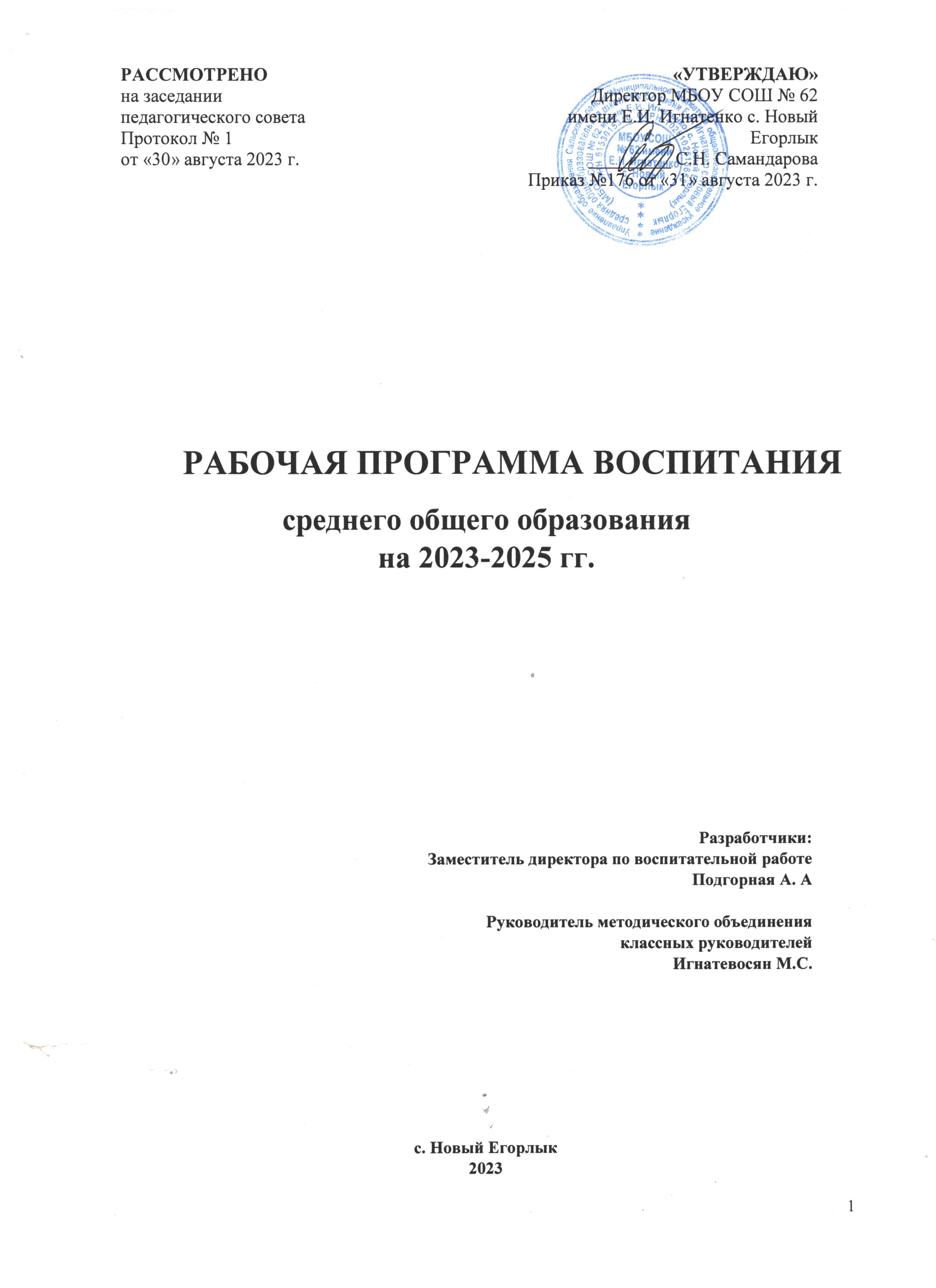 ОглавлениеПояснительная запискаРАЗДЕЛ 1. ЦЕЛЕВОЙ1.1 Цель и задачи воспитания обучающихся………………………………51.2 Направления воспитания	………………………………………….…..71.3 Целевые ориентиры результатов воспитания	…………………….……8РАЗДЕЛ 2. СОДЕРЖАТЕЛЬНЫЙ	2.1 Уклад общеобразовательной организации……………………….……172.2 Виды, формы и содержание воспитательной деятельности………….21РАЗДЕЛ 3. ОРГАНИЗАЦИОННЫЙ	3.1 Кадровое обеспечение………………………………………….………..373.2 Нормативно-методическое обеспечение……………………………….393.3 Требования к условиям работы с обучающимися с особыми образовательными потребностями………………………………………………393.4 Система поощрения социальной успешности и проявлений активной жизненной позиции обучающихся………………………………………………403.5 Основные направления самоанализа воспитательной работы………. 41 Календарный план воспитательной работы	Пояснительная записка	Рабочая программа воспитания МБОУ СОШ №62 имени Е. И. Игнатенко с. Новый Егорлык Сальского района (далее – Школа) разработана на основе Федерального закона от 29.12.2012 № 273-ФЗ «Об образовании в Российской Федерации», с учётом Стратегии развития воспитания в Российской Федерации  на период до 2025 года и Плана мероприятий по ее реализации в 2021-2025 гг., № 996-р и Плана мероприятий по её реализации в 2021 — 2025 годах (Распоряжение Правительства Российской Федерации от 12.11.2020 № 2945-р);на основе Федерального закона от 04.09.2022г №371-ФЗ «О внесении изменений в Федеральный закон “Об образовании в Российской Федерации»стратегии национальной безопасности Российской Федерации, (Указ Президента Российской Федерации от 02.07.2021 № 400) приказом Минпросвещения Российской Федерации № 992 от 16 ноября 2022 года «Об утвеждении федеральной образовательной программы начального общего образования»;приказом Минпросвещения Российской Федерации № 993 от 16 ноября 2022 года «Об утвеждении федеральной образовательной программы основного общего образования»;приказом Минпросвещения Российской Федерации № 1014 от 23 ноября 2022 года «Об утвеждении федеральной образовательной программы среднего общего образования»;приказом Минпросвещения Российской Федерации № 874 от 30 сентября 2022 года «Об утверждении порядка разработки и утверждения федеральных основных общеобразовательных программ»;приказом Минпросвещения Российской Федерации № 712 от 11 декабря 2020 г. «О внесении изменений в некоторые федеральные государственные образовательные стандарты общего образования по вопросам воспитания обучающихся»;Приказом Министерства просвещения Российской Федерации от 18.05.2023 № 370 "Об утверждении федеральной образовательной программы основного общего образования" (Зарегистрирован 12.07.2023 № 74223)Письма Министерства просвещения Российской Федерации   от 18 июля 2022 года № АБ-1951/06 «Об актуализации примерной рабочей программы воспитания», в соответствии с примерной программой воспитания, одобренной решением федерального учебно-методического объединения по общему образованию (протокол от 23.06.2022г. № 3/22).Программа является методическим документом, определяющим комплекс основных характеристик воспитательной работы, осуществляемой в школе, разрабатывается с учетом государственной политики в области образования и воспитания.Программа основывается на единстве и преемственности образовательного процесса всех уровней общего образования.Программа воспитания:- предназначена для планирования и организации системной воспитательной деятельности в образовательной организации;- разрабатывается и утверждается с участием коллегиальных органов управления образовательной организацией, в том числе советов обучающихся, советов родителей (законных представителей);- реализуется в единстве урочной и внеурочной деятельности, осуществляемой совместно с семьей и другими участниками образовательных отношений, социальными институтами воспитания;- предусматривает приобщение обучающихся к российским традиционным духовным ценностям, включая ценности своей этнической группы, правилам и нормам поведения, принятым в российском обществе на основе российских базовых конституционных норм и ценностей;- предусматривает историческое просвещение, формирование российской культурной и гражданской идентичности обучающихся.В соответствии с ФГОС личностные результаты освоения программ общего образования должны отражать готовность обучающихся руководствоваться системой позитивных ценностных ориентаций и расширение опыта деятельности на её основе в процессе реализации основных направлений воспитательной деятельности, в том числе в части:гражданского, патриотического, духовно-нравственного, эстетического, физического, трудового, экологического, познавательного воспитания.	Программа включает три разделацелевой;содержательный;организационный.При разработке или обновлении рабочей программы воспитания ее содержание, за исключением целевого раздела, может изменяться в соответствии с особенностями образовательной организации: организационно-правовой формой, контингентом обучающихся и их родителей (законных представителей), направленностью образовательной программы, в том числе предусматривающей углубленное изучение отдельных учебных предметов, учитывающей этнокультурные интересы, особые образовательные потребности обучающихсяПриложение — примерный календарный план воспитательной работы. Раздел I. ЦелевойСодержание воспитания обучающихся в образовательной организации определяется содержанием российских базовых (гражданских, национальных) норм и ценностей, которые закреплены в Конституции Российской Федерации. Эти ценности и нормы определяют инвариантное содержание воспитания обучающихся. Вариативный компонент содержания воспитания обучающихся включает духовно-нравственные ценности культуры, традиционных религий народов России.Воспитательная деятельность в общеобразовательной организации планируется и осуществляется в соответствии с приоритетами государственной политики в сфере воспитания. Приоритетной задачей Российской Федерации в сфере воспитания детей является развитие высоконравственной личности, разделяющей российские традиционные духовные ценности, обладающей актуальными знаниями и умениями, способной реализовать свой потенциал в условиях современного общества, готовой к мирному созиданию и защите Родины.Участниками образовательных отношений в части воспитании являются педагогические и другие работники школы, обучающиеся, их родители (законные представители), представители иных организаций в соответствии с законодательством Российской Федерации, локальными актами школы. Родители (законные представители) несовершеннолетних обучающихся имеют преимущественное право на воспитание своих детей перед всеми другими лицами.Нормативные ценностно-целевые основы воспитания обучающихся в школе определяются содержанием российских гражданских (базовых, общенациональных) норм и ценностей, основные из которых закреплены в Конституции Российской Федерации.С учетом мировоззренческого, этнического, религиозного многообразия российского общества ценностно-целевые основы воспитания обучающихся включают духовно-нравственные ценности культуры народов России, традиционных религий народов России в качестве вариативного компонента содержания воспитания, реализуемого на добровольной основе, в соответствии с мировоззренческими и культурными особенностями и потребностями родителей (законных представителей) несовершеннолетних обучающихся.Воспитательная деятельность в школе реализуется в соответствии с приоритетами государственной  политики в сфере воспитания, зафиксированными в Стратегии развития воспитания в Российской Федерации на период до 2025 года. Приоритетной задачей Российской Федерации в сфере воспитания детей является развитие высоконравственной личности, разделяющей российские традиционные духовные ценности, обладающей актуальными знаниями и умениями, способной реализовать свой потенциал в условиях современного общества, готовой к мирному созиданию и защите Родины.1.1. Цели и задачиСовременный российский общенациональный воспитательный идеал – высоконравственный, творческий, компетентный гражданин России, принимающий судьбу Отечества как свою личную, осознающий ответственность за настоящее и будущее страны, укорененный в духовных и культурных традициях многонационального народа Российской Федерации. В соответствии с этим идеалом и нормативными правовыми актами Российской Федерации в сфере образования, цель воспитания обучающихся в школе: развитие личности, создание условий для самоопределения и социализации на основе социокультурных, духовно-нравственных ценностей и принятых в российском обществе правил и норм поведения в интересах человека, семьи, общества и государства;формирование у обучающихся чувства патриотизма, гражданственности, уважения к памяти защитников Отечества и подвигам Героев Отечества, закону и правопорядку, человеку труда и старшему поколению, взаимного уважения, бережного отношения к культурному наследию и традициям многонационального народа Российской Федерации, природе и окружающей среде.Задачами воспитания обучающихся в школе являются:усвоение ими знаний, норм, духовно-нравственных ценностей, традиций, которые выработало российское общество (социально значимых знаний);формирование и развитие позитивных личностных отношений к этим нормам, ценностям, традициям (их освоение, принятие);приобретение соответствующего этим нормам, ценностям, традициям социокультурного опыта поведения, общения, межличностных и социальных отношений, применения полученных знаний и сформированных отношений на практике (опыта нравственных поступков, социально значимых дел).достижение личностных результатов освоения общеобразовательных программ в соответствии с ФГОС НОО ООО СОО.Личностные результаты освоения обучающимися образовательных программ включают:осознание российской гражданской идентичности;сформированность ценностей самостоятельности и инициативы;готовность обучающихся к саморазвитию, самостоятельности и личностному самоопределению;наличие мотивации к целенаправленной социально значимой деятельности;сформированность внутренней позиции личности как особого ценностного отношения к себе, окружающим людям и жизни в целом.Личностные результаты достигаются в единстве учебной и воспитательной деятельности организации, осуществляющей образовательную деятельность, в соответствии с традиционными российскими социокультурными, историческими и духовно-нравственными ценностями, принятыми в обществе правилами и нормами поведения, и способствуют процессам самопознания, самовоспитания и саморазвития, развития внутренней позиции личности, патриотизма, гражданственности, уважения к памяти защитников Отечества и подвигам Героев Отечества и старшему поколению, закону и правопорядку, труду, взаимного уважения, бережного отношения к культурному наследию и традициям многонационального народа Российской Федерации, природе и окружающей среде.Воспитательная деятельность в образовательной организации планируется и осуществляется на основе аксиологического, антропологического, культурно-исторического, системно-деятельностного, личностно-ориентированного подходов и с учетом принципов воспитания: гуманистической направленности воспитания, совместной деятельности детей и взрослых, следования нравственному примеру, безопасной жизнедеятельности, инклюзивности, возрастосообразности.1.2 Направления воспитанияПрограмма реализуется в единстве учебной и воспитательной деятельности общеобразовательной организации по основным направлениям воспитания в соответствии с ФГОС:гражданское воспитание — формирование российской гражданской идентичности, принадлежности к общности граждан Российской Федерации, к народу России как источнику власти в Российском государстве и субъекту тысячелетней российской государственности, уважения к правам, свободам и обязанностям гражданина России, правовой и политической культуры;патриотическое воспитание — воспитание любви к родному краю, Родине, своему народу, уважения к другим народам России; историческое просвещение, формирование российского национального исторического сознания, российской культурной идентичности;духовно-нравственное воспитание — воспитание на основе духовно-нравственной культуры народов России, традиционных религий народов России, формирование традиционных российских семейных ценностей; воспитание честности, доброты, милосердия, справедливости, дружелюбия и взаимопомощи, уважения к старшим, к памяти предков;эстетическое воспитание — формирование эстетической культуры на основе российских традиционных духовных ценностей, приобщение к лучшим образцам отечественного и мирового искусства;физическое воспитание, формирование культуры здорового образа жизни и эмоционального благополучия — развитие физических способностей с учетом возможностей и состояния здоровья, навыков безопасного поведения в природной и социальной среде, чрезвычайных ситуациях;трудовое воспитание — воспитание уважения к труду, трудящимся, результатам труда (своего и других людей), ориентация на трудовую деятельность, получение профессии, личностное самовыражение в продуктивном, нравственно достойном труде в российском обществе, на достижение выдающихся результатов в профессиональной деятельности;экологическое воспитание — формирование экологической культуры, ответственного, бережного отношения к природе, окружающей среде на основе российских традиционных духовных ценностей, навыков охраны, защиты, восстановления природы, окружающей среды;ценности научного познания — воспитание стремления к познанию себя и других людей, природы и общества, к получению знаний, качественного образования с учетом личностных интересов и общественных потребностей.1.3  На каждом уровне воспитания выделяются свои целевые приоритеты1.3.1. Целевые ориентиры результатов воспитания на уровне начального общего образования1.3.2. Целевые ориентиры результатов воспитания на уровне основного общего образования1.3.3. Целевые ориентиры результатов воспитания на уровне среднего общего образованияВыделение в общей цели воспитания целевых приоритетов, связанных с возрастными особенностями воспитанников, не означает игнорирования других составляющих общей цели воспитания. Приоритет – это то, чему педагогическим работникам, работающим с обучающимися конкретной возрастной категории, предстоит уделять большее, но не единственное внимание. Раздел II. Содержательный2.1. Уклад школыМБОУ СОШ №62 имени Е. И. Игнатенко с. Новый Егорлык Сальского района, является средней общеобразовательной школой, обучение в которой осуществляется по трем уровням образования (начальное общее образование, основное общее образование, среднее общее образование). Развиты направления дополнительного образования – технического, художественного, туристско-краеведческого, естественнонаучного, социально-гуманитарного,  физкультурно-спортивного профилей. В 2022 г. году создано структурное подразделение – Школьный спортивный клуб «Юность», которое является одним из основных направлений развития спортивно-оздоровительной деятельности во внеурочное время в школе в рамках реализации ФГОС и дополнительного образования.Специфика расположения МБОУ СОШ №62 имени Е.И. Игнатенко  учитывается при составлении программы воспитания для минимизации отрицательного влияния социального окружения на обучающихся. С этой целью в учреждении активно развивается социальное партнерство с другими учреждениями города и района:- Новоегорлыкская амбулатория- СДК Новоегорлыкского сельского поселения  - Библиотека с.Новый ЕгорлыкВыстроено сетевое взаимодействие и сотрудничество школы с учреждениями профессионального образования. Приоритетное направление в воспитательной деятельности школы – это развитие духовно – нравственного воспитания учащихся. Обучающиеся школы – активные участники городских, районных, областных мероприятий военно - спортивной и военно - исторической направленности. С целью формирования активной жизненной позиции в школе действует отряд волонтёров «Волонтеры Победы».Основной контингент учащихся – дети из благополучных семей, нацеленные на получение качественного общего образования. Высокая социальная активность учащихся способствует развитию ученического самоуправления, позволяет привлекать учащихся к организации и проведению различных мероприятий, что повышает качество и уровень их проведения. Показателем высокой социальной активности учащихся является деятельность Совет школы.Источниками, оказывающими положительное влияние на воспитательный процесс в школе, являются педагоги:- высококвалифицированный коллектив, способный замотивировать учащихся на высокие достижения в учебной, спортивной, творческой и социальной деятельностях;- специалисты социально-психологической службы школы, обеспечивающие педагогическую поддержку особым категориям обучающихся;- Советник директора, использующий в работе с учащимися современные формы и виды деятельности, собственным примером демонстрирующий активную гражданскую позицию.Источниками отрицательного влияния являются учащиеся «группы риска», демонстрирующие асоциальное поведение в коллективе сверстников. Социальными партнерами школы в решении задач воспитания являются:- родители обучающихся: организация походов, экскурсий, поездок, школьных праздников, спортивных соревнований и других совместных мероприятий;- библиотека школы: проведение библиотечных уроков, праздников, тематических занятий;- ПДН: индивидуальные беседы по профилактике правонарушений и преступлений, участие в заседаниях школьного Совета профилактики правонарушений;- КДН при администрации Сальского района: выявление семей и детей, находящихся  в социально опасном положении, профилактика негативных явлений среди несовершеннолетних;- ОГИБДД УМВД  России по Сальскому району: организация совместных профилактических мероприятий по вопросам безопасности дорожного движения;- Экологический центр: участие в творческих, исследовательских и проектных конкурсах, акциях, викторинах;- Молодежная политика Сальск:- Учреждения дополнительного образования Сальского района:- РДК им. Негребецкого:- МБУ Центр психолого - педагогической, медицинской и социальной помощи  Сальского района;- УСЗН Сальского района;- Социально-реабилитационный центр для несовершеннолетних;- ОКДН Новоегорлыкского сельского поселения.Процесс воспитания в школе основывается на следующих принципах взаимодействия педагогов и школьников:- принцип уважения к личности ребенка, веры в способности и возможности любого ребенка к совершенствованию;- принцип доверия обучающимся при принятии решений, реализации дел, отнесенных к их зоне ответственности;- принцип гуманизации межличностных отношений, недопустимости любых форм и видов травли, насилия, проявления жестокости;- принцип взаимоуважения и сотрудничества взрослых и детей;- принцип соблюдения прав и защиты интересов обучающихся;- принцип учета интересов, запросов и мнения обучающихся, родителей при принятии управленческих решений.Принципы взаимодействия педагогов, школьников и их родителей, на которых основывается процесс воспитания в МБОУ СОШ №62 имени Е. И. Игнатенко с. Новый Егорлык Сальского района:- неукоснительное соблюдение законности и прав семьи и ребенка, соблюдения конфиденциальности информации о ребенке и семье, приоритета безопасности ребенка при нахождении в образовательной организации;- ориентир на создание в школе психологически комфортной среды для каждого ребенка и взрослого, без которой невозможно конструктивное взаимодействие школьников, педагогов и родителей;- реализация процесса воспитания через создание в школе детско взрослых общностей, которые бы объединяли детей и педагогов яркими и содержательными событиями, общими позитивными эмоциями и доверительными отношениями друг к другу при активном привлечении родителей (законных представителей) учащихся;- организация основных совместных дел школьников, педагогов и родителей как предмета совместной заботы и взрослых, и детей;- системность, целесообразность и нешаблонность воспитания как условия его эффективности.Основными традициями воспитания в школе являются: - выстраивание системы воспитательных мероприятий на основе общешкольных дел, равноправными участниками которых на всех этапах реализации являются сами обучающиеся;- создание ситуаций для проявления активной гражданской позиции обучающихся через развитие ученического самоуправления, волонтерского движения;- реализация процессов воспитания и социализации обучающихся с использованием ресурсов социально-педагогического партнёрства.Наиболее   значимые   традиционные   дела, события, мероприятия, составляющие основу воспитательной системы школы:- акции, посвящённые значимым датам страны;- ритуалы посвящения в первоклассники, пятиклассники, старшеклассники;- мероприятия с использованием интерактивных локаций и тематических активностей: «Неделя толерантности», «Неделя профориентации», «Неделя психологии», «Марафон добрых дел»;- Новогодние театральные выступления;- день школьного самоуправления (день учителя);- фестиваль патриотической песни и поэзии «Гвоздики Отечества»;- ежегодное мероприятие «Строя и песни к 9 мая»;- торжественная линейка «1 сентября», «Последний звонок»;- праздник «Прощание с начальной школой»;- торжественная церемония вручения аттестатов;- спортивные мероприятия.Школа участвует в следующих значимых проектах и программах, включённых в систему воспитательной деятельности:- Федеральный профориентационный проект «Билет в будущее»;- Федеральный проект «Разговоры о важном»;- Федеральный проект «Волонтеры Победы»В школе реализуются следующие инновационные воспитательные практики:- проведение общешкольных мероприятий в формате интерактивных локаций, когда учащиеся в свободном режиме самостоятельно либо с помощью педагога (1-4 классы), выполняют содержательные игровые задания, предполагающие актуализацию имеющегося социально-значимого опыта либо знакомство с имеющейся здесь же стендовой информацией. Прекрасно дополняют данный формат различные тематические активности.Опыт школы показал, что ненавязчивость, возможность свободного выбора, отсутствие авторитарности и обязательности, красочность, современный дизайн делают интерактивные локации привлекательными и востребованными среди учащихся, позволяют охватить большое количество учащихся.- Программа обучения классных руководителей эффективным технологиям, методам и приёмам работы с обучающимися, родителями (законными представителями).Проблемные зоны, дефициты по достижению эффективных результатов в воспитательной деятельности:- несогласованность действий различных субъектов образовательного процесса при осуществлении работы с неуспевающими обучающимися и как следствие – работа в режиме «скорой помощи», невозможность планирования качественной профилактической и коррекционной работы;- проблемы применения современных методик и технологий воспитания в деятельности классных руководителей, преобладания мероприятийного, а не деятельностного подхода.Для решения обозначенных проблем реализованы следующие мероприятия:- разработана программа обучения классных руководителей (МО, семинары, РМО) эффективным технологиям, методам и приёмам работы с обучающимися, родителями (законными представителями);- разработан алгоритм действий администрации, педагогов-предметников, классных руководителей по профилактике неуспеваемости обучающихся, работе с неуспевающими учащимися.2.2. Виды, формы и содержание воспитательной деятельностиПрактическая реализация цели и задач воспитания осуществляется в рамках следующих направлений воспитательной работы школы. Каждое из них представлено в соответствующем модуле:Модуль «Урочная деятельность»В реализации воспитательного потенциала урока педагогам важно ориентироваться на целевые приоритеты, связанные с возрастными особенностями обучающихся. Реализация педагогами предметниками воспитательного потенциала урока предполагает следующее;максимальное использование воспитательных возможностей содержания учебных предметов для формирования у обучающихся российских традиционных духовно-нравственных и социокультурных ценностей, российского исторического сознания на основе исторического просвещения; подбор соответствующего содержания уроков, заданий, вспомогательных материалов, проблемных ситуаций для обсуждений;включение учителями в рабочие программы по учебным предметам, курсам, модулям целевых ориентиров результатов воспитания, их учет в определении воспитательных задач уроков, занятий;включение учителями в рабочие программы учебных предметов, курсов, модулей тематики в соответствии с календарным планом воспитательной работы;выбор методов, методик, технологий, оказывающих воспитательное воздействие на личность в соответствии с воспитательным идеалом, целью и задачами воспитания, целевыми ориентирами результатов воспитания; реализация приоритета воспитания в учебной деятельности;привлечение внимания обучающихся к ценностному аспекту изучаемых на уроках предметов, явлений и событий, инициирование обсуждений, высказываний своего мнения, выработки своего личностного отношения к изучаемым событиям, явлениям, лицам;применение интерактивных форм учебной работы: интеллектуальных, стимулирующих познавательную мотивацию; игровых методик, дискуссий, дающих возможность приобрести опыт ведения конструктивного диалога; групповой работы, которая учит строить отношения и действовать в команде, способствует развитию критического мышления;побуждение обучающихся соблюдать нормы поведения, правила общения со сверстниками и педагогами, соответствующие укладу общеобразовательной организации, установление и поддержка доброжелательной атмосферы;организация шефства мотивированных и эрудированных обучающихся над неуспевающими одноклассниками, в том числе с особыми образовательными потребностями, дающего обучающимся социально значимый опыт сотрудничества и взаимной помощи;инициирование и поддержку исследовательской деятельности обучающихся,   планирование   и   выполнение   индивидуальных и групповых проектов воспитательной направленности.Модуль «Внеурочная деятельность»Внеурочная деятельность является неотъемлемой и обязательной частью образовательного процесса. Воспитание на занятиях школьных курсов внеурочной деятельности осуществляется преимущественно через:- вовлечение обучающихся в интересную и полезную для них деятельность, которая предоставит им возможность самореализоваться в ней, приобрести социально значимые знания, развить в себе важные для своего личностного развития социально значимые отношения, получить опыт участия в социально значимых делах;- формирование в кружках, секциях, клубах, студиях и т.п. детско-взрослых общностей, которые могли бы объединять детей и педагогов общими позитивными эмоциями и доверительными отношениями друг к другу;- создание в детских объединениях традиций, задающих их членам определенные социально значимые формы поведения;- поддержку обучающихся с ярко выраженной лидерской позицией и установкой на сохранение и поддержание накопленных социально значимых традиций;- поощрение педагогами детских инициатив и детского самоуправления.Реализация воспитательного потенциала внеурочной деятельности в школе осуществляется в рамках следующих, выбранных обучающимися курсов, занятий:- курсы, занятия познавательной, научной, исследовательской, просветительской направленности направленные на передачу обучающимся социально значимых знаний, развивающие их любознательность, позволяющие привлечь их внимание к экономическим, политическим, экологическим, гуманитарным проблемам нашего общества, формирующие их гуманистическое мировоззрение и научную картину мира.;- курсы, занятия в области искусств, художественного творчества разных видов и жанров, создающие благоприятные условия для просоциальной самореализации обучающихся, направленные на раскрытие их творческих способностей, формирование чувства вкуса и умения ценить прекрасное, на воспитание ценностного отношения к культуре и их общее духовно- нравственное развитие, на раскрытие творческого, умственного и физического потенциала обучающихся, развитие у них навыков конструктивного общения, умений работать в команде;- курсы, занятия оздоровительной и спортивной направленности. направленные на физическое развитие обучающихся, развитие их ценностного отношения к своему здоровью, побуждение к здоровому образу жизни, воспитание силы воли, ответственности, формирование установок на защиту слабых.Курс внеурочных занятий «Разговоры о важном»Курс внеурочных занятий «Разговоры о важном» направлен на развитие ценностного отношения школьников к своей Родине, населяющим ее людям, ее уникальной истории, богатой природе и культуре. Данный курс направлен на формирование внутренней позиции личности школьника, необходимой для конструктивного и ответственного поведения в обществе. Ведущая форма деятельности данного внеурочного занятия — беседа с обучающимися. Также формами организации учебного занятия служат: игра, просмотр видеоматериалов, работа с интерактивными карточками, работа с аудиоматериалами и другие. Формы проведения учебных занятий подбираются педагогом с учётом возрастных особенностей обучающихся, цели и задач проводимого занятия.Содержание занятий затрагивает темы, связанные с традиционными российскими ценностями, осмыслением исторического опыта, формированием представлений о достоинстве, чести, правах и свободах человека, культуре здорового образа жизни, ценности труда, ответственного отношения человека к природе.Занятия «Разговоры о важном» проводятся еженедельно во время первого урока для обучающихся 1 классов продолжительность курса 33 часа в год, а для 2—11 классов— 34 часа в год.Ответственными за организацию и проведение внеурочных занятий «Разговоры о важном» являются классные руководители.Модуль «Классное руководство»Осуществляя работу с классом, руководитель класса организует работу с коллективом класса, индивидуальную работу с обучающимися вверенного ему класса, работу с учителями, преподающими в данном классе, работу с родителями обучающихся или их законными представителями.- Реализация воспитательного потенциала классного руководства.Работа с классным коллективом:планирование и проведение классных часов целевой воспитательной, тематической направленности;инициирование и поддержку классными руководителями  участия класса в общешкольных делах, мероприятиях, оказание необходимой помощи обучающимся в их подготовке, проведении и анализе;организацию интересных и полезных для личностного развития обучающихся совместных дел, позволяющих вовлекать в них обучающихся с разными потребностями, способностями, давать возможности для самореализации, устанавливать и укреплять доверительные отношения, стать для них значимым взрослым, задающим образцы поведения;сплочение коллектива класса через игры и тренинги на командообразование, внеучебные и внешкольные мероприятия, походы, экскурсии, празднования дней рождения обучающихся, классные вечера;выработку совместно с обучающимися правил поведения класса, участие в выработке таких правил поведения в общеобразовательной организации;изучение особенностей личностного развития обучающихся путем наблюдения за их поведением, в специально создаваемых педагогических ситуациях, в играх, беседах по нравственным проблемам; результаты наблюдения сверяются с результатами бесед с родителями, учителями,  а  также  (при  необходимости) со школьным психологом;доверительное общение и поддержку обучающихся в решении проблем (налаживание взаимоотношений  с  одноклассниками или педагогами, успеваемость и т. д.), совместный поиск решений проблем, коррекцию поведения обучающихся через частные беседы индивидуально и вместе с их родителями, с другими обучающимися класса;индивидуальную работу с обучающимися класса по ведению личных портфолио, в которых они фиксируют свои учебные, творческие, спортивные, личностные достижения;регулярные консультации с учителями-предметниками, направленные на формирование единства требований по вопросам воспитания и обучения, предупреждение и/или разрешение конфликтов между учителями и обучающимися;проведение мини-педсоветов для решения конкретных проблем класса, интеграции воспитательных влияний педагогов на обучающихся; привлечение учителей-предметников к участию в классных делах, дающих им возможность лучше узнавать и понимать обучающихся, общаясь и наблюдая их во внеучебной обстановке, участвовать в родительских собраниях класса;организацию и проведение регулярных родительских собраний, информирование родителей об успехах и проблемах обучающихся, их положении в классе, жизни класса в целом, помощь родителям и иным членам семьи в отношениях с учителями, администрацией;создание и организацию работы родительского комитета класса, участвующего  в  решении  вопросов  воспитания  и  обучения в классе, общеобразовательной организации;привлечение родителей (законных представителей), членов семей обучающихся к организации и проведению воспитательных дел, мероприятий в классе и общеобразовательной организации;проведение в классе праздников, конкурсов, соревнований и т. п.Модуль «Основные школьные дела»Реализация воспитательного потенциала школы предусматривает:- общешкольные праздники, ежегодные творческие (театрализованные, музыкальные, литературные и т.п.) мероприятия, связанные с (общероссийскими, региональными) праздниками, памятными датами, в которых участвуют все классы;- еженедельную церемонию поднятия (спуска) государственного флага Российской Федерации;- участие во всероссийских акциях, посвящённых значимым событиям в России, мире;- торжественные мероприятия, связанные с завершением образования, переходом на следующий уровень образования, символизирующие приобретение новых социальных статусов в общеобразовательной организации, обществе;- церемонии награждения (по итогам учебного периода, года) обучающихся и педагогов за участие в жизни общеобразовательной организации, достижения в конкурсах, соревнованиях, олимпиадах, вклад в развитие общеобразовательной организации, своего района, города Москвы;- социальные проекты в общеобразовательной организации, совместно разрабатываемые и реализуемые обучающимися и педагогами, в том числе с участием социальных партнёров, комплексы дел благотворительной, экологической, патриотической, трудовой и др. направленности;- проводимые для жителей села и организуемые совместно с семьями обучающихся праздники, фестивали, представления в связи с памятными датами, значимыми событиями для жителей города;- разновозрастные сборы, многодневные выездные события, включающие в себя комплекс коллективных творческих дел гражданской, патриотической, историко-краеведческой, экологической, трудовой, спортивно-оздоровительной и др. направленности;- вовлечение по возможности каждого обучающегося в школьные дела в разных ролях (сценаристов, постановщиков, исполнителей, корреспондентов, ведущих, декораторов, музыкальных редакторов, ответственных за костюмы и оборудование, за приглашение и встречу гостей и т.д.), помощь обучающимся в освоении навыков подготовки, проведения, анализа общешкольных дел;- наблюдение за поведением обучающихся в ситуациях подготовки, проведения, анализа основных школьных дел, мероприятий, их отношениями с обучающимися разных возрастов, с педагогами и другими взрослыми.- Общешкольные дела – это главные традиционные дела, в которых принимает участие большая часть обучающихся и которые обязательно планируются, готовятся, проводятся и анализируются совестно педагогами и детьми. Это, комплекс коллективных творческих дел, интересных и значимых для обучающихся, объединяющих их вместе с педагогами в единый коллектив. Ключевые общешкольные дела обеспечивают включенность в них большого числа детей и взрослых, способствуют интенсификации их общения, ставят их в ответственную позицию к происходящему в Школе. Введение ключевых дел в жизнь школы помогает преодолеть мероприятийный характер воспитания, сводящийся к набору мероприятий, организуемых педагогами для детей.- Для этого в Школе используются следующие формы работы:На внешкольном уровне:- социальные проекты – ежегодные совместно разрабатываемые и реализуемые обучающимися и педагогами комплексы дел (благотворительной, экологической, патриотической, трудовой направленности), ориентированные на преобразование окружающего школу социума.- открытые дискуссионные площадки – регулярно организуемый комплекс открытых дискуссионных площадок (детских, педагогических, родительских, совместных), на которые приглашаются представители других школ, деятели науки и культуры, представители власти, общественности и в рамках которых обсуждаются насущные поведенческие, нравственные, социальные, проблемы, касающиеся жизни школы, города, страны.- проводимые для жителей села и организуемые совместно с семьями обучающихся спортивные состязания, праздники, фестивали, представления, которые открывают возможности для творческой самореализации обучающихся и включают их в деятельную заботу об окружающих.На школьном уровне:- общешкольные праздники, концерты, торжественные линейки, ежегодно проводимые творческие (театрализованные, музыкальные, литературные и т.п.) мероприятия, связанные со значимыми для детей и педагогов знаменательными датами и в которых участвуют все классы школы «Масленица», «Театральная неделя»;- мероприятия предметных и межпредметных недель, связанные с решением задач конвергентного образования, преодоления междисциплинарных границ и тесного взаимодействия общего и дополнительного образования;- торжественные ритуалы посвящения, связанные с переходом обучающихся на следующую ступень образования, символизирующие приобретение ими новых социальных статусов в школе и развивающие школьную идентичность детей;- церемонии награждения (по итогам года) школьников и педагогов за активное участие в жизни Школы, защиту чести Школы в конкурсах, соревнованиях, олимпиадах, значительный вклад в развитие школы. Это способствует поощрению социальной активности детей, развитию позитивных межличностных отношений между педагогами и воспитанниками, формированию чувства доверия и уважения друг к другу.На уровне классов:- участие школьных классов в реализации общешкольных ключевых дел;- проведение в рамках класса итогового анализа детьми общешкольных ключевых дел, участие представителей классов в итоговом анализе проведенных дел.На индивидуальном уровне:- вовлечение по возможности каждого обучающегося в ключевые дела школы в одной из возможных для них ролей;- индивидуальная помощь обучающемуся (при необходимости) в освоении навыков подготовки, проведения и анализа ключевых дел;- наблюдение за поведением обучающегося в ситуациях подготовки, проведения и анализа ключевых дел, за его отношениями со сверстниками, старшими и младшими школьниками, с педагогами и другими взрослыми;- при необходимости коррекция поведения обучающегося через частные беседы с ним, через включение его в совместную работу с другими детьми, через предложение взять в следующем ключевом деле на себя роль ответственного за тот или иной фрагмент общей работы.Церемония поднятия (спуска) Государственного флага Российской ФедерацииЦеремония поднятия (спуска) Государственного флага Российской Федерации является одним из важнейших воспитательных событий, направленных на формирование чувства патриотизма и гражданственности у школьников. Поднятие Государственного флага Российской Федерации является почётной обязанностью и поручается обучающимся. Порядок проведения Церемонии закреплён внутренним регламентом школы.Поднятие флага осуществляется в первый учебный день каждой учебной недели перед первым учебным занятием (уроком). Спуск Государственного флага осуществляется в конце каждой учебной недели по окончании последнего учебного урока. Церемония Поднятия (спуска) Государственного флага Российской Федерации реализуется в одном из трех форматов: на пришкольной территории у флагштока; в актовом зале, рекреации, холле.Модуль «Внешкольные мероприятия»Реализация воспитательного потенциала внешкольных мероприятий предусматривает:общие внешкольные мероприятия, в том числе организуемые совместно с социальными партнерами общеобразовательной организации;внешкольные тематические мероприятия воспитательной направленности, организуемые педагогами по изучаемым в обще- образовательной организации учебным предметам, курсам, модулям;экскурсии, походы выходного дня (в музей, картинную галерею, технопарк, на предприятие и др.), организуемые в классах классными руководителями, в том числе совместно с родителями (за- конными представителями)  обучающихся  с  привлечением  их к планированию, организации, проведению, оценке мероприятия;литературные, исторические, экологические и другие походы, экскурсии, экспедиции, слёты и т. п., организуемые педагогами, в том числе совместно с родителями (законными представителя- ми) обучающихся для изучения историко-культурных мест, событий, биографий проживавших в этой местности российских поэтов и писателей, деятелей науки, природных и историко-культурных ландшафтов, флоры и фауны и др.;выездные события, включающие в себя  комплекс  коллективных творческих дел, в процессе которых складывается детско-взрослая общность, характеризующаяся доверительными взаимоотношениями, ответственным отношением к делу, атмосферой эмоционально-психологического комфорта.Модуль «Организация предметно-пространственной среды»Предметно-пространственная среда в школе основывается на системе ценностей программы воспитания, является частью уклада и способом организации воспитательной среды, обогащает внутренний мир ученика, способствует формированию у него чувства вкуса и стиля, создает атмосферу психологического комфорта, поднимает настроение, предупреждает стрессовые ситуации, способствует позитивному восприятию обучающегося школьной атмосферы.оформление внешнего вида здания, фасада, холла при входе в общеобразовательную организацию государственной символикой Российской Федерации, субъекта Российской Федерации, Сальского района (флаг, герб), изображениями символики Российского государства в разные периоды тысячелетней истории, исторической символики региона;организацию и проведение церемоний поднятия (спуска) государственного флага Российской Федерации;размещение карт России, регионов, муниципальных образований (современных и исторических, точных и стилизованных, географических, природных, культурологических, художественно оформленных, в том числе материалами, подготовленными обучающимися) с изображениями значимых культурных объектов местности, региона, России, памятных исторических, гражданских, народных, религиозных мест почитания, портретов выдающихся государственных деятелей России, деятелей культуры, науки, производства, искусства, военных, героев и защитников Отечества;изготовление, размещение, обновление художественных изображений (символических, живописных, фотографических, интерактивных аудио и видео) природы России, региона, местности, предметов традиционной культуры и быта, духовной культуры народов России;организацию и поддержание в общеобразовательной организации звукового пространства позитивной духовно-нравственной, гражданско-патриотической воспитательной направленности (звонки-мелодии, музыка, информационные сообщения), исполнение гимна Российской Федерации;разработку, оформление, поддержание, использование в воспитательном процессе «мест гражданского почитания» в помещении  общеобразовательной  организации  или на прилегающей территории для общественно-гражданского почитания лиц, мест, событий в истории России; мемориалов воинской славы, памятников, памятных досок;оформление и обновление «мест новостей», стендов в помещениях (холл первого этажа, рекреации), содержащих в доступной, привлекательной форме новостную информацию позитивного гражданско-патриотического, духовно-нравственного содержания, фотоотчеты об интересных событиях, поздравления педагогов и обучающихся и т. п.;разработку и популяризацию символики общеобразовательной организации (эмблема, флаг, логотип, элементы костюма обучающихся и т. п.), используемой как повседневно, так и в торжественные моменты;подготовку и размещение регулярно сменяемых экспозиций творческих работ обучающихся в разных предметных областях, демонстрирующих их способности, знакомящих с работами друг друга;поддержание эстетического вида и благоустройство всех помещений в общеобразовательной организации, доступных и безопасных рекреационных зон, озеленение территории при общеобразовательной организации;разработку, оформление, поддержание и использование игровых пространств, спортивных и игровых площадок, зон активного и тихого отдыха;создание и поддержание в вестибюле или библиотеке стеллажей свободного книгообмена, на которые обучающиеся, родители, педагоги могут выставлять для общего использования свои книги, брать для чтения другие;деятельность классных руководителей и других педагогов вместе с обучающимися, их родителями по благоустройству, оформлению школьных аудиторий, пришкольной территории;разработку и оформление пространств проведения значимых событий, праздников, церемоний, торжественных линеек, творческих вечеров (событийный дизайн);разработку и обновление материалов (стенды, плакаты, инсталляции и др.), акцентирующих внимание обучающихся на важных для воспитания ценностях, правилах, традициях, укладе общеобразовательной организации, актуальных вопросах профилактики и безопасности.Предметно-пространственная среда строится как максимально доступная для обучающихся с особыми образовательными потребностями.Модуль «Взаимодействие с родителями (законными представителями)»Работа с родителями (законными представителями обучающихся) осуществляется для более эффективного достижения цели воспитания, которое обеспечивается согласованием позиций семьи и Школы в данном вопросе. Работа с родителями или законными представителями обучающихся осуществляется в рамках следующих видов и форм деятельности:- создание и деятельность в школе, в классах родительского сообщества, участвующего в обсуждении и решении вопросов воспитания, обучения и социализации детей, деятельность представителей родительской общественности в Управляющем совете общеобразовательной организации;- тематические родительские встречи в классах, общешкольные собрания по вопросам образования и воспитания детей, индивидуальные консультации с учителями-предметниками;- работу семейных клубов, предоставляющих родителям, педагогам и обучающимся площадку для совместного досуга и общения, родительских гостиных с обсуждением актуальных вопросов воспитания, круглые столы с приглашением специалистов;- дни открытых дверей, во время которых родители могут посещать школьные учебные и внеурочные занятия для получения представления о ходе учебно-воспитательного процесса в школе;- проведение тематических собраний (в том числе по инициативе родителей), на которых родители могут получать рекомендации по вопросам воспитания, консультации психологов, врачей, социальных работников, служителей традиционных российских религий, обмениваться опытом;- родительские форумы, интернет-сообщества, группы с участием педагогов, на которых, в установленном в образовательной организации порядке, обсуждаются интересующие родителей вопросы, согласуется совместная деятельность;- общешкольные родительские собрания, происходящие в режиме обсуждения наиболее острых проблем обучения и воспитания обучающихся;- участие родителей в психолого-педагогических консилиумах в порядке, предусмотренным локальными нормативными актами образовательной организации, регламентирующими деятельность психолого- педагогического консилиума;- привлечение, помощь со стороны родителей в подготовке и проведении классных и общешкольных мероприятий воспитательной направленности;- при наличии среди обучающихся детей-сирот, оставшихся без попечения родителей, приёмных детей целевое взаимодействие с их законными представителями.На индивидуальном уровне:- работа специалистов по запросу родителей для решения острых конфликтных ситуаций;- участие родителей в педагогических консилиумах, собираемых в случае возникновения острых проблем, связанных с обучением и воспитанием конкретного ребенка;- индивидуальное консультирование c целью координации воспитательных усилий педагогов и родителей.Модуль «Самоуправление»Обучающиеся имеют право на участие в управлении образовательной организацией в установленном порядке. Это право обучающиеся могут реализовать через систему ученического самоуправления. Поддержка детского самоуправления в Школе помогает педагогам воспитывать в детях инициативность, самостоятельность, ответственность, трудолюбие, чувство собственного достоинства, предоставляет широкие возможности для самовыражения и самореализации, подготавливая к взрослой жизни.Реализация воспитательного потенциала системы ученического самоуправления в общеобразовательной организации на уровне начального общего образования предусматривает:- через вовлечение обучающихся в планирование, организацию, проведение и анализ общешкольных и внутриклассных дел;- через реализацию обучающимися, взявшими на себя соответствующую роль, функций по контролю за порядком и чистотой в классе, уходом за классной комнатой, комнатными растениями и т.п.Модуль «Профилактика и безопасность»Профилактика — это комплекс мер социально-психологического, медицинского и педагогического характера, направленных на нейтрализацию воздействия отрицательных факторов социальной среды на личность, предупреждение противоправных или других отклонений в поведении обучающихся.Основным механизмом профилактики негативных проявлений и социальных рисков среди обучающихся является воспитательная система образовательной организации — упорядоченная совокупность компонентов воспитательного процесса (целей, субъектов воспитания, их деятельности, отношений, освоения среды), взаимодействие и интеграция которых обуславливает наличие у образовательной организации (и всех её структурных подразделений) способности обеспечивать безопасную и комфортную образовательную среду, целенаправленно и эффективно содействовать развитию личности ребёнка.Профилактическая деятельность в образовательной организации является неотъемлемой частью воспитательной деятельности и предусматривает:- обеспечение безопасности жизнедеятельности обучающихся;- разработку и реализацию программ и проектов профилактической направленности с участием социальных партнёров (антинаркотические, антиалкогольные, против курения; безопасность в цифровой среде; профилактика  вовлечения в деструктивные группы/сообщества/объединения/движения, в том числе в социальных сетях; безопасность дорожного движения; безопасность на воде, безопасность на транспорте; противопожарная безопасность; гражданская оборона; антитеррористическая, антиэкстремистская безопасность и т.д.);- разработку и реализацию профилактических программ и проектов, направленных на развитие у обучающихся навыков ассертивности и стрессоустойчивости, освоение и расширение репертуара позитивных способов самопознания и самореализации.- организацию деятельности педагогического коллектива по раннему выявлению детей «группы риска», в том числе детей, находящихся в социально опасном положении и/или трудной жизненной ситуации, с целью оказания им своевременной и адресной социально-психолого- педагогической помощи (в т.ч. с привлечением межведомственных ресурсов;- организацию командной работы по оказанию комплексной педагогической и социально-психологической поддержки обучающимся «группы риска» при участии педагогов-психологов, социальных педагогов, классных руководителей, учителей-предметников, родителей (законных представителей) с привлечением (в случае необходимости, в установленном порядке) работников социальных служб, правоохранительных органов, органов опеки и т. д.Модуль «Социальное партнёрство»Реализация воспитательного потенциала социального партнёрства школы при соблюдении требований законодательства Российской Федерации предусматривает:- участие представителей организаций-партнёров, в том числе в соответствии с договорами о сотрудничестве, в проведении отдельных мероприятий в рамках рабочей программы воспитания и календарного плана воспитательной работы (дни открытых дверей, государственные, городские, школьные праздники, торжественные мероприятия и т.п.);- участие представителей организаций-партнёров в проведении отдельных уроков, внеурочных занятий, внешкольных мероприятий соответствующей тематической направленности;- проведение на базе организаций-партнёров отдельных уроков, занятий, внешкольных мероприятий, акций воспитательной направленности;- проведение открытых дискуссионных площадок (детских, педагогических, родительских) с представителями организаций-партнёров для обсуждений актуальных проблем, касающихся жизни общеобразовательной организации, района, города, страны;- реализация социальных проектов, совместно разрабатываемых обучающимися, педагогами с организациями-партнёрами благотворительной, экологической, патриотической, трудовой и т.д. направленности, ориентированных на воспитание обучающихся, преобразование окружающего социума, позитивное воздействие на социальное окружение.Модуль «Профориентация»Совместная деятельность педагогических работников и обучающихся по направлению «Профориентация» включает профессиональное просвещение, диагностику и консультирование по вопросам профориентации, организацию профессиональных проб обучающихся. Задача совместной деятельности педагога и обучающегося – подготовить к осознанному выбору своей будущей профессиональной деятельности. Создавая профориентационно значимые проблемные ситуации, формирующие готовность школьника к выбору, педагог актуализирует его профессиональное самоопределение, позитивный взгляд на труд в постиндустриальном мире, охватывающий не только профессиональную, но и внепрофессиональную составляющие такой деятельности.Реализация воспитательного потенциала профориентационной работы школы предусматривает:- проведение циклов профориентационных часов, направленных на подготовку обучающегося к осознанному планированию и реализации своего профессионального будущего;- привлечение обучающихся и родителей к участию в реализации общешкольного проекта «Профессии наших родителей»;- профориентационные игры (симуляции, деловые игры, квесты, кейсы), расширяющие знания о профессиях, способах выбора профессий, особенностях, условиях разной профессиональной деятельности;- экскурсии на предприятия, в организации, дающие начальные представления о существующих профессиях и условиях работы;- посещение профориентационных выставок, ярмарок профессий, тематических профориентационных парков, лагерей, дней открытых дверей в организациях профессионального, высшего образования;- совместное с педагогами изучение обучающимися интернет-ресурсов, посвящённых выбору профессий, прохождение профориентационного онлайн-тестирования, онлайн-курсов по интересующим профессиям и направлениям профессионального образования;- участие в работе всероссийских и региональных профориентационных проектов: «Билет в будущее»- индивидуальное психолого-педагогическое консультирование обучающихся и их родителей (законных представителей) по вопросам склонностей, способностей, иных индивидуальных особенностей обучающихся, которые могут иметь значение в выборе ими будущей профессии;- освоение обучающимися основ профессии в рамках курсов по выбору, включённых в часть образовательной программы, формируемую участниками образовательных отношений, или в рамках внеурочной деятельности и дополнительного образования.Раздел III. ОРГАНИЗАЦИОННЫЙ3. Общие требования к условиям реализации Программа воспитания реализуется посредством формирования социокультурного воспитательного пространства при соблюдении условий создания уклада, отражающего готовность всех участников образовательного процесса руководствоваться едиными принципами и регулярно воспроизводить наиболее ценные для нее воспитательно-значимые виды совместной деятельности.Уклад школы направлен на сохранение преемственности принципов воспитания на всех уровнях общего образования:обеспечение личностно-развивающей предметно-пространственной среды, в том числе современное материально-техническое обеспечение, методические материалы и средства обучения;наличие профессиональных кадров и готовность педагогического коллектива к достижению целевых ориентиров Программы воспитания;взаимодействие с родителями (законными представителями) по вопросам воспитания;учет индивидуальных особенностей обучающихся, в интересах которых реализуется Программа (возрастных, физических, психологических, национальных и пр.).3.1. Кадровое обеспечение воспитательного процессаПедагог  являет собой всегда главный для обучающихся  пример нравственного и гражданского личностного поведения. В школе создано методическое объединение классных руководителей, которое помогает учителям школы  разобраться в нормативно-правовой базе  в потоке информации, обеспечивающей успешный  воспитательный процесс  Совершенствование подготовки и повышения квалификации кадров по вопросам духовно-нравственного воспитания детей и молодежи, один из главных вопросов в реализации рабочей программы воспитания.  Мероприятия по подготовке кадров: - сопровождение молодых педагогических работников, вновь поступивших на работу педагогических работников (работа школы наставничества);- индивидуальная работа с педагогическими работниками по запросам (в том числе и по вопросам классного руководства);- контроль оформления учебно-педагогической документации;- проведение конференций, «круглых столов», семинаров по педагогическим и другим проблемам духовно-нравственного воспитания и просвещения обучающихся; - участие в постоянно действующих учебных курсах, семинарах по вопросам воспитания;- участие в работе городских и региональных  методических объединений представление опыта работы школы.В педагогическом плане среди базовых национальных ценностей необходимо установить одну  важнейшую, системообразующую, дающую жизнь в душе детей всем другим ценностям — ценность Учителя.Реализацию рабочей программы воспитания обеспечивают следующие педагогические работники образовательной организации:3.2. Нормативно-методическое  обеспечениеПодготовка приказов и  локальных актов  школы по внедрению  рабочей программы  воспитания в образовательный процесс.Обеспечение использования педагогами методических пособий, содержащих «методические шлейфы», видеоуроков и видеомероприятий  по учебно-воспитательной работеСоздание  рабочей программы воспитания  на 2022-2025 г. с приложением  плана воспитательной работы школы  на три уровня образования НОО, ООО, СОО.Обновление содержания воспитательных программ в целях реализации новых направлений программ воспитания.Подготовка/корректировка дополнительных общеразвивающих программ ООСайт,  на котором будут отражены  реальные результаты программы воспитания.3.3. Требования к условиям работы с обучающимися с особыми образовательными потребностями	В настоящее время   в ОО, получают образование   дети с  ОВЗ   во всех уровнях образования. Дети ОВЗ и инвалиды получают образование, на равных, со всеми школьниками, создана благоприятная доброжелательная среда.  Эти дети находятся под пристальным контролем классных руководителей, и социально-психологической службы. Они имеют возможность участвовать в различных формах жизни детского сообщества:  в работе  органов самоуправления, волонтерского отряда, участвовать в конкурсных мероприятиях онлайн и офлайн, в школьных праздниках. Обеспечивается возможность их участия в жизни класса, школы, событиях группы. Таким образом,  формируется их личностный опыт, развивается самооценка и уверенность в своих силах, опыт работы в команде, развивает активность и ответственность каждого обучающегося в социальной ситуации его развития.Особыми задачами воспитания обучающихся с ОВЗ являются:налаживание эмоционально-положительного взаимодействия детей с ОВЗ с окружающими для их успешной адаптации и интеграции в школе;формирование доброжелательного отношения к детям с ОВЗ и их семьям со стороны всех участников образовательных отношений;построение воспитательной деятельности с учетом индивидуальных особенностей каждого обучающегося с ОВЗ;активное привлечение семьи и ближайшего социального окружения к воспитанию обучающихся с ОВЗ;обеспечение психолого-педагогической поддержки семей обучающихся с ОВЗ в развитии и содействие повышению уровня их педагогической, психологической, медико-социальной компетентности;индивидуализация в воспитательной работе с обучающимися с ОВЗ.В воспитательной работе с категориями обучающихся, имеющих особые образовательные потребности: обучающихся с инвалидностью, с ОВЗ, одарённых, с отклоняющимся поведением, созданы особые условия:3.4. Система поощрения социальной успешности и проявлений активной жизненной позиции обучающихсяСистема поощрения проявлений активной жизненной позиции и социальной успешности обучающихся призвана способствовать формированию у обучающихся ориентации на активную жизненную позицию, инициативность, максимально вовлекать их в совместную деятельность в воспитательных целях. Система проявлений активной жизненной позиции и поощрения социальной успешности обучающихся строится на принципах:публичности, открытости поощрений (информирование всех обучающихся о награждении, проведение награждений в присутствии значительного числа обучающихся);в школе практикуются общешкольные линейки и праздники в честь победителей различных конкурсов и олимпиад;в школе разработано и действует положение о награждениях, все награды фиксируется приказами школы;в выдвижении на поощрение и в обсуждении кандидатур на награждение обучающихся  участвуют органы самоуправления, классные руководители учителя;в школе практикуются  индивидуальные  и коллективные поощрения (конкурс «Ученик года» во всех уровнях образования);к участию в системе поощрений на всех стадиях привлекаются  родители (законные представители) обучающихся, представителей родительского сообщества, самих обучающихся, их представителей (с учетом наличия ученического самоуправления), сторонние организации, их статусных представителей;дифференцированность поощрений (наличие уровней и типов наград позволяет продлить стимулирующее действие системы поощрения).ведение портфолио — деятельность обучающихся при её организации регулярном поощрении классными руководителями, поддержке родителями (законными представителями) по собиранию (накоплению) артефактов, фиксирующих и символизирующих достижения обучающегося. Портфолио может включать артефакты признания личностных достижений, достижений в группе, участия в деятельности (грамоты, поощрительные письма, фотографии призов, фото изделий, работы др., участвовавших в конкурсах. Кроме индивидуального портфолио, возможно ведение портфолио класса. Рейтинг—размещение имен обучающихся, названий групп или классов в последовательности, определяемой их успешностью, достижениями в чём-либо.3.5 Основные направления самоанализа воспитательной работыСамоанализ организуемой в школе воспитательной работы осуществляется по выбранным самой школой направлениям и проводится с целью выявления основных проблем школьного воспитания и последующего их решения.Самоанализ осуществляется ежегодно силами самой школы.Основными принципами, на основе которых осуществляется самоанализ воспитательной работы в школе, являются:– принцип гуманистической направленности осуществляемого анализа, ориентирующий экспертов на уважительное отношение, как к воспитанникам, так и к педагогам, реализующим воспитательный процесс;– принцип приоритета анализа сущностных сторон воспитания, ориентирующий экспертов на изучение не количественных его показателей, а качественных – таких как содержание и разнообразие деятельности, характер общения и отношений между школьниками и педагогами;– принцип развивающего характера осуществляемого анализа, ориентирующий экспертов на использование его результатов для совершенствования воспитательной деятельности педагогов: грамотной постановки ими цели и задач воспитания, умелого планирования своей воспитательной работы, адекватного подбора видов, форм и содержания их совместной с детьми деятельности;– принцип разделенной ответственности за результаты личностного развития школьников, ориентирующий экспертов на понимание того, что личностное развитие школьников – это результат как социального воспитания (в котором школа участвует наряду с другими социальными институтами), так и стихийной социализации и саморазвития детей.Основные направления анализа организуемого в школе воспитательного процесса: Условия организации воспитательной работы по четырем составляющим:-нормативно-методическое обеспечение;-кадровое обеспечение;-материально-техническое обеспечение;-удовлетворенность качеством условий.Анализ организации воспитательной  работы по следующим направлениям:– реализация внеурочной деятельности;– реализация воспитательной работы классных руководителей;– реализация дополнительных программ;– удовлетворенность качеством реализации воспитательной работы.Проводится с заполнением сводных таблиц выполненной работы и анализа ее качества, анкетирование. Результаты воспитания, социализации и саморазвития гимназистов.Критерием, на основе которого осуществляется данный анализ, является динамика личностного развития обучающихся каждого класса, их достижения в конкурсах и мероприятиях, удовлетворенность участников образовательных отношений качеством результатов воспитательной работы.Осуществляется анализ классными руководителями совместно с заместителем директора по воспитательной работе с последующим обсуждением его результатов на заседании методического объединения классных руководителей или педагогическом совете гимназии.Способом получения информации о результатах воспитания, социализации и саморазвития учащихся является педагогическое наблюдение, диагностика. Диагностический инструментарий: «Методика диагностики нравственной воспитанности», «Методика диагностики личностного роста школьников», «Методика диагностики нравственной мотивации», «Методика диагностики нравственной самооценки»Внимание педагогов сосредотачивается на следующих вопросах: какие прежде существовавшие проблемы личностного развития обучающихся удалось решить за минувший учебный год; какие проблемы решить не удалось и почему; какие новые проблемы появились, над чем далее предстоит работать педагогическому коллективу.Диагностика «Творческие достижения школьников».  Классные руководители проводят  учет результативности участия детей в творческих конкурсах и мероприятиях, благотворительных акциях, социальных проектах, социально значимой деятельности. В качестве инструмента оценки  –  таблица достижений.  Она позволит систематизировать сведения, для их анализа. В таблицу педагоги внесут результаты участия детей в мероприятиях различного уровня.Заполненные таблицы по всем классам и формируются  сводную по школе. Это дает возможность анализировать результативность участия школьников в различных конкурсах по всем направлениям воспитательной деятельности. Состояние организуемой в школе совместной деятельности детей и взрослых. Удовлетворенность качеством результатов воспитательной работы.Критерием, на основе которого осуществляется данный анализ, является наличие в школе интересной, событийно насыщенной и личностно-развивающей совместной деятельности детей и взрослых.Осуществляется анализ заместителем директора по воспитательной работе, классными руководителями, Советом старшеклассников и родителями, хорошо знакомыми с деятельностью гимназии.Способами получения информации о состоянии организуемой в школе совместной деятельности детей и взрослых могут быть беседы с обучающимися и их родителями, педагогами, лидерами ученического самоуправления, при необходимости – их анкетирование. Чтобы выявить, удовлетворены ли родители и обучающиеся качеством образовательных услуг, чаще всего используют анкетирование.Часть вопросов такого анкетирования затрагивает и организацию воспитательной деятельности. Пусть оценят три показателя: качество организации внеурочной деятельности; качество воспитательной деятельности классного руководителя; качество дополнительного образования.Анализ ответов позволит вам оценить степень удовлетворенности результатами воспитательной работы.  Полученные результаты обсуждаются на заседании методического объединения классных руководителей или педагогическом совете гимназии.Внимание при этом сосредотачивается на вопросах, связанных с– качеством проводимых общешкольных ключевых дел;– качеством совместной деятельности классных руководителей и их классов;– качеством организуемой в школе внеурочной деятельности;– качеством реализации личностно-развивающего потенциала уроков;– качеством существующего в школе ученического самоуправления;– качеством функционирующих на базе гимназии детских общественных объединений;– качеством проводимых в гимназии экскурсий, походов;– качеством профориентационной работы гимназии;– качеством работы школьных  медиа;– качеством организации предметно-эстетической среды гимназии;– качеством взаимодействия гимназии и семей обучающихся.Итогом самоанализа организуемой в школе воспитательной работы является перечень выявленных проблем, над которыми предстоит работать педагогическому коллективу, и проект направленных на это управленческих решений.Ожидаемые конечные результатыСовершенствование статуса конкурентноспособного образовательного учреждения, обеспечивающего становление личности выпускника, способной при любых неблагоприятных условиях сохранять уважение друг к другу, взаимопонимание, стремление к взаимодействию в традициях русской православной культуры через расширение содержания, форм организации воспитательной системы школы посредством интеграции с социальными партнерами, системой дополнительного образования.Введение в практику новых форм и методов духовно-нравственного воспитания.Совершенствование системы социально–педагогической поддержки, обеспечивающей снижение факторов «риска» и асоциального поведения через внедрение современных воспитательных технологий, применение эффективных механизмов социализации, формирования здорового образа жизни на основе духовно-нравственных принципов воспитания.Создание в школе единого воспитательного пространства, главной ценностью которого является личность ребенка, приобщение его к истинным ценностям, формирование нового знания, ориентированного на умение при любых неблагоприятных условиях сохранять уважение друг к другу, взаимопонимание, стремление к взаимодействию в традициях русской культуры.Список используемой литературы1.	Алиева Л.В., Беляев Г.Ю., Круглов В.В. Специфика методики воспитания в деятельности детского общественного объединения // Сборник научных трудов международной научно-практической конференции «Образовательное пространство в информационную эпоху» (Internationalconference “EducationEnvironmentfortheInformationAge”) (EEIA – 2018) / Подред. С.В. Ивановой. М.: ФГБНУ «Институт стратегии развития образования РАО», 2018. 933 с. С.765-773.2.	Круглов В.В. Взаимоотношения субъектов образовательного процесса как условие эффективности непрерывного образования/Круглов В.В. // Непрерывное образование: эффективные практики и перспективы развития Материалы I Международной научно-практической конференции. М.: МГПУ, 2018, С. 66-71. (РИНЦ)3.	Круглов В.В. На полпути к вершине. Методические материалы для руководителей детских общественных объединений. Издание второе – М.: Московский городской педагогический университет, ООО «А – Приор», 2018.4.	Лизинский В.М. Организация самоуправления в школе/ В.М. Лизинский // Завуч. Управление современной школой, 2018, № 7, С. 56-61.5.	Родичев Н. Ф. Формирование профессионального самоопределения обучающихся в условиях непрерывного образования /С. Н. Чистякова, Н. Ф. Родичев // Профессиональное и высшее образование: вызовы и перспективы развития. Под редакцией С.Н. Чистяковой, Е.Н. Геворкян, Н.Д. Поду6.	Степанов П.В. Воспитательная деятельность как система /П.В. Степанов // Отечественная и зарубежная педагогика, 2018, № 4, Т.1. – С. 67-76. (ВАК).7.	Селиванова, Наталия Леонидовна С79    ВОСПИТАНИЕ+  Авторские  программы  школ  России  (избранные  модули)  :  Сборник  /  Составители  Н. Л. Селиванова,  П. В. Степанов, В. В. Круглов,  И. С. Парфенова,  И. В. Степанова,  Е. О. Черкашин, И. Ю. Шустова.  –  М.  :  ФГБНУ  «Институт  стратегии  развития  образования Российской  академии  образования»,  2020.  –  97  с.  (Примерная  программа воспитания). 8.	Шустова И.Ю. Роль детско-взрослой общности в воспитании российской идентичности школьников / И.Ю. Шустова // Школьная идентичность ребенка: ответственность школы за формирование достоинства, гражданственности, патриотизма: сборник материалов по итогам Всероссийской научно-практической конференции (23 ноября 2017 г.) / сост.: Т.В. Дьячкова, Л.В. Заика Тула: ГОУ ДПО ТО «ИПК и ППРО ТО», 2018, С. 228-2369. Интернет  журнал «Справочник заместителя директора» https://e.zamdirobr.ru/?utm_source=lettertrigger&utm_medium=letter&utm_campaign=lettertrigger_obrazovanie_szdsh_demo_d0&btx=9130058&mailsys=ss&token=2d0a3f6e-bcaa-11a0-bf72-2d0172a85211&ttl=7776000&ustp=F Приложение 1          Корректировка плана воспитательной работы уровня начального общего образования возможно с учетом текущих приказов, постановлений, писем, распоряжений Министерства просвещения Приложение 2          Корректировка плана воспитательной работы уровня основного общего образования возможно с учетом текущих приказов, постановлений, писем, распоряжений Министерства просвещения Приложение 3ПЛАН ВОСПИТАТЕЛЬНОЙ ДЕЯТЕЛЬНОСТИ 10 - 11 КЛАССОВ НА 2023-2024 УЧЕБНЫЙ ГОД          Корректировка плана воспитательной работы уровня среднего общего образования возможно с учетом текущих приказов, постановлений, писем, распоряжений Министерства просвещения Приложение 4Перечень основных государственных и народных праздников, памятных дат в календарном плане воспитательной работы на 2023-2024 учебный годПеречень дополняется и актуализируется ежегодно в соответствии с памятными датами, юбилеями общероссийского, регионального, местного значения, памятными датами общеобразовательной организации, документами Президента Российской Федерации, Правительства Российской Федерации, перечнями рекомендуемых воспитательных событий Министерства просвещения Российской Федерации, методическими рекомендациями исполнительных органов власти в сфере образования. 2023- Год педагога и наставника2024- год Российской науки Сентябрь: Сентябрь:1 сентября: День знаний;3 сентября: День окончания Второй мировой войны, День солидарности в борьбе с терроризмом;8 сентября: Международный день распространения грамотности;10 сентября: Международный день памяти жертв фашизма.Октябрь:1 октября: Международный день пожилых людей; Международный день музыки;4 октября: День защиты животных;5 октября: День учителя;25 октября: Международный день школьных библиотек;Третье воскресенье октября: День отца.Ноябрь:4 ноября: День народного единства;8 ноября: День памяти погибших при исполнении служебных обязанностей сотрудников органов внутренних дел России;Последнее воскресенье ноября: День Матери;30 ноября: День Государственного герба Российской Федерации.Декабрь:3 декабря: День неизвестного солдата; Международный день инвалидов;5 декабря: День добровольца (волонтера) в России;9 декабря: День Героев Отечества;12 декабря: День Конституции Российской Федерации.Январь:25 января: День российского студенчества;27 января: День полного освобождения Ленинграда от фашистской блокады, День освобождения Красной армией крупнейшего «лагеря смерти» Аушвиц- Биркенау (Освенцима) - День памяти жертв Холокоста.Февраль:2 февраля: День разгрома советскими войсками немецко-фашистских войск в Сталинградской битве;8 февраля: День российской науки;15 февраля: День памяти о россиянах, исполнявших служебный долг за пределами Отечества;21 февраля: Международный день родного языка;23 февраля: День защитника Отечества.Март:8 марта: Международный женский день;18 марта: День воссоединения Крыма с Россией 27 марта: Всемирный день театра.Апрель:12 апреля: День космонавтики;19  апреля: День памяти о геноциде советского народа нацистами и их пособниками в годы Великой Отечественной войныМай:1 мая: Праздник Весны и Труда;9 мая: День Победы;19 мая: День детских общественных организаций России;24 мая: День славянской письменности и культуры.Июнь:1 июня: День защиты детей;6 июня: День русского языка;12 июня: День России;22 июня: День памяти и скорби;27 июня: День молодежи.Июль:8 июля: День семьи, любви и верности.Август:Вторая суббота августа: День физкультурника;22 августа: День Государственного флага Российской Федерации;27 августа: День российского кино.Гражданско-патриотическое воспитаниеЗнающий и любящий свою малую родину, свой край, имеющий представление о Родине — России, её территории, расположении.Сознающий принадлежность к своему народу и к общности граждан России, проявляющий уважение к своему и другим народам.Понимающий свою сопричастность к прошлому, настоящему и будущему родного края, своей Родины — России, Российского государства.Понимающий значение гражданских символов (государственная символика России, своего региона), праздников, мест почитания героев и защитников Отечества, проявляющий к ним уважение.Имеющий первоначальные представления о правах и ответственности человека в обществе, гражданских правах и обязанностях.Принимающий участие в жизни класса, общеобразовательной организации, вдоступной по возрасту социально значимой деятельности.Духовно-нравственное воспитаниеуважающий духовно-нравственную культуру своей семьи, своего народа,семейные ценности с учётом национальной, религиозной принадлежности. Сознающий ценность каждой человеческой жизни, признающий индивидуальность и достоинство каждого человека.Доброжелательный, проявляющий сопереживание, готовность оказывать помощь, выражающий неприятие поведения, причиняющего физический и моральный вред другим людям, уважающий старших.Умеющий оценивать поступки с позиции их соответствия нравственным нормам, осознающий ответственность за свои поступки.Владеющий представлениями о многообразии языкового и культурного пространства России, имеющий первоначальные навыки общения с людьми разных народов, вероисповеданий.Сознающий нравственную и эстетическую ценность литературы, родного языка,русского языка, проявляющий интерес к чтению.Эстетическое воспитаниеСпособный воспринимать и чувствовать прекрасное в быту, природе, искусстве, творчестве людей.Проявляющий интерес и уважение к отечественной и мировой художественной культуре.Проявляющий стремление к самовыражению в разных видах художественной деятельности, искусстве.Физическое воспитание, формирование культуры здоровья и эмоционального благополучияБережно относящийся к физическому здоровью, соблюдающий основныеправила здорового и безопасного для себя и других людей образа жизни, в том числе в информационной среде.Владеющий основными навыками личной и общественной гигиены, безопасного поведения в быту, природе, обществе.Ориентированный на физическое развитие с учётом возможностей здоровья, занятия физкультурой и спортом.Сознающий и принимающий свою половую принадлежность, соответствующие ей психофизические и поведенческие особенности с учётом возраста.Трудовое воспитаниеСознающий ценность труда в жизни человека, семьи, общества.Проявляющий уважение к труду, людям труда, бережное отношение к результатам труда, ответственное потребление.Проявляющий интерес к разным профессиям.Участвующий в различных видах доступного по возрасту труда, трудовой деятельности.Экологическое воспитаниеПонимающий ценность природы, зависимость жизни людей от природы, влияние людей на природу, окружающую среду.Проявляющий любовь и бережное отношение к природе, неприятие действий, приносящих вред природе, особенно живым существам.Выражающий готовность в своей деятельности придерживаться экологических норм.Ценности научного познанияВыражающий познавательные интересы, активность, любознательность исамостоятельность в познании, интерес и уважение к научным знаниям, науке. Обладающий первоначальными представлениями о природных и социальных объектах, многообразии объектов и явлений природы, связи живой и неживой природы, о науке, научном знании.Имеющий первоначальные навыки наблюдений, систематизации и осмысления опыта в естественнонаучной и гуманитарной областях знания.Характеристики (показатели)Гражданское воспитаниезнающий и принимающий свою российскую гражданскую идентичность в поликультурном и многоконфессиональном российском обществе, в современном мировом сообществе;проявляющий уважение, ценностное отношение к государственным символам России, праздникам, традициям народа России;понимающий и принимающий свою сопричастность прошлому, настоящему и будущему народам России, тысячелетней истории российской государственности;проявляющий готовность к выполнению обязанностей гражданина России, реализации своих гражданских прав и свобод;ориентированный на участие на основе взаимопонимания и взаимопомощи в разнообразной социально значимой деятельности, в том числе гуманитарной (добровольческие акции, помощь нуждающимся и т.п.);принимающий участие в жизни школы (в том числе самоуправление), местного сообщества, родного края;выражающий неприятие любой дискриминации граждан, проявлений экстремизма, терроризма, коррупции в обществе.Патриотическое воспитаниесознающий свою этнокультурную идентичность, любящий свой народ, его традиции, культуру;проявляющий уважение, ценностное отношение к историческому и культурному наследию своего и других народов России, символам, праздникам, памятникам, традициям народов, проживающих в родной стране;сознающий себя патриотом своего народа и народа России в целом, свою общероссийскую культурную идентичность;проявляющий интерес к познанию родного языка, истории, культуры своего народа, своего края, других народов России, Российской Федерации;знающий и уважающий боевые подвиги и трудовые достижения своих земляков, жителей своего края, народа России, героев и защитников Отечества в прошлом и современности;знающий и уважающий достижения нашей общей Родины – России в науке, искусстве, спорте, технологиях.Духовно-нравственное воспитаниезнающий и уважающий основы духовно-нравственной культуры своего народа, других народов России;выражающий готовность оценивать свое поведение и поступки, поведение и поступки других людей с позиций традиционных российских духовно-нравственных, социокультурных ценностей и норм с учетом осознания последствий поступков;ориентированный на традиционные духовные ценности и моральные нормы народов России, российского общества в ситуациях нравственного выбора;выражающий активное неприятие аморальных, асоциальных поступков, поведения, противоречащих традиционным в России ценностям и нормам;сознающий свою свободу и ответственность личности в условиях индивидуального и общественного пространства;понимающий ценность межрелигиозного, межнационального согласия людей, граждан, народов в России, умеющий общаться с людьми разных народов, вероисповеданий;выражающий уважительное отношение к религиозным традициям и ценностям народов России, религиозным чувствам сограждан;проявляющий уважение к старшим, к российским традиционным семейным ценностям, институту брака как союзу мужчины и женщины для создания семьи, рождения и воспитания детей;знающий язык, культуру своего народа, своего края, основы культурного наследия народов России и человечества; испытывающий чувство уважения к русскому и родному языку, литературе, культурному наследию многонационального народа РоссииЭстетическое воспитаниепроявляющий восприимчивость к разным видам искусства, понимание его эмоционального воздействия, влияния на душевное состояние и поведение людей;знающий и уважающий художественное творчество своего и других народов, понимающий его значение в культуре;сознающий значение художественной культуры как средства коммуникации и самовыражения в современном обществе, значение нравственных норм, ценностей, традиций в искусстве;выражающий понимание ценности отечественного и мирового художественного наследия, роли народных традиций и народного творчества в искусстве;ориентированный на самовыражение в разных видах искусства, художественном творчестве.Физическое воспитание, формирование культуры здоровья и эмоционального благополучияПонимающий ценность жизни, здоровья и безопасности, значение личных усилий в сохранении здоровья, знающий и соблюдающий правила безопасности, безопасного поведения, в том числе в информационной среде.Выражающий установку на здоровый образ жизни (здоровое питание, соблюдение гигиенических правил, сбалансированный режим занятий и отдыха, регулярную физическую активность).Проявляющий неприятие вредных привычек (курения, употребления алкоголя, наркотиков, игровой и иных форм зависимостей), понимание их последствий, вреда для физического и психического здоровья.Умеющий осознавать физическое и эмоциональное состояние (свое и других людей), стремящийся управлять собственным эмоциональным состоянием.Способный адаптироваться к меняющимся социальным, информационным и природным условиям, стрессовым ситуациям.Трудовое воспитаниеУважающий труд, результаты своего труда, труда других людей.Проявляющий интерес к практическому изучению профессий и труда различного рода, в том числе на основе применения предметных знаний.Сознающий важность трудолюбия, обучения труду, накопления навыков трудовой деятельности на протяжении жизни для успешной профессиональной самореализации в российском обществе.Участвующий в решении практических трудовых дел, задач (в семье, общеобразовательной организации, своей местности) технологической и социальной направленности, способный инициировать, планировать и самостоятельно выполнять такого рода деятельность.Выражающий готовность к осознанному выбору и построению индивидуальной траектории образования и жизненных планов с учетом личных и общественных интересов, потребностей.Экологическое воспитаниеПонимающий значение и глобальный характер экологических проблем, путей их решения, значение экологической культуры человека, общества.Сознающий свою ответственность как гражданина и потребителя в условиях взаимосвязи природной, технологической и социальной сред.Выражающий активное неприятие действий, приносящих вред природе.Ориентированный на применение знаний естественных и социальных наук для решения задач в области охраны природы, планирования своих поступков и оценки их возможных последствий для окружающей среды.Участвующий в практической деятельности экологической, природоохранной направленности.Познавательное воспитаниеВыражающий познавательные интересы в разных предметных областях с учетом индивидуальных интересов, способностей, достижений.Ориентированный в деятельности на систему научных представлений о закономерностях развития человека, природы и общества, взаимосвязях человека с природной и социальной средой.Развивающий навыки использования различных средств познания, накопления знаний о мире (языковая, читательская культура, деятельность в информационной, цифровой среде).Демонстрирующий навыки наблюдений, накопления фактов, осмысления опыта в естественно-научной и гуманитарной областях познания, исследовательской деятельности.Характеристики (показатели)Гражданское воспитаниеосознанно выражающий свою российскую гражданскую идентичность в поликультурном и многоконфессиональном российском обществе, современном мировом сообществе;сознающий свое единство с народом России как источником власти и субъектом тысячелетней российской государственности, с Российским государством, ответственность за развитие страны, российской государственности в настоящем и будущем;проявляющий готовность к защите Родины, способный аргументированно отстаивать суверенитет и достоинство народа России и Российского государства, сохранять и защищать историческую правду о Российском государстве в прошлом и в современности;ориентированный на активное гражданское участие на основе уважения закона и правопорядка, прав и свобод сограждан, уважения к историческому и культурному наследию России;осознанно и деятельно выражающий неприятие любой дискриминации в обществе по социальным, национальным, расовым, религиозным признакам, проявлений экстремизма, терроризма, коррупции, антигосударственной деятельности;обладающий опытом гражданской социально значимой деятельности (школьном самоуправлении, добровольчестве, экологических, природоохранных, военно-патриотических и др. объединениях, акциях, программах).Патриотическое воспитаниевыражающий свою этнокультурную идентичность, демонстрирующий приверженность к родной культуре на основе любви к своему народу, знания его истории и культуры;сознающий себя патриотом своего народа и народа России в целом, деятельно выражающий чувство причастности к многонациональному народу России, к Российскому Отечеству, свою общероссийскую культурную идентичность;проявляющий деятельное ценностное отношение к историческому и культурному наследию своего и других народов России, к национальным символам, праздникам, памятникам, традициям народов, проживающих в родной стране – России;проявляющий уважение к соотечественникам, проживающим за рубежом, поддерживающий их права, защиту их интересов в сохранении общероссийской культурной идентичности.Духовно-нравственное воспитаниепроявляющий приверженность традиционным духовно-нравственным ценностям, культуре народов России (с учетом мировоззренческого, национального, религиозного самоопределения семьи, личного самоопределения);действующий и оценивающий свое поведение и поступки, поведение и поступки других людей с позиций традиционных российских духовно-нравственных, социокультурных ценностей и норм с учетом осознания последствий поступков;сознающий и деятельно выражающий понимание ценности каждой человеческой личности, свободы мировоззренческого выбора, самоопределения, отношения к религии и религиозной принадлежности человека;демонстрирующий уважение к представителям различных этнокультурных групп, традиционных религий народов России, национальному достоинству, религиозным убеждениям с учетом соблюдения конституционных прав и свобод всех граждан;понимающий и деятельно выражающий ценность межрелигиозного, межнационального согласия людей, граждан, народов в России;способный вести диалог с людьми разных национальностей, религиозной принадлежности, достигать в нем взаимопонимания, находить общие цели и сотрудничать для их достижения;ориентированный на создание устойчивой многодетной семьи на основе российских традиционных семейных ценностей, понимании брака как союза мужчины и женщины для создания семьи, рождения и воспитания в ней детей, неприятия насилия в семье, ухода от родительской ответственности;обладающий сформированными представлениями о роли русского и родного языков, литературы в жизни человека, народа, общества, Российского государства, их значении в духовно-нравственной культуре народа России, мировой культуре;демонстрирующий устойчивый интерес к чтению как средству познания отечественной и мировой культуры.Эстетическое воспитаниезнающий и уважающий художественное творчество своего народа, других народов, понимающий его значение в культуре;критически оценивающий и деятельно проявляющий понимание эмоционального воздействия искусства, его влияния на душевное состояние и поведение людей;сознающий и деятельно проявляющий понимание художественной культуры как средства коммуникации и самовыражения в современном обществе, значение нравственных норм, ценностей, традиций в искусстве;ориентированный на осознанное самовыражение в разных видах искусства, художественном творчестве с учетом российских традиционных духовных и нравственных ценностей, на эстетическое обустройство собственного быта;выражающий понимание ценности отечественного и мирового художественного наследия, роли народных традиций и народного творчества в искусстве.Физическое воспитание, формирование культуры здоровья и эмоционального благополучияПонимающий и выражающий в практической деятельности ценность жизни, здоровья и безопасности, значение личных усилий в сохранении и укреплении своего здоровья и здоровья других людей.Соблюдающий правила личной и общественной безопасности, в том числе безопасного поведения в информационной среде.Выражающий на практике установку на здоровый образ жизни (здоровое питание, соблюдение гигиены, режим занятий и отдыха, физическую активность), стремление к физическому совершенствованию, соблюдающий и пропагандирующий безопасный и здоровый образ жизни.Проявляющий сознательное и обоснованное неприятие вредных привычек (курения, употребления алкоголя, наркотиков, любых форм зависимостей), деструктивного поведения в обществе и цифровой среде, понимание их вреда для физического и психического здоровья.Демонстрирующий навыки рефлексии своего состояния (физического, эмоционального, психологического), состояния других людей с точки зрения безопасности, сознательного управления своим эмоциональным состоянием, развивающий способности адаптироваться к стрессовым ситуациям в общении, в разных коллективах, к меняющимся условиям (социальным, информационным, природным).Трудовое воспитаниеуважающий труд, результаты труда, трудовую собственность, материальные ресурсы и средства свои и других людей, трудовые и профессиональные достижения своих земляков, их социально значимый вклад в развитие своего поселения, края, страны;проявляющий сформированные навыки трудолюбия, готовность к честному труду;участвующий практически в социально значимой трудовой деятельности разного вида в семье, школе, своей местности, в том числе оплачиваемом труде в каникулярные периоды, с учетом соблюдения норм трудового законодательства;способный к творческой созидательной социально значимой трудовой деятельности в различных социально-трудовых ролях, в том числе предпринимательской деятельности в условиях самозанятости или наемного труда;ориентированный на осознанный выбор сферы трудовой, профессиональной деятельности в российском обществе с учетом личных жизненных планов, потребностей своей семьи, общества;выражающий осознанную готовность получения профессионального образования, к непрерывному образованию в течение жизни как условию успешной профессиональной и общественной деятельности;понимающий специфику трудовой деятельности, регулирования трудовых отношений, самообразования и профессиональной самоподготовки в информационном высокотехнологическом обществе, готовый учиться и трудиться в современном обществе.Экологическое воспитаниеДемонстрирующий в поведении сформированность экологической культуры на основе понимания влияния социально-экономических процессов на природу, в том числе на глобальном уровне, ответственностьза действия в природной среде.Выражающий деятельное неприятие действий, приносящих вред природе.Применяющий знания естественных и социальных наук для разумного, бережливого природопользования в быту, общественном пространстве.Имеющий и развивающий опыт экологически направленной, природоохранной, ресурсосберегающей деятельности, участвующий в его приобретении другими людьми.Познавательное воспитаниедеятельно выражающий познавательные интересы в разных предметных областях с учетом своих способностей, достижений;обладающий представлением о научной картине мира с учетом современных достижений науки и техники, достоверной научной информации, открытиях мировой и отечественной науки;выражающий навыки аргументированной критики антинаучных представлений, идей, концепций, навыки критического мышления;сознающий и аргументированно выражающий понимание значения науки, научных достижений в жизни российского общества, в обеспечении его безопасности, в гуманитарном, социально-экономическом развитии России в современном мире;развивающий и применяющий навыки наблюдений, накопления и систематизации фактов, осмысления опыта в естественнонаучной и гуманитарной областях познания, исследовательской деятельности.ДолжностьКол-воФункционалДиректор 1Осуществляет контроль развития системы организации воспитания обучающихся.Заместитель директора по УВР1Осуществляет контроль реализации воспитательного потенциала урочной и внеурочной деятельности, организует работу с неуспевающими и слабоуспевающими учащимися и их родителями (законными представителями), учителями-предметниками. Организует методическое сопровождение и контроль учителей-предметников по организации индивидуальной работы с неуспевающими и слабоуспевающими обучающимися, одаренными учащимися, учащимися с ОВЗ, из семей «группы риска».Заместитель директора по ВР1Организует воспитательную работу в образовательной организации: анализ, принятие управленческих решений по результатам анализа, планирование, реализация плана, контроль реализации плана.Контролирует организацию питания в образовательной организации.Курирует деятельность Совета школы, волонтёрского объединения, Родительского и Управляющего советов.Курирует деятельность объединений дополнительного образования, Школьного спортивного клуба.Курирует деятельность педагогов-организаторов, педагогов-психологов, социальных педагогов, педагогов дополнительного образования, классных руководителей.Обеспечивает работу «Навигатора дополнительного образования» в части школьных программ.Педагог-психолог1Организует психологическое сопровождение воспитательного процесса: проводит коррекционные занятия с учащимися, состоящими на различных видах учёта; консультации родителей (законных представителей) по корректировке детско-родительских отношений, обучающихся по вопросам личностного развития.Проводит занятия с обучающимися, направленные на профилактику конфликтов, буллинга, профориентацию др.Педагог-дополнительного образования7Разрабатывает и обеспечивает реализацию дополнительных общеобразовательных общеразвивающих программ.Классный руководитель11Организует воспитательную работу с обучающимися и родителями на уровне классного коллектива.Учитель-предметник19Реализует воспитательный потенциал урока.Советник по воспитанию (при введении должности)1Организует взаимодействие с детскими общественными объединениями.Учитель-логопедУчитель -дефектолог1Проводит индивидуальные и групповые коррекционно-развивающие занятия с обучающимися, консультации родителей (законных представителей) в рамках своей компетентности.КатегорияУсловияОбучающиеся с инвалидностью, ОВЗРазработаны адаптированные основные общеобразовательные программы для детей с ОВЗ.Педагогом-психологом, учителем-логопедом, учителем-дефектологом проводятся регулярные индивидуальные и групповые коррекционно-развивающие занятия.Обучение, при необходимости, осуществляется индивидуально на дому.Имеются специальные учебники и учебные пособия (ФГОС ОВЗ для образовательных организаций, реализующих адаптированные основные общеобразовательные программы).Организация бесплатного двухразового питания (ОВЗ).Обучающиеся с отклоняющимся поведениемСоциально-психологическое сопровождение.Организация педагогической поддержки.Консультации родителей (законных представителей) педагога-психолога, социального педагога.Коррекционно-развивающие групповые и индивидуальные занятия.Помощь в решении семейных и бытовых проблем.Одаренные детиКонсультации педагога-психолога.Психолого-педагогическое сопровождение.КАЛЕНДАРНЫЙ ПЛАН ВОСПИТАТЕЛЬНОЙ РАБОТЫ ШКОЛЫ уровень начального общего образования КАЛЕНДАРНЫЙ ПЛАН ВОСПИТАТЕЛЬНОЙ РАБОТЫ ШКОЛЫ уровень начального общего образования КАЛЕНДАРНЫЙ ПЛАН ВОСПИТАТЕЛЬНОЙ РАБОТЫ ШКОЛЫ уровень начального общего образования КАЛЕНДАРНЫЙ ПЛАН ВОСПИТАТЕЛЬНОЙ РАБОТЫ ШКОЛЫ уровень начального общего образования КАЛЕНДАРНЫЙ ПЛАН ВОСПИТАТЕЛЬНОЙ РАБОТЫ ШКОЛЫ уровень начального общего образования КАЛЕНДАРНЫЙ ПЛАН ВОСПИТАТЕЛЬНОЙ РАБОТЫ ШКОЛЫ уровень начального общего образования КАЛЕНДАРНЫЙ ПЛАН ВОСПИТАТЕЛЬНОЙ РАБОТЫ ШКОЛЫ уровень начального общего образования КАЛЕНДАРНЫЙ ПЛАН ВОСПИТАТЕЛЬНОЙ РАБОТЫ ШКОЛЫ уровень начального общего образования КАЛЕНДАРНЫЙ ПЛАН ВОСПИТАТЕЛЬНОЙ РАБОТЫ ШКОЛЫ уровень начального общего образования КАЛЕНДАРНЫЙ ПЛАН ВОСПИТАТЕЛЬНОЙ РАБОТЫ ШКОЛЫ уровень начального общего образования Дела, события, мероприятия классы классы классы Ориентирово чное время проведения Ориентирово чное время проведения Ориентирово чное время проведения Ответственные Ответственные Ответственные ИНВАРИАНТНЫЕ МОДУЛИ ИНВАРИАНТНЫЕ МОДУЛИ ИНВАРИАНТНЫЕ МОДУЛИ ИНВАРИАНТНЫЕ МОДУЛИ ИНВАРИАНТНЫЕ МОДУЛИ ИНВАРИАНТНЫЕ МОДУЛИ ИНВАРИАНТНЫЕ МОДУЛИ ИНВАРИАНТНЫЕ МОДУЛИ ИНВАРИАНТНЫЕ МОДУЛИ ИНВАРИАНТНЫЕ МОДУЛИ Модуль «Школьный урок» (согласно индивидуальным по планам работы учителей-предметников)Модуль «Школьный урок» (согласно индивидуальным по планам работы учителей-предметников)Модуль «Школьный урок» (согласно индивидуальным по планам работы учителей-предметников)Модуль «Школьный урок» (согласно индивидуальным по планам работы учителей-предметников)Модуль «Школьный урок» (согласно индивидуальным по планам работы учителей-предметников)Модуль «Школьный урок» (согласно индивидуальным по планам работы учителей-предметников)Модуль «Школьный урок» (согласно индивидуальным по планам работы учителей-предметников)Модуль «Школьный урок» (согласно индивидуальным по планам работы учителей-предметников)Модуль «Школьный урок» (согласно индивидуальным по планам работы учителей-предметников)Модуль «Школьный урок» (согласно индивидуальным по планам работы учителей-предметников)                                                                                   Модуль «Классное руководство»                                                                                    Модуль «Классное руководство»                                                                                    Модуль «Классное руководство»                                                                                    Модуль «Классное руководство»                                                                                    Модуль «Классное руководство»                                                                                    Модуль «Классное руководство»                                                                                    Модуль «Классное руководство»                                                                                    Модуль «Классное руководство»                                                                                    Модуль «Классное руководство»                                                                                    Модуль «Классное руководство»                                                                                    Модуль «Классное руководство»                                                                                    Модуль «Классное руководство» Поднятие флага. Гимн. «Разговор о важном» Поднятие флага. Гимн. «Разговор о важном» Поднятие флага. Гимн. «Разговор о важном» 1-4 1-4 1-4 каждый понедельник, 1 уроком в течение года каждый понедельник, 1 уроком в течение года каждый понедельник, 1 уроком в течение года классные руководители классные руководители классные руководители Проведение классных часов, участие в Днях единых действий Проведение классных часов, участие в Днях единых действий Проведение классных часов, участие в Днях единых действий 1-4 1-4 1-4 классные руководители классные руководители классные руководители Проведение инструктажей с обучающимся по ТБ, ПДД, ППБ Проведение инструктажей с обучающимся по ТБ, ПДД, ППБ Проведение инструктажей с обучающимся по ТБ, ПДД, ППБ 1-4 1-4 1-4 в течение года в течение года в течение года классные руководители классные руководители классные руководители Изучение классного коллектива Изучение классного коллектива Изучение классного коллектива 1-4 1-4 1-4 в течение года в течение года в течение года классные руководители классные руководители классные руководители Ведение портфолио с обучающимися класса Ведение портфолио с обучающимися класса Ведение портфолио с обучающимися класса 1-4 1-4 1-4 в течение года в течение года в течение года классные руководители классные руководители классные руководители Классные коллективные творческие дела Классные коллективные творческие дела Классные коллективные творческие дела 1-4 1-4 1-4 в течение года в течение года в течение года классные руководители классные руководители классные руководители Реализация 	программы 	внеурочной 	деятельности с классом Реализация 	программы 	внеурочной 	деятельности с классом Реализация 	программы 	внеурочной 	деятельности с классом 1-4 1-4 1-4 по расписанию, в течение года по расписанию, в течение года по расписанию, в течение года классные руководители классные руководители классные руководители Экскурсии, поездки с классом Экскурсии, поездки с классом Экскурсии, поездки с классом 1-4 1-4 1-4 	1 	раз 	в четверть 	1 	раз 	в четверть 	1 	раз 	в четверть 	Классный 	руководитель, 	родительский комитет 	Классный 	руководитель, 	родительский комитет 	Классный 	руководитель, 	родительский комитет Консультации с учителями-предметниками (соблюдение единых требований в воспитании, предупреждение и разрешение конфликтов) Консультации с учителями-предметниками (соблюдение единых требований в воспитании, предупреждение и разрешение конфликтов) Консультации с учителями-предметниками (соблюдение единых требований в воспитании, предупреждение и разрешение конфликтов) 1-4 1-4 1-4 по запросу по запросу по запросу классные руководители, учителя-предметники классные руководители, учителя-предметники классные руководители, учителя-предметники Модуль «Работа с родителями или их законными представителями» Модуль «Работа с родителями или их законными представителями» Модуль «Работа с родителями или их законными представителями» Модуль «Работа с родителями или их законными представителями» Модуль «Работа с родителями или их законными представителями» Модуль «Работа с родителями или их законными представителями» Модуль «Работа с родителями или их законными представителями» Модуль «Работа с родителями или их законными представителями» Модуль «Работа с родителями или их законными представителями» Модуль «Работа с родителями или их законными представителями» Модуль «Работа с родителями или их законными представителями» Модуль «Работа с родителями или их законными представителями» Заседание Совета родителей Заседание Совета родителей Заседание Совета родителей 1-4 1-4 1-4 1 раз в четверть 1 раз в четверть 1 раз в четверть заместитель директора по ВР, Советники по воспитательной работе, кл. руководители заместитель директора по ВР, Советники по воспитательной работе, кл. руководители заместитель директора по ВР, Советники по воспитательной работе, кл. руководители Классные родительские собрания Классные родительские собрания Классные родительские собрания 1-4 1-4 1-4 1 раз в четверть 1 раз в четверть 1 раз в четверть кл.руководители кл.руководители кл.руководители Индивидуальные беседы с родителями «группы риска», неуспевающими Индивидуальные беседы с родителями «группы риска», неуспевающими Индивидуальные беседы с родителями «группы риска», неуспевающими 1-4 1-4 1-4 по запросу по запросу по запросу кл.руководители, педагог-психологкл.руководители, педагог-психологкл.руководители, педагог-психологКонсультации с психологом Консультации с психологом Консультации с психологом                                             Модуль «Курсы внеурочной деятельности и дополнительное образование»                                             Модуль «Курсы внеурочной деятельности и дополнительное образование»                                             Модуль «Курсы внеурочной деятельности и дополнительное образование»                                             Модуль «Курсы внеурочной деятельности и дополнительное образование»                                             Модуль «Курсы внеурочной деятельности и дополнительное образование»                                             Модуль «Курсы внеурочной деятельности и дополнительное образование»                                             Модуль «Курсы внеурочной деятельности и дополнительное образование»                                             Модуль «Курсы внеурочной деятельности и дополнительное образование»                                             Модуль «Курсы внеурочной деятельности и дополнительное образование»                                             Модуль «Курсы внеурочной деятельности и дополнительное образование»                                             Модуль «Курсы внеурочной деятельности и дополнительное образование»                                             Модуль «Курсы внеурочной деятельности и дополнительное образование» Реализация внеурочной деятельности согласно учебного плана Реализация внеурочной деятельности согласно учебного плана Реализация внеурочной деятельности согласно учебного плана 1-4 1-4 1-4 в течение года в течение года в течение года руководители кружков руководители кружков руководители кружков Вступление обучающихся в объединение РДШ (первичное отделение) Вступление обучающихся в объединение РДШ (первичное отделение) Вступление обучающихся в объединение РДШ (первичное отделение) 3-4 3-4 3-4 10.09 10.09 10.09 советник по воспитательной работе советник по воспитательной работе советник по воспитательной работе Организация и проведение Всероссийских акций РДДМ  в формате «Дней единых действий» Организация и проведение Всероссийских акций РДДМ  в формате «Дней единых действий» Организация и проведение Всероссийских акций РДДМ  в формате «Дней единых действий» 1-4 1-4 1-4 в течение года в течение года в течение года советник по воспитательной работе советник по воспитательной работе советник по воспитательной работе Спортивные соревнования по пионерболу Спортивные соревнования по пионерболу Спортивные соревнования по пионерболу 3-4 3-4 3-4 октябрь октябрь октябрь учителя физкультуры, кл. руководители учителя физкультуры, кл. руководители учителя физкультуры, кл. руководители Участие в муниципальном выставке-конкурсе на лучшую елочную игрушку «Фабрика Деда Мороза» Участие в муниципальном выставке-конкурсе на лучшую елочную игрушку «Фабрика Деда Мороза» Участие в муниципальном выставке-конкурсе на лучшую елочную игрушку «Фабрика Деда Мороза» 1-4 1-4 1-4 18- 28.11 18- 28.11 18- 28.11 вожатые вожатые вожатые Спортивные соревнования «Папа, мама, я – спортивная семья» среди 1-4 -х классов Спортивные соревнования «Папа, мама, я – спортивная семья» среди 1-4 -х классов Спортивные соревнования «Папа, мама, я – спортивная семья» среди 1-4 -х классов 1 1 1 ноябрь ноябрь ноябрь учителя физкультуры, кл. руководители учителя физкультуры, кл. руководители учителя физкультуры, кл. руководители Шахматный турнир Шахматный турнир Шахматный турнир 3-4 3-4 3-4 ноябрь ноябрь ноябрь учитель физической кульуры учитель физической кульуры учитель физической кульуры Соревнования среди 4-х классов «Веселые старты» Соревнования среди 4-х классов «Веселые старты» Соревнования среди 4-х классов «Веселые старты» 4 4 4 декабрь декабрь декабрь учителя физкультуры, кл. руководители учителя физкультуры, кл. руководители учителя физкультуры, кл. руководители Спортивные соревнования по пионерболу Спортивные соревнования по пионерболу Спортивные соревнования по пионерболу 4 4 4 апрель апрель апрель учителя физкультуры, кл. руководители учителя физкультуры, кл. руководители учителя физкультуры, кл. руководители Легкоатлетическая эстафета в честь Дня Победы Легкоатлетическая эстафета в честь Дня Победы Легкоатлетическая эстафета в честь Дня Победы 1-4 1-4 1-4 04-05.05 04-05.05 04-05.05 учителя физкультуры, кл. руководители учителя физкультуры, кл. руководители учителя физкультуры, кл. руководители Модуль «Ключевые школьные дела» Модуль «Ключевые школьные дела» Модуль «Ключевые школьные дела» Модуль «Ключевые школьные дела» Модуль «Ключевые школьные дела» Модуль «Ключевые школьные дела» Модуль «Ключевые школьные дела» Модуль «Ключевые школьные дела» Модуль «Ключевые школьные дела» Модуль «Ключевые школьные дела» Модуль «Ключевые школьные дела» Модуль «Ключевые школьные дела» Праздник «Посвящение первоклассников в пешеходы» Праздник «Посвящение первоклассников в пешеходы» Праздник «Посвящение первоклассников в пешеходы» 1 1 1 28. 0928. 0928. 09заместитель 	директора 	по 	ВР, 	кл. руководители заместитель 	директора 	по 	ВР, 	кл. руководители заместитель 	директора 	по 	ВР, 	кл. руководители Праздник «День учителя» Праздник «День учителя» Праздник «День учителя» 1-4 1-4 1-4 05.10 05.10 05.10 заместитель директора по ВР, советник по воспитательной работе, кл. руководители заместитель директора по ВР, советник по воспитательной работе, кл. руководители заместитель директора по ВР, советник по воспитательной работе, кл. руководители Участие в мероприятиях, посвященных Дню народного единства (флешмобы онлайн, акция «Окна России», «Флаги России» Участие в мероприятиях, посвященных Дню народного единства (флешмобы онлайн, акция «Окна России», «Флаги России» Участие в мероприятиях, посвященных Дню народного единства (флешмобы онлайн, акция «Окна России», «Флаги России» 1-4 1-4 1-4 02-06.11 02-06.11 02-06.11 советник по воспитательной работе, кл. руководители советник по воспитательной работе, кл. руководители советник по воспитательной работе, кл. руководители Праздник «День матери» Праздник «День матери» Праздник «День матери» 1-4 1-4 1-4 23-30.11 23-30.11 23-30.11 заместитель 	директора 	по 	ВР, 	кл. руководители заместитель 	директора 	по 	ВР, 	кл. руководители заместитель 	директора 	по 	ВР, 	кл. руководители Участие в акции «Каждой птичке – по кормушке» Участие в акции «Каждой птичке – по кормушке» Участие в акции «Каждой птичке – по кормушке» 1-4 1-4 1-4 07-11.11 07-11.11 07-11.11 кл. руководители кл. руководители кл. руководители Участие в новогодних мероприятиях (квест, хороводы, спектакли) Участие в новогодних мероприятиях (квест, хороводы, спектакли) Участие в новогодних мероприятиях (квест, хороводы, спектакли) 1-4 1-4 1-4 21-25.12 21-25.12 21-25.12 заместитель директора по ВР, советник по воспитательной работе, кл. руководители заместитель директора по ВР, советник по воспитательной работе, кл. руководители заместитель директора по ВР, советник по воспитательной работе, кл. руководители Участие в спортивно-игровой программе «Есть такая профессия Родину защищать»  Участие в спортивно-игровой программе «Есть такая профессия Родину защищать»  Участие в спортивно-игровой программе «Есть такая профессия Родину защищать»  3 3 3 18.02 18.02 18.02 заместитель 	директора 	по 	ВР, 	классные руководители заместитель 	директора 	по 	ВР, 	классные руководители заместитель 	директора 	по 	ВР, 	классные руководители Марафон «Неделя психологии в образовании» Марафон «Неделя психологии в образовании» Марафон «Неделя психологии в образовании» 1-4 1-4 1-4 10-17.03 10-17.03 10-17.03 заместитель директора по ВР, педагогпсихолог, классные руководители заместитель директора по ВР, педагогпсихолог, классные руководители заместитель директора по ВР, педагогпсихолог, классные руководители Концерт, посвященный Международному женскому дню 8 Марта Концерт, посвященный Международному женскому дню 8 Марта Концерт, посвященный Международному женскому дню 8 Марта 1-4 1-4 1-4 05.03 05.03 05.03 	заместитель 	директора 	по 	ВР, 	кл. руководители, вожатые 	заместитель 	директора 	по 	ВР, 	кл. руководители, вожатые 	заместитель 	директора 	по 	ВР, 	кл. руководители, вожатые Школьный фестиваль детского творчества «Ярмарка  талантовШкольный фестиваль детского творчества «Ярмарка  талантовШкольный фестиваль детского творчества «Ярмарка  талантов1-4 1-4 1-4 26.03 26.03 26.03 заместитель директора по ВР, советник по воспитательной работе, кл. руководители, педагогизаместитель директора по ВР, советник по воспитательной работе, кл. руководители, педагогизаместитель директора по ВР, советник по воспитательной работе, кл. руководители, педагоги	Участие 	в 	мероприятиях, 	посвященных 	Дню Космонавтики 	Участие 	в 	мероприятиях, 	посвященных 	Дню Космонавтики 	Участие 	в 	мероприятиях, 	посвященных 	Дню Космонавтики 1-4 1-4 1-4 8-12.04 8-12.04 8-12.04  кл. куководители, советник по воспитательной работе кл. куководители, советник по воспитательной работе кл. куководители, советник по воспитательной работеУчастие в общепоселковом мероприятии, посвященное празднованию Дня Победы (торжественный марш, строевая подготовка, изготовление открыток для ветеранов Великой Отечественной войны) Участие в общепоселковом мероприятии, посвященное празднованию Дня Победы (торжественный марш, строевая подготовка, изготовление открыток для ветеранов Великой Отечественной войны) Участие в общепоселковом мероприятии, посвященное празднованию Дня Победы (торжественный марш, строевая подготовка, изготовление открыток для ветеранов Великой Отечественной войны) 5-9 5-9 5-9 09.05 09.05 09.05 	заместитель 	директора 	по 	ВР, 	кл. руководители, педагоги 	заместитель 	директора 	по 	ВР, 	кл. руководители, педагоги 	заместитель 	директора 	по 	ВР, 	кл. руководители, педагоги Праздник «Последний звонок» (участие первоклассников) Праздник «Последний звонок» (участие первоклассников) Праздник «Последний звонок» (участие первоклассников) 1 1 1 24.05 24.05 24.05 	заместитель 	директора 	по 	ВР, 	кл. руководители, педагоги 	заместитель 	директора 	по 	ВР, 	кл. руководители, педагоги 	заместитель 	директора 	по 	ВР, 	кл. руководители, педагоги Торжественная линейка, посвященная окончанию начальной школы «Прощай, начальная школа!» Торжественная линейка, посвященная окончанию начальной школы «Прощай, начальная школа!» Торжественная линейка, посвященная окончанию начальной школы «Прощай, начальная школа!» 4 4 4 25.05 25.05 25.05  кл. руководитель  кл. руководитель  кл. руководитель Модуль «Внешкольные мероприятия» Модуль «Внешкольные мероприятия» Модуль «Внешкольные мероприятия» Модуль «Внешкольные мероприятия» Модуль «Внешкольные мероприятия» Модуль «Внешкольные мероприятия» Модуль «Внешкольные мероприятия» Модуль «Внешкольные мероприятия» Модуль «Внешкольные мероприятия» Модуль «Внешкольные мероприятия» Модуль «Внешкольные мероприятия» Модуль «Внешкольные мероприятия» Внешкольные мероприятия, в том числе организуемые совместно с социальными партнёрами общеобразовательной организации Внешкольные мероприятия, в том числе организуемые совместно с социальными партнёрами общеобразовательной организации Внешкольные мероприятия, в том числе организуемые совместно с социальными партнёрами общеобразовательной организации 1-4 1-4 1-4 в течение года в течение года в течение года классные руководители, социальные партнеры классные руководители, социальные партнеры классные руководители, социальные партнеры Внешкольные тематические мероприятия воспитательной направленности, организуемые педагогами по изучаемым в общеобразовательной организации учебным предметам, курсам, модулям Внешкольные тематические мероприятия воспитательной направленности, организуемые педагогами по изучаемым в общеобразовательной организации учебным предметам, курсам, модулям Внешкольные тематические мероприятия воспитательной направленности, организуемые педагогами по изучаемым в общеобразовательной организации учебным предметам, курсам, модулям 1-4 1-4 1-4 в течение года в течение года в течение года 	классные 	руководители, 	учителя-предметники, педагог-психолог, соц.педагог 	классные 	руководители, 	учителя-предметники, педагог-психолог, соц.педагог 	классные 	руководители, 	учителя-предметники, педагог-психолог, соц.педагог Экскурсии, походы выходного дня (в музей, картинную галерею, технопарк, на предприятие и др.) Экскурсии, походы выходного дня (в музей, картинную галерею, технопарк, на предприятие и др.) Экскурсии, походы выходного дня (в музей, картинную галерею, технопарк, на предприятие и др.) 1-4 1-4 1-4 в течение года в течение года в течение года классные 	руководители, 	родительский комитет. классные 	руководители, 	родительский комитет. классные 	руководители, 	родительский комитет. Коллективно-творческие дела Коллективно-творческие дела Коллективно-творческие дела 1-4 1-4 1-4 в течение года в течение года в течение года классные руководители классные руководители классные руководители Модуль «Организация предметно-эстетической среды» Модуль «Организация предметно-эстетической среды» Модуль «Организация предметно-эстетической среды» Модуль «Организация предметно-эстетической среды» Модуль «Организация предметно-эстетической среды» Модуль «Организация предметно-эстетической среды» Модуль «Организация предметно-эстетической среды» Модуль «Организация предметно-эстетической среды» Модуль «Организация предметно-эстетической среды» Модуль «Организация предметно-эстетической среды» Модуль «Организация предметно-эстетической среды» Модуль «Организация предметно-эстетической среды» Оформление внешнего фасада здания, класса, холла при входе в общеобразовательную организацию государственной символикой Российской Федерации, субъекта Российской Федерации, муниципального образования (флаг, герб) - изображениями символики Российского государства в разные периоды тысячелетней истории, исторической символики региона.  Оформление школьного уголка - (название, девиз класса, информационный стенд), уголка безопасности Оформление внешнего фасада здания, класса, холла при входе в общеобразовательную организацию государственной символикой Российской Федерации, субъекта Российской Федерации, муниципального образования (флаг, герб) - изображениями символики Российского государства в разные периоды тысячелетней истории, исторической символики региона.  Оформление школьного уголка - (название, девиз класса, информационный стенд), уголка безопасности Оформление внешнего фасада здания, класса, холла при входе в общеобразовательную организацию государственной символикой Российской Федерации, субъекта Российской Федерации, муниципального образования (флаг, герб) - изображениями символики Российского государства в разные периоды тысячелетней истории, исторической символики региона.  Оформление школьного уголка - (название, девиз класса, информационный стенд), уголка безопасности 1-4 1-4 1-4 Август-сентябрь Август-сентябрь Август-сентябрь заместитель 	директора 	по 	ВР, 	кл. руководители заместитель 	директора 	по 	ВР, 	кл. руководители заместитель 	директора 	по 	ВР, 	кл. руководители Организацию и проведение церемоний поднятия (спуска) государственного флага Российской Федерации Организацию и проведение церемоний поднятия (спуска) государственного флага Российской Федерации Организацию и проведение церемоний поднятия (спуска) государственного флага Российской Федерации 1-4 1-4 1-4 каждый понедельник, 1 уроком каждый понедельник, 1 уроком каждый понедельник, 1 уроком заместитель директора по ВР, Советник по ВР, кл. руководители заместитель директора по ВР, Советник по ВР, кл. руководители заместитель директора по ВР, Советник по ВР, кл. руководители Подготовку и размещение регулярно сменяемых экспозиций творческих работ обучающихся в разных предметных областях, демонстрирующих их способности, знакомящих с работами друг друга Подготовку и размещение регулярно сменяемых экспозиций творческих работ обучающихся в разных предметных областях, демонстрирующих их способности, знакомящих с работами друг друга Подготовку и размещение регулярно сменяемых экспозиций творческих работ обучающихся в разных предметных областях, демонстрирующих их способности, знакомящих с работами друг друга Подготовку и размещение регулярно сменяемых экспозиций творческих работ обучающихся в разных предметных областях, демонстрирующих их способности, знакомящих с работами друг друга 1-4 1-4 1-4 по плану кл.рук. по плану кл.рук. по плану кл.рук. кл. руководители кл. руководители кл. руководители Организация и поддержание в общеобразовательной организации звукового пространства позитивной духовно-нравственной, гражданско-патриотической воспитательной направленности (звонки-мелодии, музыка, информационные сообщения), исполнение гимна Российской Федерации Организация и поддержание в общеобразовательной организации звукового пространства позитивной духовно-нравственной, гражданско-патриотической воспитательной направленности (звонки-мелодии, музыка, информационные сообщения), исполнение гимна Российской Федерации Организация и поддержание в общеобразовательной организации звукового пространства позитивной духовно-нравственной, гражданско-патриотической воспитательной направленности (звонки-мелодии, музыка, информационные сообщения), исполнение гимна Российской Федерации Организация и поддержание в общеобразовательной организации звукового пространства позитивной духовно-нравственной, гражданско-патриотической воспитательной направленности (звонки-мелодии, музыка, информационные сообщения), исполнение гимна Российской Федерации 1-4 1-4 1-4 по мере необходимостии по мере необходимостии по мере необходимостии заместитель 	директора 	по 	ВР, 	кл. руководители заместитель 	директора 	по 	ВР, 	кл. руководители заместитель 	директора 	по 	ВР, 	кл. руководители Оформление и обновление «мест новостей», стендов в помещениях (холл первого этажа, рекреации), содержащих в доступной, привлекательной форме новостную информацию позитивного гражданско-патриотического, духовно-нравственного содержания, фотоотчёты об интересных событиях, поздравления педагогов и обучающихся Оформление и обновление «мест новостей», стендов в помещениях (холл первого этажа, рекреации), содержащих в доступной, привлекательной форме новостную информацию позитивного гражданско-патриотического, духовно-нравственного содержания, фотоотчёты об интересных событиях, поздравления педагогов и обучающихся Оформление и обновление «мест новостей», стендов в помещениях (холл первого этажа, рекреации), содержащих в доступной, привлекательной форме новостную информацию позитивного гражданско-патриотического, духовно-нравственного содержания, фотоотчёты об интересных событиях, поздравления педагогов и обучающихся Оформление и обновление «мест новостей», стендов в помещениях (холл первого этажа, рекреации), содержащих в доступной, привлекательной форме новостную информацию позитивного гражданско-патриотического, духовно-нравственного содержания, фотоотчёты об интересных событиях, поздравления педагогов и обучающихся 1-4 1-4 1-4 в течение года в течение года в течение года заместитель директора по ВР, Советник по ВР, кл. руководители заместитель директора по ВР, Советник по ВР, кл. руководители заместитель директора по ВР, Советник по ВР, кл. руководители Оформление, поддержание, использование в воспитательном процессе «мест гражданского почитания» в помещениях общеобразовательной организации или на прилегающей территории для общественно-гражданского почитания лиц, мест, событий в истории России; мемориалов воинской славы, памятников, памятных досок Оформление, поддержание, использование в воспитательном процессе «мест гражданского почитания» в помещениях общеобразовательной организации или на прилегающей территории для общественно-гражданского почитания лиц, мест, событий в истории России; мемориалов воинской славы, памятников, памятных досок Оформление, поддержание, использование в воспитательном процессе «мест гражданского почитания» в помещениях общеобразовательной организации или на прилегающей территории для общественно-гражданского почитания лиц, мест, событий в истории России; мемориалов воинской славы, памятников, памятных досок Оформление, поддержание, использование в воспитательном процессе «мест гражданского почитания» в помещениях общеобразовательной организации или на прилегающей территории для общественно-гражданского почитания лиц, мест, событий в истории России; мемориалов воинской славы, памятников, памятных досок 1-4 1-4 1-4 по мере необходимости по мере необходимости по мере необходимости заместитель директора по ВР, Советник по ВР, кл. руководители заместитель директора по ВР, Советник по ВР, кл. руководители заместитель директора по ВР, Советник по ВР, кл. руководители Поддержание эстетического вида и благоустройство здания, холлов, классов, доступных и безопасных рекреационных зон, озеленение территории при общеобразовательной организации Поддержание эстетического вида и благоустройство здания, холлов, классов, доступных и безопасных рекреационных зон, озеленение территории при общеобразовательной организации Поддержание эстетического вида и благоустройство здания, холлов, классов, доступных и безопасных рекреационных зон, озеленение территории при общеобразовательной организации Поддержание эстетического вида и благоустройство здания, холлов, классов, доступных и безопасных рекреационных зон, озеленение территории при общеобразовательной организации 1-4 1-4 1-4 в течение года в течение года в течение года заместитель директора по ВР, Советник по ВР, кл. руководители заместитель директора по ВР, Советник по ВР, кл. руководители заместитель директора по ВР, Советник по ВР, кл. руководители Оформление, поддержание и использование игровых пространств, спортивных и игровых площадок, зон активного и тихого отдыха Оформление, поддержание и использование игровых пространств, спортивных и игровых площадок, зон активного и тихого отдыха Оформление, поддержание и использование игровых пространств, спортивных и игровых площадок, зон активного и тихого отдыха Оформление, поддержание и использование игровых пространств, спортивных и игровых площадок, зон активного и тихого отдыха 1-4 1-4 1-4 по мере необходимостии по мере необходимостии по мере необходимостии заместитель директора по ВР, Советник по ВР, кл. руководители заместитель директора по ВР, Советник по ВР, кл. руководители заместитель директора по ВР, Советник по ВР, кл. руководители Поддержание в библиотеке стеллажей свободного книгообмена, на которые обучающиеся, родители, педагоги выставляют для общего использования свои книги, брать для чтения другие Поддержание в библиотеке стеллажей свободного книгообмена, на которые обучающиеся, родители, педагоги выставляют для общего использования свои книги, брать для чтения другие Поддержание в библиотеке стеллажей свободного книгообмена, на которые обучающиеся, родители, педагоги выставляют для общего использования свои книги, брать для чтения другие Поддержание в библиотеке стеллажей свободного книгообмена, на которые обучающиеся, родители, педагоги выставляют для общего использования свои книги, брать для чтения другие 1-4 1-4 1-4 в течение года в течение года в течение года педагог-библиотекарь педагог-библиотекарь педагог-библиотекарь Оформление пространств проведения значимых событий, праздников, церемоний, торжественных линеек, творческих вечеров (событийный дизайн) Оформление пространств проведения значимых событий, праздников, церемоний, торжественных линеек, творческих вечеров (событийный дизайн) Оформление пространств проведения значимых событий, праздников, церемоний, торжественных линеек, творческих вечеров (событийный дизайн) Оформление пространств проведения значимых событий, праздников, церемоний, торжественных линеек, творческих вечеров (событийный дизайн) 1-4 1-4 1-4 по мере необходимостии по мере необходимостии по мере необходимостии заместитель директора по ВР, Советник по ВР, кл. руководители заместитель директора по ВР, Советник по ВР, кл. руководители заместитель директора по ВР, Советник по ВР, кл. руководители Обновление материалов (стендов, плакатов, инсталляций и др.), акцентирующих внимание обучающихся на важных для воспитания ценностях, правилах, традициях, укладе общеобразовательной организации, актуальных вопросах профилактики и безопасности Обновление материалов (стендов, плакатов, инсталляций и др.), акцентирующих внимание обучающихся на важных для воспитания ценностях, правилах, традициях, укладе общеобразовательной организации, актуальных вопросах профилактики и безопасности Обновление материалов (стендов, плакатов, инсталляций и др.), акцентирующих внимание обучающихся на важных для воспитания ценностях, правилах, традициях, укладе общеобразовательной организации, актуальных вопросах профилактики и безопасности Обновление материалов (стендов, плакатов, инсталляций и др.), акцентирующих внимание обучающихся на важных для воспитания ценностях, правилах, традициях, укладе общеобразовательной организации, актуальных вопросах профилактики и безопасности 1-4 1-4 1-4 по мере необходимостии по мере необходимостии по мере необходимостии социальный педагог социальный педагог социальный педагог «Профилактика и безопасность» «Профилактика и безопасность» «Профилактика и безопасность» «Профилактика и безопасность» «Профилактика и безопасность» «Профилактика и безопасность» «Профилактика и безопасность» «Профилактика и безопасность» «Профилактика и безопасность» «Профилактика и безопасность» «Профилактика и безопасность» «Профилактика и безопасность» «Профилактика и безопасность» Месячник 	безопасности 	жизнедеятельности (профилактика 	ДТП, 	пожарной 	безопасности, экстремизма, терроризма, беседы, классные часы по ПДД, ПБ) Месячник 	безопасности 	жизнедеятельности (профилактика 	ДТП, 	пожарной 	безопасности, экстремизма, терроризма, беседы, классные часы по ПДД, ПБ) Месячник 	безопасности 	жизнедеятельности (профилактика 	ДТП, 	пожарной 	безопасности, экстремизма, терроризма, беседы, классные часы по ПДД, ПБ) Месячник 	безопасности 	жизнедеятельности (профилактика 	ДТП, 	пожарной 	безопасности, экстремизма, терроризма, беседы, классные часы по ПДД, ПБ) 1-4 1-4 1-4 сентябрь сентябрь сентябрь  классные руководители, преподаватель-организатор ОБЖ классные руководители, преподаватель-организатор ОБЖ классные руководители, преподаватель-организатор ОБЖВсероссийский открытый урок по ОБЖ Всероссийский открытый урок по ОБЖ Всероссийский открытый урок по ОБЖ Всероссийский открытый урок по ОБЖ 1-4 1-4 1-4 03.09 03.09 03.09 преподаватель-организатор ОБЖ, классные руководители преподаватель-организатор ОБЖ, классные руководители преподаватель-организатор ОБЖ, классные руководители Рейд по проверке наличия схем безопасного маршрута и наличия светоотражающих элементов у обучающихся Рейд по проверке наличия схем безопасного маршрута и наличия светоотражающих элементов у обучающихся Рейд по проверке наличия схем безопасного маршрута и наличия светоотражающих элементов у обучающихся Рейд по проверке наличия схем безопасного маршрута и наличия светоотражающих элементов у обучающихся 1-4 1-4 1-4 14 - 19.09 14 - 19.09 14 - 19.09 преподаватель-организатор 	ОБЖ, 	Совет обучающихся преподаватель-организатор 	ОБЖ, 	Совет обучающихся преподаватель-организатор 	ОБЖ, 	Совет обучающихся Объектовая 	тренировка 	эвакуации 	при 	угрозе террористического акта Объектовая 	тренировка 	эвакуации 	при 	угрозе террористического акта Объектовая 	тренировка 	эвакуации 	при 	угрозе террористического акта Объектовая 	тренировка 	эвакуации 	при 	угрозе террористического акта 1-4 1-4 1-4 октябрь октябрь октябрь 	преподаватель-организатор 	ОБЖ, 	кл. руководители 	преподаватель-организатор 	ОБЖ, 	кл. руководители 	преподаватель-организатор 	ОБЖ, 	кл. руководители Участие в муниципальной игре по правилам дорожного движения  Участие в муниципальной игре по правилам дорожного движения  Участие в муниципальной игре по правилам дорожного движения  Участие в муниципальной игре по правилам дорожного движения  3 3 3 12-15.10 12-15.10 12-15.10 кл. руководители, зам.директора по ВРкл. руководители, зам.директора по ВРкл. руководители, зам.директора по ВРДень памяти жертв ДТП. Акция «Пусть дорога будет безопасной» День памяти жертв ДТП. Акция «Пусть дорога будет безопасной» День памяти жертв ДТП. Акция «Пусть дорога будет безопасной» День памяти жертв ДТП. Акция «Пусть дорога будет безопасной» 1-4 1-4 1-4 18.11 18.11 18.11 кл. руководители, зам.директора по ВРкл. руководители, зам.директора по ВРкл. руководители, зам.директора по ВРУчастие в муниципальном смотре-конкурсе агитбригад по безопасности дорожного движения Участие в муниципальном смотре-конкурсе агитбригад по безопасности дорожного движения Участие в муниципальном смотре-конкурсе агитбригад по безопасности дорожного движения Участие в муниципальном смотре-конкурсе агитбригад по безопасности дорожного движения 4 4 4 ноябрь ноябрь ноябрь кл. руководители, зам.директора по ВРкл. руководители, зам.директора по ВРкл. руководители, зам.директора по ВРВ рамках межведомственной профилактической акции «За здоровый образ жизни» - неделя оказания первой медицинской помощи В рамках межведомственной профилактической акции «За здоровый образ жизни» - неделя оказания первой медицинской помощи В рамках межведомственной профилактической акции «За здоровый образ жизни» - неделя оказания первой медицинской помощи В рамках межведомственной профилактической акции «За здоровый образ жизни» - неделя оказания первой медицинской помощи 1-4 1-4 1-4 апрель апрель апрель кл. руководители, зам.директора по ВРкл. руководители, зам.директора по ВРкл. руководители, зам.директора по ВРВАРИАТИВНЫЕ МОДУЛИ ВАРИАТИВНЫЕ МОДУЛИ ВАРИАТИВНЫЕ МОДУЛИ ВАРИАТИВНЫЕ МОДУЛИ ВАРИАТИВНЫЕ МОДУЛИ ВАРИАТИВНЫЕ МОДУЛИ ВАРИАТИВНЫЕ МОДУЛИ ВАРИАТИВНЫЕ МОДУЛИ ВАРИАТИВНЫЕ МОДУЛИ ВАРИАТИВНЫЕ МОДУЛИ ВАРИАТИВНЫЕ МОДУЛИ ВАРИАТИВНЫЕ МОДУЛИ ВАРИАТИВНЫЕ МОДУЛИ Модуль «Детские общественные объединения» Модуль «Детские общественные объединения» Модуль «Детские общественные объединения» Модуль «Детские общественные объединения» Модуль «Детские общественные объединения» Модуль «Детские общественные объединения» Модуль «Детские общественные объединения» Модуль «Детские общественные объединения» Модуль «Детские общественные объединения» Модуль «Детские общественные объединения» Модуль «Детские общественные объединения» Модуль «Детские общественные объединения» Модуль «Детские общественные объединения» 	Вступление 	обучающихся 	в 	объединение 	РДДМ (первичное отделение) 	Вступление 	обучающихся 	в 	объединение 	РДДМ (первичное отделение) 	Вступление 	обучающихся 	в 	объединение 	РДДМ (первичное отделение) 	Вступление 	обучающихся 	в 	объединение 	РДДМ (первичное отделение) 3-4 3-4 3-4 в течение года в течение года в течение года советник по воспитательной работе советник по воспитательной работе советник по воспитательной работе Дни единых действий: участие во Всероссийской акции, посвященной Дню знаний Дни единых действий: участие во Всероссийской акции, посвященной Дню знаний Дни единых действий: участие во Всероссийской акции, посвященной Дню знаний Дни единых действий: участие во Всероссийской акции, посвященной Дню знаний 1-4 1-4 1-4 01.09 01.09 01.09 советник по воспитательной работе, классные руководители советник по воспитательной работе, классные руководители советник по воспитательной работе, классные руководители Дни единых действий: участие во Всероссийской акции, посвященной Дню туризма Дни единых действий: участие во Всероссийской акции, посвященной Дню туризма Дни единых действий: участие во Всероссийской акции, посвященной Дню туризма Дни единых действий: участие во Всероссийской акции, посвященной Дню туризма 3-4 3-4 3-4 27.09 27.09 27.09 советник по воспитательной работе, классные руководители советник по воспитательной работе, классные руководители советник по воспитательной работе, классные руководители Дни единых действий: участие во Всероссийской акции, посвященной Дню учителя Дни единых действий: участие во Всероссийской акции, посвященной Дню учителя Дни единых действий: участие во Всероссийской акции, посвященной Дню учителя Дни единых действий: участие во Всероссийской акции, посвященной Дню учителя 2-4 2-4 2-4 05.10 05.10 05.10 советник по воспитательной работе, классные руководители советник по воспитательной работе, классные руководители советник по воспитательной работе, классные руководители Дни единых действий: участие во Всероссийской акции, посвященной Дню народного единства Дни единых действий: участие во Всероссийской акции, посвященной Дню народного единства Дни единых действий: участие во Всероссийской акции, посвященной Дню народного единства Дни единых действий: участие во Всероссийской акции, посвященной Дню народного единства 1-4 1-4 1-4 04.11 04.11 04.11 советник по воспитательной работе, классные руководители советник по воспитательной работе, классные руководители советник по воспитательной работе, классные руководители Дни единых действий: участие во Всероссийской акции, посвященной Дню матери Дни единых действий: участие во Всероссийской акции, посвященной Дню матери Дни единых действий: участие во Всероссийской акции, посвященной Дню матери Дни единых действий: участие во Всероссийской акции, посвященной Дню матери 1-4 1-4 1-4 29.11 29.11 29.11 советник по воспитательной работе, классные руководители советник по воспитательной работе, классные руководители советник по воспитательной работе, классные руководители Дни единых действий: участие во Всероссийской акции, посвященной Дню Героев Отечества,  кинопросмотр Дни единых действий: участие во Всероссийской акции, посвященной Дню Героев Отечества,  кинопросмотр Дни единых действий: участие во Всероссийской акции, посвященной Дню Героев Отечества,  кинопросмотр Дни единых действий: участие во Всероссийской акции, посвященной Дню Героев Отечества,  кинопросмотр 3-4 3-4 3-4 09.12 09.12 09.12 советник по воспитательной работе, классные руководители советник по воспитательной работе, классные руководители советник по воспитательной работе, классные руководители Дни единых действий: участие во Всероссийской акции «Подари книгу» в Международный день книгодарения Дни единых действий: участие во Всероссийской акции «Подари книгу» в Международный день книгодарения Дни единых действий: участие во Всероссийской акции «Подари книгу» в Международный день книгодарения Дни единых действий: участие во Всероссийской акции «Подари книгу» в Международный день книгодарения 1-4 1-4 1-4 14.02 14.02 14.02 советник по воспитательной работе, классные руководители советник по воспитательной работе, классные руководители советник по воспитательной работе, классные руководители Дни единых действий: участие во Всероссийской акции, посвященной Дню защитника Отечества Дни единых действий: участие во Всероссийской акции, посвященной Дню защитника Отечества Дни единых действий: участие во Всероссийской акции, посвященной Дню защитника Отечества Дни единых действий: участие во Всероссийской акции, посвященной Дню защитника Отечества 1-4 1-4 1-4 23.02 23.02 23.02 советник по воспитательной работе, классные руководители советник по воспитательной работе, классные руководители советник по воспитательной работе, классные руководители Дни единых действий: участие во Всероссийской акции, посвященной Международному женскому дню Дни единых действий: участие во Всероссийской акции, посвященной Международному женскому дню Дни единых действий: участие во Всероссийской акции, посвященной Международному женскому дню Дни единых действий: участие во Всероссийской акции, посвященной Международному женскому дню 1-4 1-4 1-4 08.03 08.03 08.03 советник по воспитательной работе, классные руководители советник по воспитательной работе, классные руководители советник по воспитательной работе, классные руководители Дни единых действий: участие во Всероссийской акции, посвященной Дню счастья Дни единых действий: участие во Всероссийской акции, посвященной Дню счастья Дни единых действий: участие во Всероссийской акции, посвященной Дню счастья Дни единых действий: участие во Всероссийской акции, посвященной Дню счастья 3-4 3-4 3-4 20.03 20.03 20.03 советник по воспитательной работе, классные руководители советник по воспитательной работе, классные руководители советник по воспитательной работе, классные руководители Дни единых действий: участие во Всероссийской акции, посвященной Дню смеха Дни единых действий: участие во Всероссийской акции, посвященной Дню смеха Дни единых действий: участие во Всероссийской акции, посвященной Дню смеха Дни единых действий: участие во Всероссийской акции, посвященной Дню смеха 1-2 1-2 1-2 01.04 01.04 01.04 советник по воспитательной работе, классные руководители советник по воспитательной работе, классные руководители советник по воспитательной работе, классные руководители Дни единых действий: участие во Всероссийской акции, посвященной Дню Победы Дни единых действий: участие во Всероссийской акции, посвященной Дню Победы Дни единых действий: участие во Всероссийской акции, посвященной Дню Победы Дни единых действий: участие во Всероссийской акции, посвященной Дню Победы 1-4 1-4 1-4 09.05 09.05 09.05 советник по воспитательной работе, классные руководители советник по воспитательной работе, классные руководители советник по воспитательной работе, классные руководители Модуль «Школьные медиа» Модуль «Школьные медиа» Модуль «Школьные медиа» Модуль «Школьные медиа» Модуль «Школьные медиа» Модуль «Школьные медиа» Модуль «Школьные медиа» Модуль «Школьные медиа» Модуль «Школьные медиа» Модуль «Школьные медиа» Модуль «Школьные медиа» Модуль «Школьные медиа» Модуль «Школьные медиа» Библиотечные уроки. Ознакомительная экскурсия Библиотечные уроки. Ознакомительная экскурсия Библиотечные уроки. Ознакомительная экскурсия Библиотечные уроки. Ознакомительная экскурсия 1-2 1-2 1-2 14 – 21.09 14 – 21.09 14 – 21.09 педагог-библиотекарь, кл. руководители педагог-библиотекарь, кл. руководители педагог-библиотекарь, кл. руководители Книжные выставки, стенды, информационные уголки освещающие деятельность в области гражданской защиты, правила поведения обучающихся Книжные выставки, стенды, информационные уголки освещающие деятельность в области гражданской защиты, правила поведения обучающихся Книжные выставки, стенды, информационные уголки освещающие деятельность в области гражданской защиты, правила поведения обучающихся Книжные выставки, стенды, информационные уголки освещающие деятельность в области гражданской защиты, правила поведения обучающихся 1-4 1-4 1-4 1 – 10.10 1 – 10.10 1 – 10.10 педагог-библиотекарь,  педагог-библиотекарь,  педагог-библиотекарь,  Информационная 	и 	книжная 	выставка 	«День солидарности и борьбы с терроризмом» Информационная 	и 	книжная 	выставка 	«День солидарности и борьбы с терроризмом» Информационная 	и 	книжная 	выставка 	«День солидарности и борьбы с терроризмом» Информационная 	и 	книжная 	выставка 	«День солидарности и борьбы с терроризмом» 1-4 1-4 1-4 10-20.10 10-20.10 10-20.10 педагог-библиотекарь,  педагог-библиотекарь,  педагог-библиотекарь,  Тематическая фотовыставка, видеопроекты, подкасты, посвященные Дню народного единства – сайт школы, группа ВК) Тематическая фотовыставка, видеопроекты, подкасты, посвященные Дню народного единства – сайт школы, группа ВК) Тематическая фотовыставка, видеопроекты, подкасты, посвященные Дню народного единства – сайт школы, группа ВК) Тематическая фотовыставка, видеопроекты, подкасты, посвященные Дню народного единства – сайт школы, группа ВК) 1-4 1-4 1-4 02-06.11 02-06.11 02-06.11 советник 	по 	воспитательной 	работе,  классные руководители советник 	по 	воспитательной 	работе,  классные руководители советник 	по 	воспитательной 	работе,  классные руководители Участие во Всероссийской акции «Час кода» Участие во Всероссийской акции «Час кода» Участие во Всероссийской акции «Час кода» Участие во Всероссийской акции «Час кода» 1-4 1-4 1-4 01-04.12 01-04.12 01-04.12 кл. руководители, учителя кл. руководители, учителя кл. руководители, учителя Кинолектории, посвящённые освобождению Ленинграда от фашистской блокады и Дне памяти жертв холокоста  Кинолектории, посвящённые освобождению Ленинграда от фашистской блокады и Дне памяти жертв холокоста  Кинолектории, посвящённые освобождению Ленинграда от фашистской блокады и Дне памяти жертв холокоста  Кинолектории, посвящённые освобождению Ленинграда от фашистской блокады и Дне памяти жертв холокоста  1-4 1-4 1-4 январь январь январь педагог-организатор, классные руководители педагог-организатор, классные руководители педагог-организатор, классные руководители Кинолектории, посвященные Дню защитника Отечества Кинолектории, посвященные Дню защитника Отечества Кинолектории, посвященные Дню защитника Отечества Кинолектории, посвященные Дню защитника Отечества 1-4 1-4 1-4 февраль февраль февраль классные руководители классные руководители классные руководители Тематическая фотовыставка, видеопроекты, подкасты, посвященные Дню Победы – сайт школы, группа ВК) Тематическая фотовыставка, видеопроекты, подкасты, посвященные Дню Победы – сайт школы, группа ВК) Тематическая фотовыставка, видеопроекты, подкасты, посвященные Дню Победы – сайт школы, группа ВК) Тематическая фотовыставка, видеопроекты, подкасты, посвященные Дню Победы – сайт школы, группа ВК) 1-4 1-4 1-4 01-09.05 01-09.05 01-09.05 классные руководители классные руководители классные руководители Кинолектории, посвященные Дню Победы Кинолектории, посвященные Дню Победы Кинолектории, посвященные Дню Победы Кинолектории, посвященные Дню Победы 1-4 1-4 1-4 май май май классные руководители классные руководители классные руководители Модуль «Экскурсии, экспедиции, походы» Модуль «Экскурсии, экспедиции, походы» Модуль «Экскурсии, экспедиции, походы» Модуль «Экскурсии, экспедиции, походы» Модуль «Экскурсии, экспедиции, походы» Модуль «Экскурсии, экспедиции, походы» Модуль «Экскурсии, экспедиции, походы» Модуль «Экскурсии, экспедиции, походы» Модуль «Экскурсии, экспедиции, походы» Модуль «Экскурсии, экспедиции, походы» Модуль «Экскурсии, экспедиции, походы» Модуль «Экскурсии, экспедиции, походы» Модуль «Экскурсии, экспедиции, походы» Походы в театры, на выставки, в музеи Походы в театры, на выставки, в музеи Походы в театры, на выставки, в музеи Походы в театры, на выставки, в музеи 1-4 1-4 1-4 в течение года в течение года в течение года классные 	руководители, 	родительский комитет классные 	руководители, 	родительский комитет классные 	руководители, 	родительский комитет Экскурсии 	по 	патриотической 	тематике, 	ранней профориентации Экскурсии 	по 	патриотической 	тематике, 	ранней профориентации Экскурсии 	по 	патриотической 	тематике, 	ранней профориентации Экскурсии 	по 	патриотической 	тематике, 	ранней профориентации 1-4 1-4 1-4 в течение года в течение года в течение года классные 	руководители, 	родительский комитет классные 	руководители, 	родительский комитет классные 	руководители, 	родительский комитет Походы выходного дня, экскурсии, походы, экспедиции Походы выходного дня, экскурсии, походы, экспедиции Походы выходного дня, экскурсии, походы, экспедиции Походы выходного дня, экскурсии, походы, экспедиции 1-4 1-4 1-4 в течение года в течение года в течение года классные 	руководители, 	родительский комитет классные 	руководители, 	родительский комитет классные 	руководители, 	родительский комитет КАЛЕНДАРНЫЙ ПЛАН ВОСПИТАТЕЛЬНОЙ РАБОТЫ ШКОЛЫ уровень основного общего образования КАЛЕНДАРНЫЙ ПЛАН ВОСПИТАТЕЛЬНОЙ РАБОТЫ ШКОЛЫ уровень основного общего образования КАЛЕНДАРНЫЙ ПЛАН ВОСПИТАТЕЛЬНОЙ РАБОТЫ ШКОЛЫ уровень основного общего образования КАЛЕНДАРНЫЙ ПЛАН ВОСПИТАТЕЛЬНОЙ РАБОТЫ ШКОЛЫ уровень основного общего образования КАЛЕНДАРНЫЙ ПЛАН ВОСПИТАТЕЛЬНОЙ РАБОТЫ ШКОЛЫ уровень основного общего образования КАЛЕНДАРНЫЙ ПЛАН ВОСПИТАТЕЛЬНОЙ РАБОТЫ ШКОЛЫ уровень основного общего образования КАЛЕНДАРНЫЙ ПЛАН ВОСПИТАТЕЛЬНОЙ РАБОТЫ ШКОЛЫ уровень основного общего образования КАЛЕНДАРНЫЙ ПЛАН ВОСПИТАТЕЛЬНОЙ РАБОТЫ ШКОЛЫ уровень основного общего образования КАЛЕНДАРНЫЙ ПЛАН ВОСПИТАТЕЛЬНОЙ РАБОТЫ ШКОЛЫ уровень основного общего образования КАЛЕНДАРНЫЙ ПЛАН ВОСПИТАТЕЛЬНОЙ РАБОТЫ ШКОЛЫ уровень основного общего образования КАЛЕНДАРНЫЙ ПЛАН ВОСПИТАТЕЛЬНОЙ РАБОТЫ ШКОЛЫ уровень основного общего образования Дела, события, мероприятия классы классы Ориентирово чное время проведения Ориентирово чное время проведения Ответственные Ответственные Ответственные Ответственные Ответственные Ответственные ИНВАРИАНТНЫЕ МОДУЛИ ИНВАРИАНТНЫЕ МОДУЛИ ИНВАРИАНТНЫЕ МОДУЛИ ИНВАРИАНТНЫЕ МОДУЛИ ИНВАРИАНТНЫЕ МОДУЛИ ИНВАРИАНТНЫЕ МОДУЛИ ИНВАРИАНТНЫЕ МОДУЛИ ИНВАРИАНТНЫЕ МОДУЛИ ИНВАРИАНТНЫЕ МОДУЛИ ИНВАРИАНТНЫЕ МОДУЛИ ИНВАРИАНТНЫЕ МОДУЛИ Модуль «Школьный урок» (согласно индивидуальным по планам работы учителей-предметников)Модуль «Школьный урок» (согласно индивидуальным по планам работы учителей-предметников)Модуль «Школьный урок» (согласно индивидуальным по планам работы учителей-предметников)Модуль «Школьный урок» (согласно индивидуальным по планам работы учителей-предметников)Модуль «Школьный урок» (согласно индивидуальным по планам работы учителей-предметников)Модуль «Школьный урок» (согласно индивидуальным по планам работы учителей-предметников)Модуль «Школьный урок» (согласно индивидуальным по планам работы учителей-предметников)Модуль «Школьный урок» (согласно индивидуальным по планам работы учителей-предметников)Модуль «Школьный урок» (согласно индивидуальным по планам работы учителей-предметников)Модуль «Школьный урок» (согласно индивидуальным по планам работы учителей-предметников)Модуль «Школьный урок» (согласно индивидуальным по планам работы учителей-предметников)                                                                                   Модуль «Классное руководство»                                                                                    Модуль «Классное руководство»                                                                                    Модуль «Классное руководство»                                                                                    Модуль «Классное руководство»                                                                                    Модуль «Классное руководство»                                                                                    Модуль «Классное руководство»                                                                                    Модуль «Классное руководство»                                                                                    Модуль «Классное руководство»                                                                                    Модуль «Классное руководство»                                                                                    Модуль «Классное руководство»                                                                                    Модуль «Классное руководство» Поднятие флага. Гимн. «Разговор о важном» Поднятие флага. Гимн. «Разговор о важном» Поднятие флага. Гимн. «Разговор о важном» 5-9 5-9 каждый понедельник, 1 уроком в течение года каждый понедельник, 1 уроком в течение года классные руководители классные руководители классные руководители классные руководители классные руководители классные руководители Проведение классных часов, участие в Днях единых действий Проведение классных часов, участие в Днях единых действий Проведение классных часов, участие в Днях единых действий 5-9 5-9 классные руководители классные руководители классные руководители классные руководители классные руководители классные руководители Проведение инструктажей с обучающимся по ТБ, ПДД, ППБ Проведение инструктажей с обучающимся по ТБ, ПДД, ППБ Проведение инструктажей с обучающимся по ТБ, ПДД, ППБ 5-9 5-9 в течение года в течение года классные руководители классные руководители классные руководители классные руководители классные руководители классные руководители Изучение классного коллектива Изучение классного коллектива Изучение классного коллектива 5-9 5-9 в течение года в течение года классные руководители классные руководители классные руководители классные руководители классные руководители классные руководители Ведение портфолио с обучающимися класса Ведение портфолио с обучающимися класса Ведение портфолио с обучающимися класса 5-9 5-9 в течение года в течение года классные руководители классные руководители классные руководители классные руководители классные руководители классные руководители Классные коллективные творческие дела Классные коллективные творческие дела Классные коллективные творческие дела 5-9 5-9 в течение года в течение года классные руководители классные руководители классные руководители классные руководители классные руководители классные руководители Реализация 	программы 	внеурочной 	деятельности 	с классом Реализация 	программы 	внеурочной 	деятельности 	с классом Реализация 	программы 	внеурочной 	деятельности 	с классом 5-9 5-9 по расписанию, в течение года по расписанию, в течение года классные руководители классные руководители классные руководители классные руководители классные руководители классные руководители Экскурсии, поездки с классом Экскурсии, поездки с классом Экскурсии, поездки с классом 5-9 5-9 	1 	раз 	в четверть 	1 	раз 	в четверть 	Классный 	руководитель, 	родительский комитет 	Классный 	руководитель, 	родительский комитет 	Классный 	руководитель, 	родительский комитет 	Классный 	руководитель, 	родительский комитет 	Классный 	руководитель, 	родительский комитет 	Классный 	руководитель, 	родительский комитет Консультации с учителями-предметниками (соблюдение единых требований в воспитании, предупреждение и разрешение конфликтов) Консультации с учителями-предметниками (соблюдение единых требований в воспитании, предупреждение и разрешение конфликтов) Консультации с учителями-предметниками (соблюдение единых требований в воспитании, предупреждение и разрешение конфликтов) 5-9 5-9 по запросу по запросу классные руководители, учителя-предметники классные руководители, учителя-предметники классные руководители, учителя-предметники классные руководители, учителя-предметники классные руководители, учителя-предметники классные руководители, учителя-предметники Модуль «Работа с родителями или их законными представителями» Модуль «Работа с родителями или их законными представителями» Модуль «Работа с родителями или их законными представителями» Модуль «Работа с родителями или их законными представителями» Модуль «Работа с родителями или их законными представителями» Модуль «Работа с родителями или их законными представителями» Модуль «Работа с родителями или их законными представителями» Модуль «Работа с родителями или их законными представителями» Модуль «Работа с родителями или их законными представителями» Модуль «Работа с родителями или их законными представителями» Модуль «Работа с родителями или их законными представителями» Модуль «Работа с родителями или их законными представителями» Модуль «Работа с родителями или их законными представителями» Заседание Совета родителей Заседание Совета родителей Заседание Совета родителей 1 раз в четверть 1 раз в четверть заместитель директора по УВР, Советники по воспитательной работе, кл. руководители заместитель директора по УВР, Советники по воспитательной работе, кл. руководители заместитель директора по УВР, Советники по воспитательной работе, кл. руководители заместитель директора по УВР, Советники по воспитательной работе, кл. руководители заместитель директора по УВР, Советники по воспитательной работе, кл. руководители заместитель директора по УВР, Советники по воспитательной работе, кл. руководители Классные родительские собрания Классные родительские собрания Классные родительские собрания 1 раз в четверть 1 раз в четверть кл.руководители кл.руководители кл.руководители кл.руководители кл.руководители кл.руководители Индивидуальные беседы с родителями «группы риска», неуспевающими Индивидуальные беседы с родителями «группы риска», неуспевающими Индивидуальные беседы с родителями «группы риска», неуспевающими по запросу по запросу кл.руководители, соц.педагог кл.руководители, соц.педагог кл.руководители, соц.педагог кл.руководители, соц.педагог кл.руководители, соц.педагог кл.руководители, соц.педагог Консультации с психологом Консультации с психологом Консультации с психологом                                             Модуль «Курсы внеурочной деятельности и дополнительное образование»                                             Модуль «Курсы внеурочной деятельности и дополнительное образование»                                             Модуль «Курсы внеурочной деятельности и дополнительное образование»                                             Модуль «Курсы внеурочной деятельности и дополнительное образование»                                             Модуль «Курсы внеурочной деятельности и дополнительное образование»                                             Модуль «Курсы внеурочной деятельности и дополнительное образование»                                             Модуль «Курсы внеурочной деятельности и дополнительное образование»                                             Модуль «Курсы внеурочной деятельности и дополнительное образование»                                             Модуль «Курсы внеурочной деятельности и дополнительное образование»                                             Модуль «Курсы внеурочной деятельности и дополнительное образование»                                             Модуль «Курсы внеурочной деятельности и дополнительное образование»                                             Модуль «Курсы внеурочной деятельности и дополнительное образование»                                             Модуль «Курсы внеурочной деятельности и дополнительное образование» Реализация внеурочной деятельности согласно учебного плана Реализация внеурочной деятельности согласно учебного плана Реализация внеурочной деятельности согласно учебного плана 5-9 5-9 в течение года в течение года руководители ружков руководители ружков руководители ружков руководители ружков руководители ружков руководители ружков 	Вступление 	обучающихся 	в 	объединение 	РДДМ (первичное отделение) 	Вступление 	обучающихся 	в 	объединение 	РДДМ (первичное отделение) 	Вступление 	обучающихся 	в 	объединение 	РДДМ (первичное отделение) 5-9 5-9 10.09 10.09 советник по воспитательной работе советник по воспитательной работе советник по воспитательной работе советник по воспитательной работе советник по воспитательной работе советник по воспитательной работе Организация и проведение Всероссийских акций РДДМ Организация и проведение Всероссийских акций РДДМ Организация и проведение Всероссийских акций РДДМ 5-9 5-9 в течение года в течение года советник по воспитательной работе советник по воспитательной работе советник по воспитательной работе советник по воспитательной работе советник по воспитательной работе советник по воспитательной работе в формате «Дней единых действий» в формате «Дней единых действий» в формате «Дней единых действий» Спортивные соревнования по пионерболу Спортивные соревнования по пионерболу Спортивные соревнования по пионерболу 5 5 октябрь октябрь учителя физкультуры, кл. руководители учителя физкультуры, кл. руководители учителя физкультуры, кл. руководители учителя физкультуры, кл. руководители учителя физкультуры, кл. руководители учителя физкультуры, кл. руководители Участие в муниципальном выставке-конкурсе на лучшую елочную игрушку «Фабрика Деда Мороза» Участие в муниципальном выставке-конкурсе на лучшую елочную игрушку «Фабрика Деда Мороза» Участие в муниципальном выставке-конкурсе на лучшую елочную игрушку «Фабрика Деда Мороза» 5-9 5-9 18- 28.11 18- 28.11 вожатые вожатые вожатые вожатые вожатые вожатые Спортивные соревнования по пионерболу Спортивные соревнования по пионерболу Спортивные соревнования по пионерболу 5-9 5-9 апрель апрель учителя физкультуры, кл. руководители учителя физкультуры, кл. руководители учителя физкультуры, кл. руководители учителя физкультуры, кл. руководители учителя физкультуры, кл. руководители учителя физкультуры, кл. руководители Легкоатлетическая эстафета в честь Дня Победы Легкоатлетическая эстафета в честь Дня Победы Легкоатлетическая эстафета в честь Дня Победы 5-9 5-9 04-05.05 04-05.05 учителя физкультуры, кл. руководители учителя физкультуры, кл. руководители учителя физкультуры, кл. руководители учителя физкультуры, кл. руководители учителя физкультуры, кл. руководители учителя физкультуры, кл. руководители Спортивные соревнования по стритболу Спортивные соревнования по стритболу Спортивные соревнования по стритболу 5-9 5-9 октябрь октябрь учителя физкультуры, кл. руководители учителя физкультуры, кл. руководители учителя физкультуры, кл. руководители учителя физкультуры, кл. руководители учителя физкультуры, кл. руководители учителя физкультуры, кл. руководители Спортивные соревнования по баскетболу Спортивные соревнования по баскетболу Спортивные соревнования по баскетболу 9 9 ноябрь ноябрь учителя физкультуры, кл. руководители учителя физкультуры, кл. руководители учителя физкультуры, кл. руководители учителя физкультуры, кл. руководители учителя физкультуры, кл. руководители учителя физкультуры, кл. руководители Шахматный турнир Шахматный турнир Шахматный турнир 5-6 5-6 10-15.11 10-15.11 педагог дополнительного образования по шахматам, классные руководители педагог дополнительного образования по шахматам, классные руководители педагог дополнительного образования по шахматам, классные руководители педагог дополнительного образования по шахматам, классные руководители педагог дополнительного образования по шахматам, классные руководители педагог дополнительного образования по шахматам, классные руководители Участие во Всероссийском конкурсе муниципального этапа чтецов прозы «Живая классика» Участие во Всероссийском конкурсе муниципального этапа чтецов прозы «Живая классика» Участие во Всероссийском конкурсе муниципального этапа чтецов прозы «Живая классика» 5-9 5-9 январьфевраль январьфевраль ШМО русского языка и литературы, классные руководители ШМО русского языка и литературы, классные руководители ШМО русского языка и литературы, классные руководители ШМО русского языка и литературы, классные руководители ШМО русского языка и литературы, классные руководители ШМО русского языка и литературы, классные руководители Спортивные соревнования по пионерболу Спортивные соревнования по пионерболу Спортивные соревнования по пионерболу 5-6 5-6 январь январь учителя физкультуры, кл. руководители учителя физкультуры, кл. руководители учителя физкультуры, кл. руководители учителя физкультуры, кл. руководители учителя физкультуры, кл. руководители учителя физкультуры, кл. руководители Спортивные соревнования по волейболу Спортивные соревнования по волейболу Спортивные соревнования по волейболу 7-9 7-9 февраль-март февраль-март учителя физкультуры, кл. руководители учителя физкультуры, кл. руководители учителя физкультуры, кл. руководители учителя физкультуры, кл. руководители учителя физкультуры, кл. руководители учителя физкультуры, кл. руководители Шахматный турнир Шахматный турнир Шахматный турнир 7-8 7-8 март март педагог дополнительного образования по шахматам, классные руководители педагог дополнительного образования по шахматам, классные руководители педагог дополнительного образования по шахматам, классные руководители педагог дополнительного образования по шахматам, классные руководители педагог дополнительного образования по шахматам, классные руководители педагог дополнительного образования по шахматам, классные руководители Лыжная гонка Лыжная гонка Лыжная гонка 7-8 7-8 март март учителя физкультуры, кл. руководители учителя физкультуры, кл. руководители учителя физкультуры, кл. руководители учителя физкультуры, кл. руководители учителя физкультуры, кл. руководители учителя физкультуры, кл. руководители Модуль «Самоуправление» Модуль «Самоуправление» Модуль «Самоуправление» Модуль «Самоуправление» Модуль «Самоуправление» Модуль «Самоуправление» Модуль «Самоуправление» Модуль «Самоуправление» Модуль «Самоуправление» Модуль «Самоуправление» Модуль «Самоуправление» Модуль «Самоуправление» Модуль «Самоуправление» Выборы органов самоуправления в классе Выборы органов самоуправления в классе Выборы органов самоуправления в классе 5-9 5-9 сентябрь сентябрь классные руководители классные руководители классные руководители классные руководители классные руководители классные руководители Заседания 	комитетов, 	выборы 	актива 	школьного самоуправления Заседания 	комитетов, 	выборы 	актива 	школьного самоуправления Заседания 	комитетов, 	выборы 	актива 	школьного самоуправления 5-9 5-9 вторая неделя сентября вторая неделя сентября классные руководители классные руководители классные руководители классные руководители классные руководители классные руководители Учеба актива Старт общешкольных конкурсов «Лучший класс года», «Лучший ученик года». «Классный Лидер», «Самый здоровый класс» и т.д. Учеба актива Старт общешкольных конкурсов «Лучший класс года», «Лучший ученик года». «Классный Лидер», «Самый здоровый класс» и т.д. Учеба актива Старт общешкольных конкурсов «Лучший класс года», «Лучший ученик года». «Классный Лидер», «Самый здоровый класс» и т.д. 5-9 5-9 в течение года, сентябрь в течение года, сентябрь заместитель директора по ВР, советник по воспитательной работе заместитель директора по ВР, советник по воспитательной работе заместитель директора по ВР, советник по воспитательной работе заместитель директора по ВР, советник по воспитательной работе заместитель директора по ВР, советник по воспитательной работе заместитель директора по ВР, советник по воспитательной работе 	Заседание 	актива 	школьного 	самоуправления 	по планированию мероприятий на четверть (раз в четверть) 	Заседание 	актива 	школьного 	самоуправления 	по планированию мероприятий на четверть (раз в четверть) 	Заседание 	актива 	школьного 	самоуправления 	по планированию мероприятий на четверть (раз в четверть) 5-9 5-9 каждый второй вторник месяца каждый второй вторник месяца заместитель директора по ВР, советник по воспитательной работе заместитель директора по ВР, советник по воспитательной работе заместитель директора по ВР, советник по воспитательной работе заместитель директора по ВР, советник по воспитательной работе заместитель директора по ВР, советник по воспитательной работе заместитель директора по ВР, советник по воспитательной работе Новогодний переполох: подготовка к празднованию Нового года, работа мастерской Деда Мороза. Новогодние праздники Новогодний переполох: подготовка к празднованию Нового года, работа мастерской Деда Мороза. Новогодние праздники Новогодний переполох: подготовка к празднованию Нового года, работа мастерской Деда Мороза. Новогодние праздники 5-9 5-9 декабрь декабрь заместитель директора по ВР, советник по воспитательной 	работе, 	классные руководители заместитель директора по ВР, советник по воспитательной 	работе, 	классные руководители заместитель директора по ВР, советник по воспитательной 	работе, 	классные руководители заместитель директора по ВР, советник по воспитательной 	работе, 	классные руководители заместитель директора по ВР, советник по воспитательной 	работе, 	классные руководители заместитель директора по ВР, советник по воспитательной 	работе, 	классные руководители Заседание Совета старшеклассников. Работа актива по подготовке и проведению месячника военно-Заседание Совета старшеклассников. Работа актива по подготовке и проведению месячника военно-Заседание Совета старшеклассников. Работа актива по подготовке и проведению месячника военно-5-9 5-9 январьфевраль январьфевраль заместитель директора по ВР, советник по воспитательной работе, классные заместитель директора по ВР, советник по воспитательной работе, классные заместитель директора по ВР, советник по воспитательной работе, классные заместитель директора по ВР, советник по воспитательной работе, классные заместитель директора по ВР, советник по воспитательной работе, классные заместитель директора по ВР, советник по воспитательной работе, классные патриотического воспитания патриотического воспитания патриотического воспитания руководители руководители руководители руководители руководители руководители Заседание ученического Совета по подготовке к школьному фестивалю «Ярмарка талантов» Заседание ученического Совета по подготовке к школьному фестивалю «Ярмарка талантов» Заседание ученического Совета по подготовке к школьному фестивалю «Ярмарка талантов» 5-9 5-9 март март заместитель директора по ВР, советник по воспитательной 	работе, 	классные руководители заместитель директора по ВР, советник по воспитательной 	работе, 	классные руководители заместитель директора по ВР, советник по воспитательной 	работе, 	классные руководители заместитель директора по ВР, советник по воспитательной 	работе, 	классные руководители заместитель директора по ВР, советник по воспитательной 	работе, 	классные руководители заместитель директора по ВР, советник по воспитательной 	работе, 	классные руководители Заседание членов совета, акция «Я помню, я горжусь» Заседание членов совета, акция «Я помню, я горжусь» Заседание членов совета, акция «Я помню, я горжусь» 5-9 5-9 апрель апрель заместитель директора по ВР, советник по воспитательной 	работе, 	классные руководители заместитель директора по ВР, советник по воспитательной 	работе, 	классные руководители заместитель директора по ВР, советник по воспитательной 	работе, 	классные руководители заместитель директора по ВР, советник по воспитательной 	работе, 	классные руководители заместитель директора по ВР, советник по воспитательной 	работе, 	классные руководители заместитель директора по ВР, советник по воспитательной 	работе, 	классные руководители Итоговое заседание актива школьного самоуправления Итоговое заседание актива школьного самоуправления Итоговое заседание актива школьного самоуправления 5-9 5-9 май май заместитель директора по ВР, советник по воспитательной работе заместитель директора по ВР, советник по воспитательной работе заместитель директора по ВР, советник по воспитательной работе заместитель директора по ВР, советник по воспитательной работе заместитель директора по ВР, советник по воспитательной работе заместитель директора по ВР, советник по воспитательной работе Модуль «Самоуправление» Модуль «Самоуправление» Модуль «Самоуправление» Модуль «Самоуправление» Модуль «Самоуправление» Модуль «Самоуправление» Модуль «Самоуправление» Модуль «Самоуправление» Модуль «Самоуправление» Модуль «Самоуправление» Модуль «Самоуправление» Модуль «Самоуправление» Модуль «Самоуправление» 	Внеурочная 	деятельность, 	направленная 	на профессиональное самоопределение обучающихся  	Внеурочная 	деятельность, 	направленная 	на профессиональное самоопределение обучающихся  	Внеурочная 	деятельность, 	направленная 	на профессиональное самоопределение обучающихся  5-9 5-9 в течение года в течение года классные руководители, руководители курсов внеурочной деятельности классные руководители, руководители курсов внеурочной деятельности классные руководители, руководители курсов внеурочной деятельности классные руководители, руководители курсов внеурочной деятельности классные руководители, руководители курсов внеурочной деятельности классные руководители, руководители курсов внеурочной деятельности Профориентационные часы общения («Профессии моей семьи», «Моя мечта о будущей профессии», «Путь в профессию начинается в школе») Профориентационные часы общения («Профессии моей семьи», «Моя мечта о будущей профессии», «Путь в профессию начинается в школе») Профориентационные часы общения («Профессии моей семьи», «Моя мечта о будущей профессии», «Путь в профессию начинается в школе») 5-9 5-9 в течение года (по плану кл.руководите ля) в течение года (по плану кл.руководите ля) классные руководители, педагог-психолог классные руководители, педагог-психолог классные руководители, педагог-психолог классные руководители, педагог-психолог классные руководители, педагог-психолог классные руководители, педагог-психолог Встречи с людьми разных профессий, представителей учебных заведений. Встречи с людьми разных профессий, представителей учебных заведений. Встречи с людьми разных профессий, представителей учебных заведений. 5-9 5-9 в течение года (по плану кл.руководите ля) в течение года (по плану кл.руководите ля) классные руководители классные руководители классные руководители классные руководители классные руководители классные руководители Экскурсии на предприятия и организации поселка Экскурсии на предприятия и организации поселка Экскурсии на предприятия и организации поселка 5-9 5-9 в течение года (по плану кл.руководите ля) в течение года (по плану кл.руководите ля) классные руководители классные руководители классные руководители классные руководители классные руководители классные руководители Участие в работе всероссийских профориентационных проектов (просмотр лекций, участие в мастер - классах, посещение открытых уроков – онлайн - уроки финансовой грамотности (регистрация пользователей на платформе проекта «Билет в будущее»), тестирование на платформе проекта «Билет в будущее», Всероссийские открытые уроки на порале «ПроеКТОриЯ») Участие в работе всероссийских профориентационных проектов (просмотр лекций, участие в мастер - классах, посещение открытых уроков – онлайн - уроки финансовой грамотности (регистрация пользователей на платформе проекта «Билет в будущее»), тестирование на платформе проекта «Билет в будущее», Всероссийские открытые уроки на порале «ПроеКТОриЯ») Участие в работе всероссийских профориентационных проектов (просмотр лекций, участие в мастер - классах, посещение открытых уроков – онлайн - уроки финансовой грамотности (регистрация пользователей на платформе проекта «Билет в будущее»), тестирование на платформе проекта «Билет в будущее», Всероссийские открытые уроки на порале «ПроеКТОриЯ») 6-9 6-9 в течение года (по плану кл.руководите ля) в течение года (по плану кл.руководите ля) заместитель директора по ВР, советник по воспитательной 	работе, 	классные руководители заместитель директора по ВР, советник по воспитательной 	работе, 	классные руководители заместитель директора по ВР, советник по воспитательной 	работе, 	классные руководители заместитель директора по ВР, советник по воспитательной 	работе, 	классные руководители заместитель директора по ВР, советник по воспитательной 	работе, 	классные руководители заместитель директора по ВР, советник по воспитательной 	работе, 	классные руководители Посещение дней открытых дверей в средних специальных Посещение дней открытых дверей в средних специальных Посещение дней открытых дверей в средних специальных 9 9 февраль-май февраль-май 	заместитель 	директора 	по 	ВР, 	классные 	заместитель 	директора 	по 	ВР, 	классные 	заместитель 	директора 	по 	ВР, 	классные 	заместитель 	директора 	по 	ВР, 	классные 	заместитель 	директора 	по 	ВР, 	классные 	заместитель 	директора 	по 	ВР, 	классные учебных заведениях и вузах г. Омска  учебных заведениях и вузах г. Омска  учебных заведениях и вузах г. Омска  руководители руководители руководители руководители руководители руководители Индивидуальные консультации психолога для школьников и их родителей Индивидуальные консультации психолога для школьников и их родителей Индивидуальные консультации психолога для школьников и их родителей 8-9 8-9 в течение года, по запросу в течение года, по запросу Педагог-психолог, классные руководители Педагог-психолог, классные руководители Педагог-психолог, классные руководители Педагог-психолог, классные руководители Педагог-психолог, классные руководители Педагог-психолог, классные руководители Модуль «Ключевые школьные дела» Модуль «Ключевые школьные дела» Модуль «Ключевые школьные дела» Модуль «Ключевые школьные дела» Модуль «Ключевые школьные дела» Модуль «Ключевые школьные дела» Модуль «Ключевые школьные дела» Модуль «Ключевые школьные дела» Модуль «Ключевые школьные дела» Модуль «Ключевые школьные дела» Модуль «Ключевые школьные дела» Модуль «Ключевые школьные дела» Модуль «Ключевые школьные дела» День знаний. «Здравствуй, школа» - торжественная линейка.  Классный час, посвященный Дню знаний День знаний. «Здравствуй, школа» - торжественная линейка.  Классный час, посвященный Дню знаний День знаний. «Здравствуй, школа» - торжественная линейка.  Классный час, посвященный Дню знаний 5-9 5-9 1.09 1.09 заместитель директора по ВР, советник по воспитательной работе, кл. руководители заместитель директора по ВР, советник по воспитательной работе, кл. руководители заместитель директора по ВР, советник по воспитательной работе, кл. руководители заместитель директора по ВР, советник по воспитательной работе, кл. руководители заместитель директора по ВР, советник по воспитательной работе, кл. руководители заместитель директора по ВР, советник по воспитательной работе, кл. руководители Праздник «Посвящение в пятиклассники» Праздник «Посвящение в пятиклассники» Праздник «Посвящение в пятиклассники» 5 5 22.09 22.09 заместитель 	директора 	по 	ВР, 	 	кл. руководители заместитель 	директора 	по 	ВР, 	 	кл. руководители заместитель 	директора 	по 	ВР, 	 	кл. руководители заместитель 	директора 	по 	ВР, 	 	кл. руководители заместитель 	директора 	по 	ВР, 	 	кл. руководители заместитель 	директора 	по 	ВР, 	 	кл. руководители Праздник «День учителя» Праздник «День учителя» Праздник «День учителя» 5-9 5-9 05.10 05.10 заместитель директора по ВР, советник по воспитательной работе, кл. руководители заместитель директора по ВР, советник по воспитательной работе, кл. руководители заместитель директора по ВР, советник по воспитательной работе, кл. руководители заместитель директора по ВР, советник по воспитательной работе, кл. руководители заместитель директора по ВР, советник по воспитательной работе, кл. руководители заместитель директора по ВР, советник по воспитательной работе, кл. руководители Участие в мероприятиях, посвященных Дню народного единства (флешмобы онлайн, акция «Окна России», «Испеки пирог», «Флаги России» Участие в мероприятиях, посвященных Дню народного единства (флешмобы онлайн, акция «Окна России», «Испеки пирог», «Флаги России» Участие в мероприятиях, посвященных Дню народного единства (флешмобы онлайн, акция «Окна России», «Испеки пирог», «Флаги России» 5-9 5-9 02-06.11 02-06.11 советник по воспитательной работе, кл. руководители советник по воспитательной работе, кл. руководители советник по воспитательной работе, кл. руководители советник по воспитательной работе, кл. руководители советник по воспитательной работе, кл. руководители советник по воспитательной работе, кл. руководители Праздник «День матери» Праздник «День матери» Праздник «День матери» 5-9 5-9 23-30.11 23-30.11 	заместитель 	директора 	по 	ВР, 	 	кл. руководители, вожатые 	заместитель 	директора 	по 	ВР, 	 	кл. руководители, вожатые 	заместитель 	директора 	по 	ВР, 	 	кл. руководители, вожатые 	заместитель 	директора 	по 	ВР, 	 	кл. руководители, вожатые 	заместитель 	директора 	по 	ВР, 	 	кл. руководители, вожатые 	заместитель 	директора 	по 	ВР, 	 	кл. руководители, вожатые Участие в акции «Каждой птичке – по кормушке» Участие в акции «Каждой птичке – по кормушке» Участие в акции «Каждой птичке – по кормушке» 5-7 5-7 07-11.12 07-11.12 кл. руководители кл. руководители кл. руководители кл. руководители кл. руководители кл. руководители Участие в новогодних мероприятиях (квест, дискотека, забавы у елки) Участие в новогодних мероприятиях (квест, дискотека, забавы у елки) Участие в новогодних мероприятиях (квест, дискотека, забавы у елки) 5-9 5-9 21-25.12 21-25.12 заместитель 	директора 	по 	ВР, 	кл. руководители заместитель 	директора 	по 	ВР, 	кл. руководители заместитель 	директора 	по 	ВР, 	кл. руководители заместитель 	директора 	по 	ВР, 	кл. руководители заместитель 	директора 	по 	ВР, 	кл. руководители заместитель 	директора 	по 	ВР, 	кл. руководители Марафон «Неделя психологии в образовании» Марафон «Неделя психологии в образовании» Марафон «Неделя психологии в образовании» 5-9 5-9 10-17.03 10-17.03 заместитель директора по ВР, педагогпсихолог, классные руководители заместитель директора по ВР, педагогпсихолог, классные руководители заместитель директора по ВР, педагогпсихолог, классные руководители заместитель директора по ВР, педагогпсихолог, классные руководители заместитель директора по ВР, педагогпсихолог, классные руководители заместитель директора по ВР, педагогпсихолог, классные руководители Концерт, посвященный Международному женскому дню 8 Марта Концерт, посвященный Международному женскому дню 8 Марта Концерт, посвященный Международному женскому дню 8 Марта 5-9 5-9 05.03 05.03 заместитель 	директора 	по руководители, вожатые заместитель 	директора 	по руководители, вожатые заместитель 	директора 	по руководители, вожатые 	ВР, 	кл. 	ВР, 	кл. 	ВР, 	кл. Школьный фестиваль детского творчества «Ярмарка талантов» Школьный фестиваль детского творчества «Ярмарка талантов» Школьный фестиваль детского творчества «Ярмарка талантов» 5-9 5-9 26.03 26.03 	заместитель 	директора 	по руководители, педагоги 	заместитель 	директора 	по руководители, педагоги 	заместитель 	директора 	по руководители, педагоги 	ВР, 	кл. 	ВР, 	кл. 	ВР, 	кл. 	Участие 	в 	мероприятиях, 	посвященных 	Дню Космонавтики 	Участие 	в 	мероприятиях, 	посвященных 	Дню Космонавтики 	Участие 	в 	мероприятиях, 	посвященных 	Дню Космонавтики 5-9 5-9 8-12.04 8-12.04 кл. Руководители, вожатые кл. Руководители, вожатые кл. Руководители, вожатые Участие в общепоселковом мероприятии, посвященное празднованию Дня Победы (митинг, возложение цветов и венков к обелиску) Участие в общепоселковом мероприятии, посвященное празднованию Дня Победы (митинг, возложение цветов и венков к обелиску) Участие в общепоселковом мероприятии, посвященное празднованию Дня Победы (митинг, возложение цветов и венков к обелиску) 5-9 5-9 09.05 09.05 	заместитель 	директора 	по руководители, педагоги 	заместитель 	директора 	по руководители, педагоги 	заместитель 	директора 	по руководители, педагоги 	ВР, 	кл. 	ВР, 	кл. 	ВР, 	кл. Праздник «Последний звонок» Праздник «Последний звонок» Праздник «Последний звонок» 9 9 25.05 25.05 	заместитель 	директора 	по руководители, педагоги 	заместитель 	директора 	по руководители, педагоги 	заместитель 	директора 	по руководители, педагоги 	ВР, 	кл. 	ВР, 	кл. 	ВР, 	кл. Модуль «Внешкольные дела» Модуль «Внешкольные дела» Модуль «Внешкольные дела» Модуль «Внешкольные дела» Модуль «Внешкольные дела» Модуль «Внешкольные дела» Модуль «Внешкольные дела» Модуль «Внешкольные дела» Модуль «Внешкольные дела» Модуль «Внешкольные дела» Модуль «Внешкольные дела» Модуль «Внешкольные дела» Модуль «Внешкольные дела» Внешкольные мероприятия, в том числе организуемые совместно с социальными партнёрами общеобразовательной организации Внешкольные мероприятия, в том числе организуемые совместно с социальными партнёрами общеобразовательной организации Внешкольные мероприятия, в том числе организуемые совместно с социальными партнёрами общеобразовательной организации 5-9 5-9 в течение года в течение года классные руководители, социальные партнеры классные руководители, социальные партнеры классные руководители, социальные партнеры классные руководители, социальные партнеры классные руководители, социальные партнеры классные руководители, социальные партнеры Внешкольные тематические мероприятия воспитательной направленности по учебным предметам, курсам, модулям Внешкольные тематические мероприятия воспитательной направленности по учебным предметам, курсам, модулям Внешкольные тематические мероприятия воспитательной направленности по учебным предметам, курсам, модулям 5-9 5-9 в течение года в течение года вожатые, классные руководители, учителяпредметники, педагог-психолог, соц.педагог вожатые, классные руководители, учителяпредметники, педагог-психолог, соц.педагог вожатые, классные руководители, учителяпредметники, педагог-психолог, соц.педагог вожатые, классные руководители, учителяпредметники, педагог-психолог, соц.педагог вожатые, классные руководители, учителяпредметники, педагог-психолог, соц.педагог вожатые, классные руководители, учителяпредметники, педагог-психолог, соц.педагог Экскурсии, походы выходного дня (в музей, картинную галерею, технопарк, на предприятие и др.) Экскурсии, походы выходного дня (в музей, картинную галерею, технопарк, на предприятие и др.) Экскурсии, походы выходного дня (в музей, картинную галерею, технопарк, на предприятие и др.) 5-9 5-9 в течение года в течение года классные 	руководители, 	родительский комитет. классные 	руководители, 	родительский комитет. классные 	руководители, 	родительский комитет. классные 	руководители, 	родительский комитет. классные 	руководители, 	родительский комитет. классные 	руководители, 	родительский комитет. Коллективно-творческие дела Коллективно-творческие дела Коллективно-творческие дела 5-9 5-9 в течение года в течение года вожатые, советник по воспианию, классные руководители вожатые, советник по воспианию, классные руководители вожатые, советник по воспианию, классные руководители вожатые, советник по воспианию, классные руководители вожатые, советник по воспианию, классные руководители вожатые, советник по воспианию, классные руководители Модуль «Организация предметно-эстетической среды» Модуль «Организация предметно-эстетической среды» Модуль «Организация предметно-эстетической среды» Модуль «Организация предметно-эстетической среды» Модуль «Организация предметно-эстетической среды» Модуль «Организация предметно-эстетической среды» Модуль «Организация предметно-эстетической среды» Модуль «Организация предметно-эстетической среды» Модуль «Организация предметно-эстетической среды» Модуль «Организация предметно-эстетической среды» Модуль «Организация предметно-эстетической среды» Модуль «Организация предметно-эстетической среды» Модуль «Организация предметно-эстетической среды» формление внешнего фасада здания, класса, холла при входе в общеобразовательную организацию государственной символикой Российской Федерации, субъекта Российской Федерации, муниципального образования (флаг, герб) - изображениями символики Российского государства в разные периоды тысячелетней истории, исторической символики региона.  Оформление школьного уголка - (название, девиз класса, информационный стенд), уголка безопасности формление внешнего фасада здания, класса, холла при входе в общеобразовательную организацию государственной символикой Российской Федерации, субъекта Российской Федерации, муниципального образования (флаг, герб) - изображениями символики Российского государства в разные периоды тысячелетней истории, исторической символики региона.  Оформление школьного уголка - (название, девиз класса, информационный стенд), уголка безопасности формление внешнего фасада здания, класса, холла при входе в общеобразовательную организацию государственной символикой Российской Федерации, субъекта Российской Федерации, муниципального образования (флаг, герб) - изображениями символики Российского государства в разные периоды тысячелетней истории, исторической символики региона.  Оформление школьного уголка - (название, девиз класса, информационный стенд), уголка безопасности 5-9 5-9 августсентябрь августсентябрь заместитель 	директора 	по 	ВР, 	кл. руководители заместитель 	директора 	по 	ВР, 	кл. руководители заместитель 	директора 	по 	ВР, 	кл. руководители заместитель 	директора 	по 	ВР, 	кл. руководители заместитель 	директора 	по 	ВР, 	кл. руководители заместитель 	директора 	по 	ВР, 	кл. руководители Организацию и проведение церемоний поднятия (спуска) государственного флага Российской Федерации Организацию и проведение церемоний поднятия (спуска) государственного флага Российской Федерации Организацию и проведение церемоний поднятия (спуска) государственного флага Российской Федерации 5-9 5-9 каждый понедельник, 1 уроком каждый понедельник, 1 уроком заместитель директора по ВР, Советник по ВР, кл. руководители заместитель директора по ВР, Советник по ВР, кл. руководители заместитель директора по ВР, Советник по ВР, кл. руководители заместитель директора по ВР, Советник по ВР, кл. руководители заместитель директора по ВР, Советник по ВР, кл. руководители заместитель директора по ВР, Советник по ВР, кл. руководители Подготовку и размещение регулярно сменяемых экспозиций творческих работ обучающихся в разных предметных областях, демонстрирующих их способности, знакомящих с работами друг друга Подготовку и размещение регулярно сменяемых экспозиций творческих работ обучающихся в разных предметных областях, демонстрирующих их способности, знакомящих с работами друг друга Подготовку и размещение регулярно сменяемых экспозиций творческих работ обучающихся в разных предметных областях, демонстрирующих их способности, знакомящих с работами друг друга 5-9 5-9 по плану кл.рук. по плану кл.рук. кл. руководители кл. руководители кл. руководители кл. руководители кл. руководители кл. руководители Организация и поддержание в общеобразовательной организации звукового пространства позитивной духовно-нравственной, гражданско-патриотической воспитательной направленности (звонки-мелодии, музыка, информационные сообщения), исполнение гимна Российской Федерации Организация и поддержание в общеобразовательной организации звукового пространства позитивной духовно-нравственной, гражданско-патриотической воспитательной направленности (звонки-мелодии, музыка, информационные сообщения), исполнение гимна Российской Федерации Организация и поддержание в общеобразовательной организации звукового пространства позитивной духовно-нравственной, гражданско-патриотической воспитательной направленности (звонки-мелодии, музыка, информационные сообщения), исполнение гимна Российской Федерации 5-9 5-9 по мере необходимости по мере необходимости заместитель 	директора 	по 	ВР, 	кл. руководители заместитель 	директора 	по 	ВР, 	кл. руководители заместитель 	директора 	по 	ВР, 	кл. руководители заместитель 	директора 	по 	ВР, 	кл. руководители заместитель 	директора 	по 	ВР, 	кл. руководители заместитель 	директора 	по 	ВР, 	кл. руководители Оформление и обновление «мест новостей», стендов в Оформление и обновление «мест новостей», стендов в Оформление и обновление «мест новостей», стендов в 5-9 5-9 в течение года в течение года заместитель директора по ВР, Советник по ВР, заместитель директора по ВР, Советник по ВР, заместитель директора по ВР, Советник по ВР, заместитель директора по ВР, Советник по ВР, заместитель директора по ВР, Советник по ВР, заместитель директора по ВР, Советник по ВР, помещениях (холл первого этажа, рекреации), содержащих в доступной, привлекательной форме новостную информацию позитивного гражданскопатриотического, духовно-нравственного содержания, фотоотчёты об интересных событиях, поздравления педагогов и обучающихся помещениях (холл первого этажа, рекреации), содержащих в доступной, привлекательной форме новостную информацию позитивного гражданскопатриотического, духовно-нравственного содержания, фотоотчёты об интересных событиях, поздравления педагогов и обучающихся помещениях (холл первого этажа, рекреации), содержащих в доступной, привлекательной форме новостную информацию позитивного гражданскопатриотического, духовно-нравственного содержания, фотоотчёты об интересных событиях, поздравления педагогов и обучающихся кл. руководители кл. руководители кл. руководители кл. руководители кл. руководители кл. руководители Оформление, поддержание, использование в воспитательном процессе «мест гражданского почитания» в помещениях общеобразовательной организации или на прилегающей территории для общественно-гражданского почитания лиц, мест, событий в истории России; мемориалов воинской славы, памятников, памятных досок Оформление, поддержание, использование в воспитательном процессе «мест гражданского почитания» в помещениях общеобразовательной организации или на прилегающей территории для общественно-гражданского почитания лиц, мест, событий в истории России; мемориалов воинской славы, памятников, памятных досок Оформление, поддержание, использование в воспитательном процессе «мест гражданского почитания» в помещениях общеобразовательной организации или на прилегающей территории для общественно-гражданского почитания лиц, мест, событий в истории России; мемориалов воинской славы, памятников, памятных досок 5-9 5-9 по мере небходимости по мере небходимости заместитель директора по ВР, Советник по ВР, кл. руководители заместитель директора по ВР, Советник по ВР, кл. руководители заместитель директора по ВР, Советник по ВР, кл. руководители заместитель директора по ВР, Советник по ВР, кл. руководители заместитель директора по ВР, Советник по ВР, кл. руководители заместитель директора по ВР, Советник по ВР, кл. руководители Поддержание эстетического вида и благоустройство здания, холлов, классов, доступных и безопасных рекреационных зон, озеленение территории при общеобразовательной организации Поддержание эстетического вида и благоустройство здания, холлов, классов, доступных и безопасных рекреационных зон, озеленение территории при общеобразовательной организации Поддержание эстетического вида и благоустройство здания, холлов, классов, доступных и безопасных рекреационных зон, озеленение территории при общеобразовательной организации 5-9 5-9 в течение года в течение года заместитель директора по ВР, Советник по ВР, кл. руководители заместитель директора по ВР, Советник по ВР, кл. руководители заместитель директора по ВР, Советник по ВР, кл. руководители заместитель директора по ВР, Советник по ВР, кл. руководители заместитель директора по ВР, Советник по ВР, кл. руководители заместитель директора по ВР, Советник по ВР, кл. руководители Оформление, поддержание и использование игровых пространств, спортивных и игровых площадок, зон активного и тихого отдыха Оформление, поддержание и использование игровых пространств, спортивных и игровых площадок, зон активного и тихого отдыха Оформление, поддержание и использование игровых пространств, спортивных и игровых площадок, зон активного и тихого отдыха 5-9 5-9 по мере необходимости по мере необходимости заместитель директора по ВР, Советник по ВР, кл. руководители заместитель директора по ВР, Советник по ВР, кл. руководители заместитель директора по ВР, Советник по ВР, кл. руководители заместитель директора по ВР, Советник по ВР, кл. руководители заместитель директора по ВР, Советник по ВР, кл. руководители заместитель директора по ВР, Советник по ВР, кл. руководители Поддержание в библиотеке стеллажей свободного книгообмена, на которые обучающиеся, родители, педагоги выставляют для общего использования свои книги, брать для чтения другие Поддержание в библиотеке стеллажей свободного книгообмена, на которые обучающиеся, родители, педагоги выставляют для общего использования свои книги, брать для чтения другие Поддержание в библиотеке стеллажей свободного книгообмена, на которые обучающиеся, родители, педагоги выставляют для общего использования свои книги, брать для чтения другие 5-9 5-9 в течение года в течение года педагог-библиотекарь педагог-библиотекарь педагог-библиотекарь педагог-библиотекарь педагог-библиотекарь педагог-библиотекарь Оформление пространств проведения значимых событий, праздников, церемоний, торжественных линеек, творческих вечеров (событийный дизайн) Оформление пространств проведения значимых событий, праздников, церемоний, торжественных линеек, творческих вечеров (событийный дизайн) Оформление пространств проведения значимых событий, праздников, церемоний, торжественных линеек, творческих вечеров (событийный дизайн) 5-9 5-9 по мере необходимости по мере необходимости заместитель директора по ВР, Советник по ВР, кл. руководители заместитель директора по ВР, Советник по ВР, кл. руководители заместитель директора по ВР, Советник по ВР, кл. руководители заместитель директора по ВР, Советник по ВР, кл. руководители заместитель директора по ВР, Советник по ВР, кл. руководители заместитель директора по ВР, Советник по ВР, кл. руководители Обновление материалов (стендов, плакатов, инсталляций и др.), акцентирующих внимание обучающихся на важных для воспитания ценностях, правилах, традициях, укладе общеобразовательной организации, актуальных вопросах профилактики и безопасности Обновление материалов (стендов, плакатов, инсталляций и др.), акцентирующих внимание обучающихся на важных для воспитания ценностях, правилах, традициях, укладе общеобразовательной организации, актуальных вопросах профилактики и безопасности Обновление материалов (стендов, плакатов, инсталляций и др.), акцентирующих внимание обучающихся на важных для воспитания ценностях, правилах, традициях, укладе общеобразовательной организации, актуальных вопросах профилактики и безопасности 5-9 5-9 по мере необходимости по мере необходимости социальный педагог социальный педагог социальный педагог социальный педагог социальный педагог социальный педагог Модуль «Профилактика и безопасность» Модуль «Профилактика и безопасность» Модуль «Профилактика и безопасность» Модуль «Профилактика и безопасность» Модуль «Профилактика и безопасность» Модуль «Профилактика и безопасность» Модуль «Профилактика и безопасность» Модуль «Профилактика и безопасность» Модуль «Профилактика и безопасность» Модуль «Профилактика и безопасность» Модуль «Профилактика и безопасность» Модуль «Профилактика и безопасность» Модуль «Профилактика и безопасность» 	Месячник 	безопасности 	жизнедеятельности 	Месячник 	безопасности 	жизнедеятельности 	Месячник 	безопасности 	жизнедеятельности 5-9 5-9 сентябрь сентябрь 	заместитель 	дир 	по 	ВР, 	классные 	заместитель 	дир 	по 	ВР, 	классные 	заместитель 	дир 	по 	ВР, 	классные 	заместитель 	дир 	по 	ВР, 	классные 	заместитель 	дир 	по 	ВР, 	классные 	заместитель 	дир 	по 	ВР, 	классные (профилактика 	ДТП, 	пожарной 	безопасности, экстремизма, терроризма, беседы, классные часы по ПДД, ПБ) (профилактика 	ДТП, 	пожарной 	безопасности, экстремизма, терроризма, беседы, классные часы по ПДД, ПБ) (профилактика 	ДТП, 	пожарной 	безопасности, экстремизма, терроризма, беседы, классные часы по ПДД, ПБ) руководители руководители руководители руководители руководители руководители Рейд по проверке наличия схем безопасного маршрута и наличия светоотражающих элементов у обучающихся Рейд по проверке наличия схем безопасного маршрута и наличия светоотражающих элементов у обучающихся Рейд по проверке наличия схем безопасного маршрута и наличия светоотражающих элементов у обучающихся 5-9 5-9 14 - 19.09 14 - 19.09 заместитель дир по ВР, Совет обучающихся заместитель дир по ВР, Совет обучающихся заместитель дир по ВР, Совет обучающихся заместитель дир по ВР, Совет обучающихся заместитель дир по ВР, Совет обучающихся заместитель дир по ВР, Совет обучающихся Открытые уроки по предмету ОБЖ с привлечением специалистов  Открытые уроки по предмету ОБЖ с привлечением специалистов  Открытые уроки по предмету ОБЖ с привлечением специалистов  5-7 5-7 октябрь октябрь преподаватель-организатор ОБЖ, классные руководители преподаватель-организатор ОБЖ, классные руководители преподаватель-организатор ОБЖ, классные руководители преподаватель-организатор ОБЖ, классные руководители преподаватель-организатор ОБЖ, классные руководители преподаватель-организатор ОБЖ, классные руководители Объектовая 	тренировка 	эвакуации 	при 	угрозе террористического акта Объектовая 	тренировка 	эвакуации 	при 	угрозе террористического акта Объектовая 	тренировка 	эвакуации 	при 	угрозе террористического акта 5-9 5-9 октябрь октябрь 	преподаватель-организатор 	ОБЖ, 	кл. руководители 	преподаватель-организатор 	ОБЖ, 	кл. руководители 	преподаватель-организатор 	ОБЖ, 	кл. руководители 	преподаватель-организатор 	ОБЖ, 	кл. руководители 	преподаватель-организатор 	ОБЖ, 	кл. руководители 	преподаватель-организатор 	ОБЖ, 	кл. руководители Участие в муниципальном семейном онлайн-конкурсе по ПДД «ПДД. Пока все дома» Участие в муниципальном семейном онлайн-конкурсе по ПДД «ПДД. Пока все дома» Участие в муниципальном семейном онлайн-конкурсе по ПДД «ПДД. Пока все дома» 7 7 12-15.10 12-15.10 заеститель директора по ВР,  кл. руководители кл. руководители кл. руководители кл. руководители кл. руководители Профилактические беседы с обучающимися «1 декабря – всемирный день со СПИДом» Профилактические беседы с обучающимися «1 декабря – всемирный день со СПИДом» Профилактические беседы с обучающимися «1 декабря – всемирный день со СПИДом» 8-9 8-9 01-05.12 01-05.12 классные 	руководители, мед.учреждения представитпредставитпредставители ели Работа с призывной комиссией. Сбор обучающихся для прохождения приписной комиссии и медицинского освидетельствования Работа с призывной комиссией. Сбор обучающихся для прохождения приписной комиссии и медицинского освидетельствования Работа с призывной комиссией. Сбор обучающихся для прохождения приписной комиссии и медицинского освидетельствования 9 9 25-26.01 25-26.01 преподаватель-организатор руководители ОБЖ, ОБЖ, ОБЖ, кл. кл. Торжественное открытие месячника оборонно-массовой работы Торжественное открытие месячника оборонно-массовой работы Торжественное открытие месячника оборонно-массовой работы 8-9 8-9 01.02 01.02 	учитель 	физической руководители культуры культуры культуры кл. кл. Участие в муниципальном соревновании по стрельбе из пневматической винтовки, посвященные Дню защитника Отечества Участие в муниципальном соревновании по стрельбе из пневматической винтовки, посвященные Дню защитника Отечества Участие в муниципальном соревновании по стрельбе из пневматической винтовки, посвященные Дню защитника Отечества 9 9 01-05.02 01-05.02 учитель 	физической руководители культуры, культуры, культуры, кл. кл. Участие в военно-патриотических соревнованиях «Во славу Отечества» Участие в военно-патриотических соревнованиях «Во славу Отечества» Участие в военно-патриотических соревнованиях «Во славу Отечества» 8 8 11.02 11.02 	учитель 	физической руководители культуры культуры культуры кл. кл. Участие в военно-спортивном мероприятии «Зарница» Участие в военно-спортивном мероприятии «Зарница» Участие в военно-спортивном мероприятии «Зарница» 9 9 12-15.02 12-15.02 учитель 	физической руководители культуры, культуры, культуры, кл. кл. В рамках межведомственной профилактической акции «За здоровый образ жизни» - неделя оказания первой медицинской помощи В рамках межведомственной профилактической акции «За здоровый образ жизни» - неделя оказания первой медицинской помощи В рамках межведомственной профилактической акции «За здоровый образ жизни» - неделя оказания первой медицинской помощи 5-6 5-6 февраль февраль заместитель дир по ВР, социальный педагог, кл. руководители заместитель дир по ВР, социальный педагог, кл. руководители заместитель дир по ВР, социальный педагог, кл. руководители заместитель дир по ВР, социальный педагог, кл. руководители заместитель дир по ВР, социальный педагог, кл. руководители заместитель дир по ВР, социальный педагог, кл. руководители Торжественное закрытие месячника оборонно-массовой работы Торжественное закрытие месячника оборонно-массовой работы Торжественное закрытие месячника оборонно-массовой работы 8-9 8-9 21.02 21.02 	преподаватель-организатор 	ОБЖ, 	кл. руководители 	преподаватель-организатор 	ОБЖ, 	кл. руководители 	преподаватель-организатор 	ОБЖ, 	кл. руководители 	преподаватель-организатор 	ОБЖ, 	кл. руководители 	преподаватель-организатор 	ОБЖ, 	кл. руководители 	преподаватель-организатор 	ОБЖ, 	кл. руководители Тематические мероприятия, приуроченные к празднику «Всемирный день ГО» Тематические мероприятия, приуроченные к празднику «Всемирный день ГО» Тематические мероприятия, приуроченные к празднику «Всемирный день ГО» 7-9 7-9 март март заместитель дир по ВР заместитель дир по ВР заместитель дир по ВР заместитель дир по ВР заместитель дир по ВР заместитель дир по ВР Мероприятие, приуроченные к празднику «Дню пожарной Мероприятие, приуроченные к празднику «Дню пожарной Мероприятие, приуроченные к празднику «Дню пожарной 5-6 5-6 апрель апрель 	преподаватель-организатор 	ОБЖ, 	кл. 	преподаватель-организатор 	ОБЖ, 	кл. 	преподаватель-организатор 	ОБЖ, 	кл. 	преподаватель-организатор 	ОБЖ, 	кл. 	преподаватель-организатор 	ОБЖ, 	кл. 	преподаватель-организатор 	ОБЖ, 	кл. охраны» (выставка техники, открытые классные часы с приглашение сотрудников пожарной охраны) охраны» (выставка техники, открытые классные часы с приглашение сотрудников пожарной охраны) охраны» (выставка техники, открытые классные часы с приглашение сотрудников пожарной охраны) руководители руководители руководители руководители руководители руководители ВАРИАТИВНЫЕ МОДУЛИ ВАРИАТИВНЫЕ МОДУЛИ ВАРИАТИВНЫЕ МОДУЛИ ВАРИАТИВНЫЕ МОДУЛИ ВАРИАТИВНЫЕ МОДУЛИ ВАРИАТИВНЫЕ МОДУЛИ ВАРИАТИВНЫЕ МОДУЛИ ВАРИАТИВНЫЕ МОДУЛИ ВАРИАТИВНЫЕ МОДУЛИ ВАРИАТИВНЫЕ МОДУЛИ ВАРИАТИВНЫЕ МОДУЛИ ВАРИАТИВНЫЕ МОДУЛИ ВАРИАТИВНЫЕ МОДУЛИ Модуль «Детские и общественные объединения» Модуль «Детские и общественные объединения» Модуль «Детские и общественные объединения» Модуль «Детские и общественные объединения» Модуль «Детские и общественные объединения» Модуль «Детские и общественные объединения» Модуль «Детские и общественные объединения» Модуль «Детские и общественные объединения» Модуль «Детские и общественные объединения» Модуль «Детские и общественные объединения» Модуль «Детские и общественные объединения» Модуль «Детские и общественные объединения» Модуль «Детские и общественные объединения» 	Вступление 	обучающихся 	в 	объединение 	РДДМ (первичное отделение) 	Вступление 	обучающихся 	в 	объединение 	РДДМ (первичное отделение) 	Вступление 	обучающихся 	в 	объединение 	РДДМ (первичное отделение) 5-9 5-9 в течение года в течение года Советник по воспитательной работе Советник по воспитательной работе Советник по воспитательной работе Советник по воспитательной работе Советник по воспитательной работе Советник по воспитательной работе Дни единых действий: участие во Всероссийской акции, посвященной Дню знаний Дни единых действий: участие во Всероссийской акции, посвященной Дню знаний Дни единых действий: участие во Всероссийской акции, посвященной Дню знаний 5-9 5-9 01.09 01.09 советник по воспитательной работе, классные руководители советник по воспитательной работе, классные руководители советник по воспитательной работе, классные руководители советник по воспитательной работе, классные руководители советник по воспитательной работе, классные руководители советник по воспитательной работе, классные руководители Дни единых действий: участие во Всероссийской акции, посвященной Дню учителя Дни единых действий: участие во Всероссийской акции, посвященной Дню учителя Дни единых действий: участие во Всероссийской акции, посвященной Дню учителя 5-9 5-9 05.10 05.10 Советник по воспитательной работе, классные руководители Советник по воспитательной работе, классные руководители Советник по воспитательной работе, классные руководители Советник по воспитательной работе, классные руководители Советник по воспитательной работе, классные руководители Советник по воспитательной работе, классные руководители Дни единых действий: участие во Всероссийской акции, посвященной Дню народного единства Дни единых действий: участие во Всероссийской акции, посвященной Дню народного единства Дни единых действий: участие во Всероссийской акции, посвященной Дню народного единства 5-9 5-9 04.11 04.11 Советник по воспитательной работе, классные руководители Советник по воспитательной работе, классные руководители Советник по воспитательной работе, классные руководители Советник по воспитательной работе, классные руководители Советник по воспитательной работе, классные руководители Советник по воспитательной работе, классные руководители Дни единых действий: участие во Всероссийской акции, посвященной Дню матери Дни единых действий: участие во Всероссийской акции, посвященной Дню матери Дни единых действий: участие во Всероссийской акции, посвященной Дню матери 5-9 5-9 29.11 29.11 Советник по воспитательной работе, классные руководители Советник по воспитательной работе, классные руководители Советник по воспитательной работе, классные руководители Советник по воспитательной работе, классные руководители Советник по воспитательной работе, классные руководители Советник по воспитательной работе, классные руководители Дни единых действий: участие во Всероссийской акции, посвященной Дню Героев Отечества,  кинопросмотр Дни единых действий: участие во Всероссийской акции, посвященной Дню Героев Отечества,  кинопросмотр Дни единых действий: участие во Всероссийской акции, посвященной Дню Героев Отечества,  кинопросмотр 5-9 5-9 09.12 09.12 Советник по воспитательной работе, классные руководители Советник по воспитательной работе, классные руководители Советник по воспитательной работе, классные руководители Советник по воспитательной работе, классные руководители Советник по воспитательной работе, классные руководители Советник по воспитательной работе, классные руководители Дни единых действий: участие во Всероссийской акции «Подари книгу» в Международный день книгодарения Дни единых действий: участие во Всероссийской акции «Подари книгу» в Международный день книгодарения Дни единых действий: участие во Всероссийской акции «Подари книгу» в Международный день книгодарения 5-9 5-9 14.02 14.02 Советник по воспитательной работе, классные руководители Советник по воспитательной работе, классные руководители Советник по воспитательной работе, классные руководители Советник по воспитательной работе, классные руководители Советник по воспитательной работе, классные руководители Советник по воспитательной работе, классные руководители Дни единых действий: участие во Всероссийской акции, посвященной Дню защитника Отечества Дни единых действий: участие во Всероссийской акции, посвященной Дню защитника Отечества Дни единых действий: участие во Всероссийской акции, посвященной Дню защитника Отечества 5-9 5-9 23.02 23.02 Советник по воспитательной работе, классные руководители Советник по воспитательной работе, классные руководители Советник по воспитательной работе, классные руководители Советник по воспитательной работе, классные руководители Советник по воспитательной работе, классные руководители Советник по воспитательной работе, классные руководители Дни единых действий: участие во Всероссийской акции, посвященной Международному женскому дню Дни единых действий: участие во Всероссийской акции, посвященной Международному женскому дню Дни единых действий: участие во Всероссийской акции, посвященной Международному женскому дню 5-9 5-9 08.03 08.03 Советник по воспитательной работе, классные руководители Советник по воспитательной работе, классные руководители Советник по воспитательной работе, классные руководители Советник по воспитательной работе, классные руководители Советник по воспитательной работе, классные руководители Советник по воспитательной работе, классные руководители Дни единых действий: участие во Всероссийской акции, посвященной Дню счастья Дни единых действий: участие во Всероссийской акции, посвященной Дню счастья Дни единых действий: участие во Всероссийской акции, посвященной Дню счастья 5-9 5-9 20.03 20.03 Советник по воспитательной работе, классные руководители Советник по воспитательной работе, классные руководители Советник по воспитательной работе, классные руководители Советник по воспитательной работе, классные руководители Советник по воспитательной работе, классные руководители Советник по воспитательной работе, классные руководители Дни единых действий: участие во Всероссийской акции, посвященной Дню смеха Дни единых действий: участие во Всероссийской акции, посвященной Дню смеха Дни единых действий: участие во Всероссийской акции, посвященной Дню смеха 5-9 5-9 01.04 01.04 Советник по воспитательной работе, классные руководители Советник по воспитательной работе, классные руководители Советник по воспитательной работе, классные руководители Советник по воспитательной работе, классные руководители Советник по воспитательной работе, классные руководители Советник по воспитательной работе, классные руководители Дни единых действий: участие во Всероссийской акции, посвященной Дню Победы Дни единых действий: участие во Всероссийской акции, посвященной Дню Победы Дни единых действий: участие во Всероссийской акции, посвященной Дню Победы 5-9 5-9 09.05 09.05 Советник по воспитательной работе, классные руководители Советник по воспитательной работе, классные руководители Советник по воспитательной работе, классные руководители Советник по воспитательной работе, классные руководители Советник по воспитательной работе, классные руководители Советник по воспитательной работе, классные руководители Модуль «Школьные медиа» Модуль «Школьные медиа» Модуль «Школьные медиа» Модуль «Школьные медиа» Модуль «Школьные медиа» Модуль «Школьные медиа» Модуль «Школьные медиа» Модуль «Школьные медиа» Модуль «Школьные медиа» Модуль «Школьные медиа» Модуль «Школьные медиа» Модуль «Школьные медиа» Модуль «Школьные медиа» Книжные выставки, стенды, информационные уголки освещающие деятельность в области гражданской защиты, правила поведения обучающихся Книжные выставки, стенды, информационные уголки освещающие деятельность в области гражданской защиты, правила поведения обучающихся Книжные выставки, стенды, информационные уголки освещающие деятельность в области гражданской защиты, правила поведения обучающихся 5-9 5-9 1 – 10.10 1 – 10.10 педагог-библиотекарь,  педагог-библиотекарь,  педагог-библиотекарь,  педагог-библиотекарь,  педагог-библиотекарь,  педагог-библиотекарь,  	Информационная 	и 	книжная 	выставка 	«День солидарности и борьбы с терроризмом» 	Информационная 	и 	книжная 	выставка 	«День солидарности и борьбы с терроризмом» 	Информационная 	и 	книжная 	выставка 	«День солидарности и борьбы с терроризмом» 5-9 5-9 10-20.10 10-20.10 педагог-библиотекарь,  педагог-библиотекарь,  педагог-библиотекарь,  педагог-библиотекарь,  педагог-библиотекарь,  педагог-библиотекарь,  Участие во Всероссийской акции «Час кода» Участие во Всероссийской акции «Час кода» Участие во Всероссийской акции «Час кода» 5-9 5-9 01-04.12 01-04.12 кл. руководители, учителя кл. руководители, учителя кл. руководители, учителя кл. руководители, учителя кл. руководители, учителя кл. руководители, учителя Тематическая фотовыставка, видеопроекты, подкасты, посвященные Дню народного единства – сайт школы, группа ВК) Тематическая фотовыставка, видеопроекты, подкасты, посвященные Дню народного единства – сайт школы, группа ВК) Тематическая фотовыставка, видеопроекты, подкасты, посвященные Дню народного единства – сайт школы, группа ВК) 5-9 5-9 1-05.11 1-05.11 советник по воспитательной работе, классные руководители советник по воспитательной работе, классные руководители советник по воспитательной работе, классные руководители советник по воспитательной работе, классные руководители советник по воспитательной работе, классные руководители советник по воспитательной работе, классные руководители Кинолектории, посвящённые освобождению Ленинграда от фашистской блокады и Дне памяти жертв холокоста  Кинолектории, посвящённые освобождению Ленинграда от фашистской блокады и Дне памяти жертв холокоста  Кинолектории, посвящённые освобождению Ленинграда от фашистской блокады и Дне памяти жертв холокоста  5-9 5-9 январь январь советник по воспитательной работе, классные руководители советник по воспитательной работе, классные руководители советник по воспитательной работе, классные руководители советник по воспитательной работе, классные руководители советник по воспитательной работе, классные руководители советник по воспитательной работе, классные руководители Кинолектории, посвященные Дню защитника Отечества Кинолектории, посвященные Дню защитника Отечества Кинолектории, посвященные Дню защитника Отечества 5-9 5-9 февраль февраль классные руководители классные руководители классные руководители классные руководители классные руководители классные руководители Тематическая фотовыставка, видеопроекты, подкасты, посвященные Дню Победы – сайт школы, группа ВК) Тематическая фотовыставка, видеопроекты, подкасты, посвященные Дню Победы – сайт школы, группа ВК) Тематическая фотовыставка, видеопроекты, подкасты, посвященные Дню Победы – сайт школы, группа ВК) 5-9 5-9 01-09.05 01-09.05 советник по воспитательной работе, классные руководители советник по воспитательной работе, классные руководители советник по воспитательной работе, классные руководители советник по воспитательной работе, классные руководители советник по воспитательной работе, классные руководители советник по воспитательной работе, классные руководители Кинолектории, посвященные Дню Победы Кинолектории, посвященные Дню Победы Кинолектории, посвященные Дню Победы 5-9 5-9 май май классные руководители классные руководители классные руководители классные руководители классные руководители классные руководители Акция «Чистая школа» (генеральная уборка классов). Акция «Чистая школа» (генеральная уборка классов). Акция «Чистая школа» (генеральная уборка классов). 5-9 5-9 22-23.10 22-23.10 классные руководители классные руководители классные руководители классные руководители классные руководители классные руководители Акция «Чистая школа» (генеральная уборка классов). Акция «Чистая школа» (генеральная уборка классов). Акция «Чистая школа» (генеральная уборка классов). 5-9 5-9 25.12 25.12 классные руководители классные руководители классные руководители классные руководители классные руководители классные руководители Оформление выставки в фойе, приуроченной к памятной дате 27 января «День полного освобождения Ленинграда от фашистской блокады (1944) Оформление выставки в фойе, приуроченной к памятной дате 27 января «День полного освобождения Ленинграда от фашистской блокады (1944) Оформление выставки в фойе, приуроченной к памятной дате 27 января «День полного освобождения Ленинграда от фашистской блокады (1944) 7-8 7-8 25-30.01, 25-30.01, 	педагог-библиотекарь, 	советник 	по воспитательной работе 	педагог-библиотекарь, 	советник 	по воспитательной работе 	педагог-библиотекарь, 	советник 	по воспитательной работе 	педагог-библиотекарь, 	советник 	по воспитательной работе 	педагог-библиотекарь, 	советник 	по воспитательной работе 	педагог-библиотекарь, 	советник 	по воспитательной работе Работа почты «Валентинка» Работа почты «Валентинка» Работа почты «Валентинка» 5-9 5-9 12-14.02 12-14.02 вожатые, кл. руководители вожатые, кл. руководители вожатые, кл. руководители вожатые, кл. руководители вожатые, кл. руководители вожатые, кл. руководители Выставка рисунков и плакатов «С днем защитника Отечества» Выставка рисунков и плакатов «С днем защитника Отечества» Выставка рисунков и плакатов «С днем защитника Отечества» 5-9 5-9 16-23.02 16-23.02 учитеь изо, кл. руководители учитеь изо, кл. руководители учитеь изо, кл. руководители учитеь изо, кл. руководители учитеь изо, кл. руководители учитеь изо, кл. руководители Выставка рисунков и плакатов «8 Марта», выставка поделок Выставка рисунков и плакатов «8 Марта», выставка поделок Выставка рисунков и плакатов «8 Марта», выставка поделок 5-9 5-9 02-10.03 02-10.03 учитель изо, кл. руководители учитель изо, кл. руководители учитель изо, кл. руководители учитель изо, кл. руководители учитель изо, кл. руководители учитель изо, кл. руководители Выставка рисунков, плакатов, посвященный Первому полету в космос Ю.Гагариным. Выставка поделок. Выставка рисунков, плакатов, посвященный Первому полету в космос Ю.Гагариным. Выставка поделок. Выставка рисунков, плакатов, посвященный Первому полету в космос Ю.Гагариным. Выставка поделок. 5-8 5-8 8-12.04 8-12.04 советник по воспитательной работе, кл. руководители советник по воспитательной работе, кл. руководители советник по воспитательной работе, кл. руководители советник по воспитательной работе, кл. руководители советник по воспитательной работе, кл. руководители советник по воспитательной работе, кл. руководители Экологическая акция по сдаче макулатуры «Бумаге – вторая жизнь» Экологическая акция по сдаче макулатуры «Бумаге – вторая жизнь» Экологическая акция по сдаче макулатуры «Бумаге – вторая жизнь» 5-9 5-9 19-23.04 19-23.04 	заместитель 	директора 	по 	ВР, 	, 	кл. руководители 	заместитель 	директора 	по 	ВР, 	, 	кл. руководители 	заместитель 	директора 	по 	ВР, 	, 	кл. руководители 	заместитель 	директора 	по 	ВР, 	, 	кл. руководители 	заместитель 	директора 	по 	ВР, 	, 	кл. руководители 	заместитель 	директора 	по 	ВР, 	, 	кл. руководители Весенний субботник «Школе – чистый двор» Весенний субботник «Школе – чистый двор» Весенний субботник «Школе – чистый двор» 5-9 5-9 23-30.04 23-30.04 заместитель 	директора 	по 	ВР, 	кл. руководители заместитель 	директора 	по 	ВР, 	кл. руководители заместитель 	директора 	по 	ВР, 	кл. руководители заместитель 	директора 	по 	ВР, 	кл. руководители заместитель 	директора 	по 	ВР, 	кл. руководители заместитель 	директора 	по 	ВР, 	кл. руководители Оформление выставки в фойе, приуроченной к памятной дате – День Победы в Великой Отечественной войне Оформление выставки в фойе, приуроченной к памятной дате – День Победы в Великой Отечественной войне Оформление выставки в фойе, приуроченной к памятной дате – День Победы в Великой Отечественной войне 6-8 6-8 01-10.05 01-10.05 	педагог-библиотекарь, 	советники 	по воспитательной работе 	педагог-библиотекарь, 	советники 	по воспитательной работе 	педагог-библиотекарь, 	советники 	по воспитательной работе 	педагог-библиотекарь, 	советники 	по воспитательной работе 	педагог-библиотекарь, 	советники 	по воспитательной работе 	педагог-библиотекарь, 	советники 	по воспитательной работе Модуль «Экскурсии и походы» Модуль «Экскурсии и походы» Модуль «Экскурсии и походы» Модуль «Экскурсии и походы» Модуль «Экскурсии и походы» Модуль «Экскурсии и походы» Модуль «Экскурсии и походы» Спортивно-туристическая программа «Турслет»  Спортивно-туристическая программа «Турслет»  Спортивно-туристическая программа «Турслет»  5-9 5-9 11.09 11.09 учителя физкультуры учителя физкультуры Походы в театры, на выставки, в музеи Походы в театры, на выставки, в музеи Походы в театры, на выставки, в музеи 5-9 5-9 в течение года в течение года классные 	руководители, комитет классные 	руководители, комитет родительский родительский родительский родительский Экскурсии по патриотической тематике, профориентации Экскурсии по патриотической тематике, профориентации Экскурсии по патриотической тематике, профориентации 5-9 5-9 в течение года в течение года классные 	руководители, комитет классные 	руководители, комитет родительский родительский родительский родительский Походы выходного дня, экскурсии, походы, экспедиции Походы выходного дня, экскурсии, походы, экспедиции Походы выходного дня, экскурсии, походы, экспедиции 5-9 5-9 в течение года в течение года классные 	руководители, комитет классные 	руководители, комитет родительский родительский родительский родительский КАЛЕНДАРНЫЙ ПЛАН ВОСПИТАТЕЛЬНОЙ РАБОТЫ ШКОЛЫ уровень среднего общего образования КАЛЕНДАРНЫЙ ПЛАН ВОСПИТАТЕЛЬНОЙ РАБОТЫ ШКОЛЫ уровень среднего общего образования КАЛЕНДАРНЫЙ ПЛАН ВОСПИТАТЕЛЬНОЙ РАБОТЫ ШКОЛЫ уровень среднего общего образования КАЛЕНДАРНЫЙ ПЛАН ВОСПИТАТЕЛЬНОЙ РАБОТЫ ШКОЛЫ уровень среднего общего образования КАЛЕНДАРНЫЙ ПЛАН ВОСПИТАТЕЛЬНОЙ РАБОТЫ ШКОЛЫ уровень среднего общего образования Дела, события, мероприятия классы Ориентирово чное время проведения Ответственные Ответственные ИНВАРИАНТНЫЕ МОДУЛИ ИНВАРИАНТНЫЕ МОДУЛИ ИНВАРИАНТНЫЕ МОДУЛИ ИНВАРИАНТНЫЕ МОДУЛИ ИНВАРИАНТНЫЕ МОДУЛИ Модуль «Школьный урок» (согласно индивидуальным по планам работы учителей-предметников)Модуль «Школьный урок» (согласно индивидуальным по планам работы учителей-предметников)Модуль «Школьный урок» (согласно индивидуальным по планам работы учителей-предметников)Модуль «Школьный урок» (согласно индивидуальным по планам работы учителей-предметников)Модуль «Школьный урок» (согласно индивидуальным по планам работы учителей-предметников)                                                                                   Модуль «Классное руководство»                                                                                    Модуль «Классное руководство»                                                                                    Модуль «Классное руководство»                                                                                    Модуль «Классное руководство»                                                                                    Модуль «Классное руководство» Поднятие флага. Гимн. «Разговор о важном» 10-11 каждый понедельник, 1 уроком в течение года классные руководители классные руководители Проведение классных часов, участие в Днях единых действий 10-11 классные руководители классные руководители Проведение инструктажей с обучающимся по ТБ, ПДД, 10-11 в течение года классные руководители классные руководители ППБ Изучение классного коллектива 10-11 в течение года классные руководители классные руководители Ведение портфолио с обучающимися класса 10-11 в течение года классные руководители классные руководители Классные коллективные творческие дела 10-11 в течение года классные руководители классные руководители Реализация 	программы 	внеурочной 	деятельности 	с классом 10-11 по расписанию, в течение года классные руководители классные руководители Консультации с учителями-предметниками (соблюдение единых требований в воспитании, предупреждение и разрешение конфликтов) 10-11 по запросу классные руководители, учителя-предметники классные руководители, учителя-предметники Модуль «Работа с родителями или их законными представителями» Модуль «Работа с родителями или их законными представителями» Модуль «Работа с родителями или их законными представителями» Модуль «Работа с родителями или их законными представителями» Модуль «Работа с родителями или их законными представителями» Заседание Совета родителей 10-11 1 раз в четверть заместитель директора по ВР, Советник по воспитательной работе, кл. руководители заместитель директора по ВР, Советник по воспитательной работе, кл. руководители Классные родительские собрания 10-11 1 раз в четверть кл.руководители кл.руководители Индивидуальные беседы с родителями «группы риска», неуспевающими 10-11 по запросу кл.руководители, соц.педагог кл.руководители, соц.педагог Консультации с психологом 10-11 по запросу педагог-психолог педагог-психолог Кинолектории, посвященные Дню Победы 10-11 май классные руководители классные руководители Модуль «Внеурочная деятельность» Модуль «Внеурочная деятельность» Модуль «Внеурочная деятельность» Модуль «Внеурочная деятельность» Модуль «Внеурочная деятельность» 	Открытие 	Школьного 	спортивного 	клуба 	«Юность» (открытие спортивного сезона) 10-11 01.09 Руководитель ШСК  Руководитель ШСК  Запись на курсы внеурочной деятельности  10-11 сентябрь кл. руководители, руководители курсов внеурочной деятельности кл. руководители, руководители курсов внеурочной деятельности Спортивные соревнования по стритболу 10-11 октябрь учителя физкультуры, кл. руководители учителя физкультуры, кл. руководители Спортивные соревнования по баскетболу 10-11 ноябрь учителя физкультуры, кл. руководители учителя физкультуры, кл. руководители Спортивные соревнования по пионерболу 10-11 январь учителя физкультуры, кл. руководители учителя физкультуры, кл. руководители Спортивные соревнования по волейболу 10-11 февраль-март учителя физкультуры, кл. руководители учителя физкультуры, кл. руководители Участие во Всероссийском конкурсе муниципального этапа чтецов прозы «Живая классика» 10-11 январьфевраль ШМО русского языка и литературы, классные руководители, руководители курсов внеурочной деятельности ШМО русского языка и литературы, классные руководители, руководители курсов внеурочной деятельности Общепоселковая легкоатлетическая эстафета в честь Дня Победы 10-11 01.05 учителя физкультуры, кл. руководители учителя физкультуры, кл. руководители Участие в проектных конкурсах муниципального и всероссийского уровней (по запросу) кл. руководители, руководители курсов внеурочной деятельности, педагоги  кл. руководители, руководители курсов внеурочной деятельности, педагоги  Организация экскурсий на предприятия, организации в рамках профориентации 10-11 в течение года заместитель 	дир 	по 	ВР, 	классные руководители заместитель 	дир 	по 	ВР, 	классные руководители Модуль «Организация предметно-эстетической среды» Модуль «Организация предметно-эстетической среды» Модуль «Организация предметно-эстетической среды» Модуль «Организация предметно-эстетической среды» Модуль «Организация предметно-эстетической среды» Оформление школьного уголка (название, девиз класса, информационный стенд), уголка безопасности 10-11 10-20.09 классные руководители классные руководители Осенний субботник «Школе – чистый двор» 10-11 10-15.10 заместитель директора по ВР,. руководители заместитель директора по ВР,. руководители Экологическая акция по сдачи макулатуры «Бумаге – вторая жизнь» 10-11 15 – 22.10 заместитель 	директора руководители 	по 	ВР, 	кл. Акция «Чистая школа» (генеральная уборка классов). 10-11 22-23.10 классные руководители Акция «Чистая школа» (генеральная уборка классов). 10-11 25.12 классные руководители Экологическая акция по сдаче макулатуры «Бумаге – вторая жизнь» 10-11 19-23.04 заместитель 	директора руководители 	по 	ВР, 	кл. Весенний субботник «Школе – чистый двор» 10-11 23-30.04 заместитель 	директора руководители 	по 	ВР, 	кл. Модуль «Курсы внеурочной деятельности и дополнительное образование» Модуль «Курсы внеурочной деятельности и дополнительное образование» Модуль «Курсы внеурочной деятельности и дополнительное образование» Модуль «Курсы внеурочной деятельности и дополнительное образование» Запись в объединения дополнительного образования  10-11 01 – 15.09 педагоги дополнительного образования, кл. руководители педагоги дополнительного образования, кл. руководители 	Открытие 	Школьного 	спортивного 	клуба 	«Факе» (открытие спортивного сезона) 10-11 01.09 Руководитель ШСК  Руководитель ШСК  Запись на курсы внеурочной деятельности  10-11 сентябрь кл. руководители, руководители курсов внеурочной деятельности кл. руководители, руководители курсов внеурочной деятельности Спортивные соревнования по стритболу 10-11 октябрь учителя физкультуры, кл. руководители учителя физкультуры, кл. руководители Спортивные соревнования по баскетболу 10-11 ноябрь учителя физкультуры, кл. руководители учителя физкультуры, кл. руководители Спортивные соревнования по пионерболу 10-11 январь учителя физкультуры, кл. руководители учителя физкультуры, кл. руководители Спортивные соревнования по волейболу 10-11 февраль-март учителя физкультуры, кл. руководители учителя физкультуры, кл. руководители Участие во Всероссийском конкурсе муниципального этапа чтецов прозы «Живая классика» 10-11 январьфевраль ШМО русского языка и литературы, классные руководители, руководители курсов внеурочной деятельности ШМО русского языка и литературы, классные руководители, руководители курсов внеурочной деятельности Участие в проектных конкурсах муниципального и всероссийского уровней (по запросу) кл. руководители, руководители курсов внеурочной деятельности, педагоги  кл. руководители, руководители курсов внеурочной деятельности, педагоги  Модуль «Самоуправление» Модуль «Самоуправление» Модуль «Самоуправление» Модуль «Самоуправление» Модуль «Самоуправление» Выборы органов самоуправления в классе 10-11 сентябрь классные руководители классные руководители Заседания 	комитетов, 	выборы 	актива 	школьного самоуправления 10-11 вторая неделя сентября классные руководители классные руководители Учеба актива Старт общешкольных конкурсов «Лучший класс года», «Лучший ученик года». «Классный Лидер», «Самый здоровый класс» и т.д. 10-11 в течение года, сентябрь заместитель директора по ВР, советник по воспитательной работе заместитель директора по ВР, советник по воспитательной работе 	Заседание 	актива 	школьного 	самоуправления 	по планированию мероприятий на четверть (раз в четверть) 10-11 каждый второй вторник месяца заместитель директора по ВР, советник по воспитательной работе заместитель директора по ВР, советник по воспитательной работе Новогодний переполох: подготовка к празднованию Нового года, работа мастерской Деда Мороза. Новогодние праздники 10-11 декабрь заместитель директора по ВР, советник по воспитательной 	работе, 	классные руководители заместитель директора по ВР, советник по воспитательной 	работе, 	классные руководители Заседание Совета старшеклассников. Работа актива по подготовке и проведению месячника военнопатриотического воспитания 10-11 январьфевраль заместитель директора по ВР, советник по воспитательной 	работе, 	классные руководители заместитель директора по ВР, советник по воспитательной 	работе, 	классные руководители Заседание ученического Совета по подготовке к школьному фестивалю «Ярмарка талантов» 10-11 март заместитель директора по ВР, советник по воспитательной 	работе, 	классные руководители заместитель директора по ВР, советник по воспитательной 	работе, 	классные руководители Заседание членов совета, акция «Я помню, я горжусь» 10-11 апрель заместитель директора по ВР, советник по воспитательной 	работе, 	классные руководители заместитель директора по ВР, советник по воспитательной 	работе, 	классные руководители Итоговое заседание актива школьного самоуправления 10-11 май заместитель директора по ВР, советник по воспитательной работе заместитель директора по ВР, советник по воспитательной работе Модуль « Профориентация» Модуль « Профориентация» Модуль « Профориентация» Модуль « Профориентация» Модуль « Профориентация» 	Внеурочная 	деятельность, 	направленная 	на профессиональное самоопределение обучающихся  10-11 в течение года сентябрь классные руководители, руководители курсов внеурочной деятельности классные руководители, руководители курсов внеурочной деятельности Объединения 	дополнительного 	образования, направленные на профессиональное самоопределение обучающихся 10-11 в течение года сентябрь классные руководители, руководители объединений дополнительного образования классные руководители, руководители объединений дополнительного образования Профориентационные часы общения («Профессии моей семьи», «Моя мечта о будущей профессии», «Путь в профессию начинается в школе») 10-11 в течение года (по плану кл.руководите ля) классные руководители, педагог-психолог классные руководители, педагог-психолог Встречи с людьми разных профессий, представителей учебных заведений. 10-11 в течение года (по плану кл.руководите ля) классные руководители классные руководители Экскурсии на предприятия и организации поселка 10-11 в течение года (по плану кл.руководите ля) классные руководители классные руководители Участие в работе всероссийских профориентационных проектов (просмотр лекций, участие в мастер - классах, посещение открытых уроков – онлайн - уроки финансовой грамотности (регистрация пользователей на платформе проекта «Билет в будущее»), тестирование на платформе проекта «Билет в будущее», Всероссийские открытые уроки на порале «ПроеКТОриЯ») 10-11 в течение года (по плану кл.руководите ля) заместитель директора по ВР, советник по воспитательной работе, куратор проектов, классные руководители заместитель директора по ВР, советник по воспитательной работе, куратор проектов, классные руководители Посещение дней открытых дверей в средних специальных учебных заведениях и вузах Челябинской области  10-11 февраль-май заместитель 	директора 	по 	ВР, 	классные руководители заместитель 	директора 	по 	ВР, 	классные руководители Индивидуальные консультации психолога для школьников и их родителей 10-11 в течение года, по запросу Педагог-психолог, классные руководители Педагог-психолог, классные руководители Модуль «Ключевые общешкольные дела» Модуль «Ключевые общешкольные дела» Модуль «Ключевые общешкольные дела» Модуль «Ключевые общешкольные дела» Модуль «Ключевые общешкольные дела» День знаний. «Здравствуй, школа» - торжественная линейка.  Классный час, посвященный Дню знаний 10-11 1.09 заместитель директора по ВР, советник по воспитательной работе,  кл. руководители заместитель директора по ВР, советник по воспитательной работе,  кл. руководители Праздник «День учителя» 10-11 05.10 заместитель 	директора 	по 	ВР, 	кл. руководители заместитель 	директора 	по 	ВР, 	кл. руководители Участие в мероприятиях, посвященных Дню народного единства (флешмобы онлайн, акция «Окна России», «Испеки пирог», «Флаги России» 10-11 02-06.11  советник по воспитательной работе, кл. руководители  советник по воспитательной работе, кл. руководители 	Участие 	в 	новогодних 	мероприятиях 	(квест, 10-11 21-25.12 	заместитель 	директора 	по 	ВР, 	кл. 	заместитель 	директора 	по 	ВР, 	кл. дискотека,новогодний переполох) руководители руководители Марафон «Неделя психологии в образовании» 10-11 10-17.03 заместитель директора по ВР, педагогпсихолог, классные руководители заместитель директора по ВР, педагогпсихолог, классные руководители Концерт, посвященный Международному женскому дню 8 Марта 10-11 05.03 заместитель директора по ВР, советники по воспитательной работе,  кл. руководители, педагоги заместитель директора по ВР, советники по воспитательной работе,  кл. руководители, педагоги Школьный фестиваль детского творчества «Ярмарка талантов» 10-11 26.03 заместитель директора по ВР, советник по воспитательной работе, кл. руководители заместитель директора по ВР, советник по воспитательной работе, кл. руководители Участие в общепоселковом мероприятии детского и юношеского творчества «Весеннее ассорти 10-11 24.04 заместитель директора по ВР, педагоги дополнительного образования, педагоги, ведущие курсы внеурочной деятельности художественного направления заместитель директора по ВР, педагоги дополнительного образования, педагоги, ведущие курсы внеурочной деятельности художественного направления Участие в общепоселковом мероприятии, посвященное празднованию Дня Победы (митинг, возложение цветов и венков к обелиску) 10-11 09.05 	заместитель 	директора 	по 	ВР, 	кл. руководители, педагоги 	заместитель 	директора 	по 	ВР, 	кл. руководители, педагоги Праздник «Последний звонок» 10-11 25.05 заместитель директора по ВР, советник по воспитательной работе, кл. руководители, педагоги заместитель директора по ВР, советник по воспитательной работе, кл. руководители, педагоги Модуль «Внешкольные дела» Модуль «Внешкольные дела» Модуль «Внешкольные дела» Модуль «Внешкольные дела» Модуль «Внешкольные дела» Внешкольные мероприятия, в том числе организуемые совместно с социальными партнёрами общеобразовательной организации 10-11 в течение года классные руководители, социальные партнеры классные руководители, социальные партнеры Внешкольные тематические мероприятия воспитательной направленности по учебным предметам, курсам, модулям 10-11 в течение года 	классные 	руководители, 	учителя-предметники, педагог-психолог, соц.педагог 	классные 	руководители, 	учителя-предметники, педагог-психолог, соц.педагог Экскурсии, походы выходного дня (в музей, картинную галерею, технопарк, на предприятие и др.) 10-11 в течение года классные 	руководители, 	родительский комитет. классные 	руководители, 	родительский комитет. Коллективно-творческие дела 10-11 в течение года классные руководители классные руководители Модуль «Организация предметно-эстетической среды» Модуль «Организация предметно-эстетической среды» Модуль «Организация предметно-эстетической среды» Модуль «Организация предметно-эстетической среды» Модуль «Организация предметно-эстетической среды» Оформление внешнего фасада здания, класса, холла при входе в общеобразовательную организацию государственной символикой Российской Федерации, субъекта Российской Федерации, муниципального образования (флаг, герб) - изображениями символики 10-11 Август-сентябрь заместитель директора по ВР, руководители заместитель директора по ВР, руководители Российского государства в разные периоды тысячелетней истории, исторической символики региона.  Оформление школьного уголка - (название, девиз класса, информационный стенд), уголка безопасности Организацию и проведение церемоний поднятия (спуска) государственного флага Российской Федерации 10-11 каждый понедельник, 1 уроком заместитель директора по ВР, Советник по ВР, кл. руководители заместитель директора по ВР, Советник по ВР, кл. руководители Подготовку и размещение регулярно сменяемых экспозиций творческих работ обучающихся в разных предметных областях, демонстрирующих их способности, знакомящих с работами друг друга 10-11 по плану кл.рук. кл. руководители кл. руководители Организация и поддержание в общеобразовательной организации звукового пространства позитивной духовно-нравственной, гражданско-патриотической воспитательной направленности (звонки-мелодии, музыка, информационные сообщения), исполнение гимна Российской Федерации 10-11 по мере необходимости 	заместитель 	директора 	по 	ВР, 	педагог-организатор, кл. руководители 	заместитель 	директора 	по 	ВР, 	педагог-организатор, кл. руководители Оформление и обновление «мест новостей», стендов в помещениях (холл первого этажа, рекреации), содержащих в доступной, привлекательной форме новостную информацию позитивного гражданскопатриотического, духовно-нравственного содержания, фотоотчёты об интересных событиях, поздравления педагогов и обучающихся 10-11 в течение года заместитель директора по ВР, Советник по ВР, кл. руководители заместитель директора по ВР, Советник по ВР, кл. руководители Оформление, поддержание, использование в воспитательном процессе «мест гражданского почитания» в помещениях общеобразовательной организации или на прилегающей территории для общественно-гражданского почитания лиц, мест, событий в истории России; мемориалов воинской славы, памятников, памятных досок 10-11 по мере небходимости заместитель директора по ВР, Советник по ВР, кл. руководители заместитель директора по ВР, Советник по ВР, кл. руководители Поддержание эстетического вида и благоустройство здания, холлов, классов, доступных и безопасных рекреационных зон, озеленение территории при 10-11 в течение года заместитель директора по ВР, Советник по ВР, кл. руководители заместитель директора по ВР, Советник по ВР, кл. руководители общеобразовательной организации Оформление, поддержание и использование игровых пространств, спортивных и игровых площадок, зон активного и тихого отдыха 10-11 по мере необходимости заместитель директора по ВР, Советник по ВР, кл. руководители заместитель директора по ВР, Советник по ВР, кл. руководители Поддержание в библиотеке стеллажей свободного книгообмена, на которые обучающиеся, родители, педагоги выставляют для общего использования свои книги, брать для чтения другие 10-11 в течение года педагог-библиотекарь педагог-библиотекарь Оформление пространств проведения значимых событий, праздников, церемоний, торжественных линеек, творческих вечеров (событийный дизайн) 10-11 по мере необходимости заместитель директора по ВР, Советник по ВР, кл. руководители заместитель директора по ВР, Советник по ВР, кл. руководители Обновление материалов (стендов, плакатов, инсталляций и др.), акцентирующих внимание обучающихся на важных для воспитания ценностях, правилах, традициях, укладе общеобразовательной организации, актуальных вопросах профилактики и безопасности 10-11 по мере необходимости социальный педагог социальный педагог Модуль «Профилактика и безопасность» Модуль «Профилактика и безопасность» Модуль «Профилактика и безопасность» Модуль «Профилактика и безопасность» Модуль «Профилактика и безопасность» Месячник 	безопасности 	жизнедеятельности (профилактика 	ДТП, 	пожарной 	безопасности, экстремизма, терроризма, беседы, классные часы по ПДД, ПБ) 10-11 сентябрь заместитель 	дир 	по 	ВР, 	классные руководители заместитель 	дир 	по 	ВР, 	классные руководители Всероссийский открытый урок по ОБЖ 10-11 03.09 преподаватель-организатор ОБЖ, классные руководители преподаватель-организатор ОБЖ, классные руководители Объектовая 	тренировка 	эвакуации 	при 	угрозе террористического акта 10-11 октябрь 	преподаватель-организатор 	ОБЖ, 	кл. руководители 	преподаватель-организатор 	ОБЖ, 	кл. руководители Профилактические беседы с обучающимися «1 декабря – всемирный день со СПИДом» 10-11 01-05.12 классные 	руководители, 	представители мед.учреждения классные 	руководители, 	представители мед.учреждения Участие в муниципальном соревновании по стрельбе из пневматической винтовки, посвященные Дню защитника Отечества 10-11 01-05.02 	преподаватель-организатор 	ОБЖ, 	кл. руководители 	преподаватель-организатор 	ОБЖ, 	кл. руководители Участие в военно-спортивной эстафете «Рубеж» 10-11 9-12.02 заместитель дир по ВР, кл. руководители заместитель дир по ВР, кл. руководители Участие 	в 	военно-патриотических 	соревнованиях «Мировой парень» 10 11.02 заместитель дир по ВР, кл. руководители заместитель дир по ВР, кл. руководители Участие в военно-спортивном мероприятии «Зарница» 10-11 12-15.02 заместитель дир по ВР, кл. руководители заместитель дир по ВР, кл. руководители Тематические мероприятия, приуроченные к празднику «Всемирный день ГО» 10-11 март заместитель дир по ВР, кл. руководители заместитель дир по ВР, кл. руководители Тематические мероприятия, приуроченные к празднику «Всемирный день ГО» 10-11 март заместитель дир по ВР, кл. руководители заместитель дир по ВР, кл. руководители ВАРИАТИВНЫЕ МОДУЛИ ВАРИАТИВНЫЕ МОДУЛИ ВАРИАТИВНЫЕ МОДУЛИ ВАРИАТИВНЫЕ МОДУЛИ ВАРИАТИВНЫЕ МОДУЛИ Модуль «Детские общественные объединения» Модуль «Детские общественные объединения» Модуль «Детские общественные объединения» Модуль «Детские общественные объединения» Модуль «Детские общественные объединения» 	Открытие 	Школьного 	спортивного 	клуба 	«Факел» (открытие спортивного сезона) 10-11 01.09 Руководитель ШСК , учителя физкультуры Руководитель ШСК , учителя физкультуры Участие во Всероссийской акции, посвященной Дню знаний 10-11 01.09 Советник по воспитательной работе, классные руководители Советник по воспитательной работе, классные руководители Участие во Всероссийской акции, посвященной Дню учителя 10-11 05.10 Советник по воспитательной работе, классные руководители Советник по воспитательной работе, классные руководители Участие во Всероссийской акции, посвященной Дню народного единства 10-11 04.11 Советник по воспитательной работе, классные руководители Советник по воспитательной работе, классные руководители Участие во Всероссийской акции, посвященной Дню матери 10-11 29.11 Советник по воспитательной работе, классные руководители Советник по воспитательной работе, классные руководители Участие во Всероссийской акции, посвященной Дню защитника Отечества 10-11 23.02 Советник по воспитательной работе, классные руководители Советник по воспитательной работе, классные руководители Участие во Всероссийской акции, посвященной Международному женскому дню 10-11 08.03 Советник по воспитательной работе, классные руководители Советник по воспитательной работе, классные руководители Участие во Всероссийской акции, посвященной Дню Победы 10-11 09.05 Советник по воспитательной работе, классные руководители Советник по воспитательной работе, классные руководители Модуль «Школьные объединения» Модуль «Школьные объединения» Модуль «Школьные объединения» Модуль «Школьные объединения» Модуль «Школьные объединения» 	Информационная 	и 	книжная 	выставка 	«День солидарности и борьбы с терроризмом» 10-11 10-20.10 педагог-библиотекарь,  педагог-библиотекарь,  Тематическая фотовыставка, видеопроекты, подкасты, посвященные Дню народного единства – сайт школы, группа ВК) 10-11 02-06.11 советник по воспитательной работе, классные руководители советник по воспитательной работе, классные руководители Участие во Всероссийской акции «Час кода» 10-11 01-04.12 кл. руководители, учителя кл. руководители, учителя Кинолектории, посвящённые освобождению Ленинграда от фашистской блокады и Дне памяти жертв холокоста  10-11 январь Советник по воспитательной работе , классные руководители Советник по воспитательной работе , классные руководители Кинолектории, посвященные Дню защитника Отечества 5-9 февраль классные руководители классные руководители Тематическая фотовыставка, видеопроекты, подкасты, посвященные Дню Победы – сайт школы, группа ВК) 10-11 01-09.05 Советник по воспитательной работе, классные руководители Советник по воспитательной работе, классные руководители Кинолектории, посвященные Дню Победы 10-11 май классные руководители классные руководители Модуль «Экскурсии, экспедиции, походы» Модуль «Экскурсии, экспедиции, походы» Модуль «Экскурсии, экспедиции, походы» Модуль «Экскурсии, экспедиции, походы» Модуль «Экскурсии, экспедиции, походы» Спортивно-туристическая программа «Турслет»  10-11 11.09 учителя физкультуры учителя физкультуры Походы в театры, на выставки, в музеи 10-11 в течение года классные комитет руководители, 	родительский Экскурсии по патриотической тематике, профориентации 10-11 в течение года классные комитет руководители, 	родительский Походы выходного дня, экскурсии, походы, экспедиции 10-11 в течение года классные комитет руководители, 	родительский 